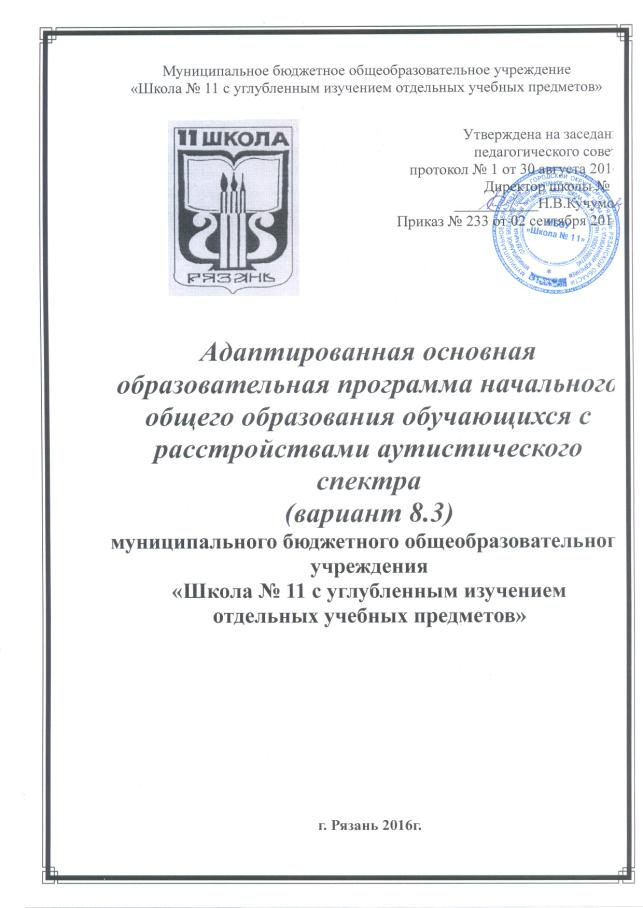 ОГЛАВЛЕНИЕ1. Целевой раздел	 1.1. Пояснительная записка	1.2. Планируемые результаты освоения обучающимися с расстройствами аутистического спектра адаптированной основной общеобразовательной программы начального общего образования	 1.3. Система оценки достижения обучающимися с расстройствами аутистического спектра планируемых результатов освоения адаптированной основной общеобразовательной программы начального общего образования	2. Содержательный раздел	 2.1. Программа формирования базовых учебных действий	 2.2. Программы учебных предметов, курсов  коррекционно-развивающей области	 2.3. Программа духовно-нравственного развития, воспитания	 2.4. Программа формирования экологической культуры, здорового  и безопасного образа жизни	 2.5. Программа коррекционной работы	 2.6. Программа внеурочной деятельности	 3. Организационный раздел	 3.1. Учебный план	 3.2. Система условий реализации адаптированной основной общеобразовательной программы начального общего образования	 1. Целевой раздел1.1. Пояснительная запискаЦель реализации адаптированной основной общеобразовательной программы начального общего образования (вида 8.3) в МБОУ «Школа №11»Цель реализации адаптированной основной образовательной программы  начального общего образования в МБОУ «Школа №11»определяется ФГОС НОО обучающихся с ОВЗ.  Адаптированная основная образовательная программа начального общего образования  обучающихся с расстройствами аутистического спектра(вида 8.3) направлена на овладение ими учебной деятельностью, и формирование у них общей культуры, разностороннее развитие их личности в соответствии с принятыми в семье и обществе духовно-нравственными и социокультурными ценностями.АООП НОО МБОУ «Школа №11» определяет содержание и организацию образовательной деятельности на уровне НОО и предполагает  решение следующих задач: формирование общей культуры, обеспечивающей разностороннее развитие личности обучающихся (нравственно-эстетическое, социально-личностное, интеллектуальное, физическое); охраны и укрепления физического и психического здоровья детей, в том числе их социального и эмоционального благополучия;формирование основ гражданской идентичности и мировоззрения обучающихся в соответствии с принятыми в семье и обществе духовно-нравственными и социокультурными ценностями;формирование основ учебной деятельности (умение принимать, сохранять цели и следовать им в процессе решения учебных задач, планировать свою деятельность, контролировать ее процесс, доводить его до конца, адекватно оценивать результаты, взаимодействовать с педагогами и сверстниками);создание специальных условий для получения образования в соответствии с возрастными и индивидуальными особенностями и склонностями, развитие способностей и творческого потенциала каждого обучающегося как субъекта отношений в сфере образования;обеспечение вариативности и разнообразия содержания АООП и организационных форм получения образования обучающимися с РАС с учетом их образовательных потребностей, способностей и состояния здоровья, типологических и индивидуальных особенностей;формирование социокультурной и образовательной среды с учетом общих и специфических образовательных потребностей разных групп обучающихся с  РАС.Принципы и подходы к формированию адаптированной основной общеобразовательной программы начального общего образования в мбоу «Школа №11»Общая характеристика адаптированной ООП НООВариант 8.3 предполагает, что  обучающийся с РАС, осложненными  легкой умственной отсталостью, обучаясь по адаптированной основной общеобразовательной программе общего образования, получает образование к моменту завершения школьного обучения, несопоставимое по итоговым достижениям с образованием сверстников, не имеющих ограничений здоровья, и в более пролонгированные календарные сроки, которые определяются Стандартом. В связи с особыми образовательными потребностями обучающихся с РАС и испытываемыми ими трудностями социального взаимодействия, данный вариант АООН  (8.3)предполагает постепенное включение детей в образовательный процесс за счет организации пропедевтического обучения в двух первых дополнительных классах и увеличения общего срока обучения в условиях начальной школы до 6 лет. Обязательной является организация специальных условий обучения и воспитания для реализации как общих, так и особых образовательных потребностей. АООП МБОУ «Школа №11» создана на основе Стандарта. Одним из важнейших условий обучения ребенка с РАС в среде других обучающихся является готовность к эмоциональному и коммуникативному взаимодействию с ними.Определение варианта АООП для обучающихся с РАС осуществляется на основе рекомендаций ПМПК, сформулированных по результатам его комплексного обследования, в порядке, установленном законодательством Российской Федерации.1.2. Планируемые результаты освоения обучающимися с расстройствами аутистического спектра адаптированной основной общеобразовательной программы начального общего образования(8.3)Результаты освоения с обучающимися с РАС АООП оцениваются как итоговые на момент завершения общего образования.Освоение обучающимися АООП предполагает достижение ими двух видов результатов: личностных и предметных. В структуре планируемых результатов ведущее место принадлежит личностным результатам, поскольку именно они обеспечивают овладение комплексом социальных (жизненных) компетенций, необходимых для достижения основной цели современного образования ― введения обучающихся с РАС в культуру, овладение ими социокультурным опытом.Личностные результаты освоения АООП НОО обучающихся с РАС, осложненными легкой умственной отсталостью (интеллектуальными нарушениями), с учетом индивидуальных возможностей и особых образовательных потребностей включают индивидуально-личностные качества, специальные требования к развитию жизненной и социальной компетенции и должны отражать:1) развитие чувства любви к родителям, другим членам семьи, к школе, принятие учителя и учеников класса, взаимодействие с ними;2) развитие мотивации к обучению;3) развитие адекватных представлений о насущно необходимом жизнеобеспечении;4) овладение социально­бытовыми умениями, используемыми в повседневной жизни (представления об устройстве домашней и школьной жизни; умение включаться в разнообразные повседневные школьные дела);5) владение элементарными навыками коммуникации и принятыми ритуалами социального взаимодействия;  6) развитие положительных свойств и качеств личности;7) готовность к вхождению обучающегося в социальную среду.Предметные результаты освоения АООП общего образования включают освоенные обучающимися знания и умения, специфичные для каждой предметной области, готовность их применения. Предметные результаты обучающихся с РАС не являются основным критерием при принятии решения о переводе обучающегося в следующий класс, но рассматриваются как одна из составляющих при оценке итоговых достижений. АООП определяет два уровня овладения предметными результатами: минимальный и достаточный. Достаточный уровень освоения предметных результатов не является обязательным для всех обучающихся.Минимальный уровень является обязательным для всех обучающихся с РАС. Отсутствие достижения этого уровня по отдельным предметам не является препятствием к продолжению образования по данному варианту программы. В том случае, если обучающийся не достигает минимального уровня овладения предметными результатами по всем или большинству учебных предметов, то по рекомендации психолого-медико-педагогической комиссии и с согласия родителей (законных представителей) образовательная организация может перевести обучающегося на обучение по индивидуальному плану или на вариант 8.4. общеобразовательной программы. Минимальный и достаточный уровни усвоения предметных результатов по отдельным учебным предметам на конец обучения в младших классах:Русский язык Минимальный уровень:деление слов на слоги для переноса;списывание по слогам и целыми словами с рукописного и печатного текста с орфографическим проговариванием;запись под диктовку слов и коротких предложений (2-4 слова) с изученными орфограммами;дифференциация и подбор слов, обозначающих предметы, действия, признаки;составление предложений, восстановление в них нарушенного порядка слов с ориентацией на серию сюжетных картинок;выделение из текста предложений на заданную тему;участие в обсуждении темы текста и выбора заголовка к нему.Достаточный уровень:списывание рукописного и печатного текста целыми словами с орфографическим проговариванием;запись под диктовку текстов, включающих слова с изученными орфограммами (30-35 слов);дифференциация и подбор слов различных категорий по вопросу (название предметов, действий и признаков предметов);составление и распространение предложений, установление связи между словами с помощью учителя, постановка знаков препинания в конце предложения (точка, вопросительный и восклицательный знак);деление текста на предложения;выделение темы текста (о чём идет речь), озаглавливание его;самостоятельная запись 3-4 предложений из составленного текста после его анализа.ЧтениеМинимальный уровень:осознанно и правильно читать текст вслух по слогам и целыми словами;пересказывать содержание прочитанного текста по вопросам;участвовать в коллективной работе по оценке поступков героев и событий;выразительно читать наизусть короткие стихотворения.Достаточный уровень:читать текст после предварительного анализа вслух целыми словами (сложные по семантике и структуре слова ― по слогам) с соблюдением пауз, с соответствующим тоном голоса и темпом речи;отвечать на вопросы учителя по прочитанному тексту;определять основную мысль текста после предварительного его анализа;читать текст про себя, выполняя задание учителя;выделять главных действующих героев, давать элементарную оценку их поступкам;читать диалоги по ролям с использованием некоторых средств устной выразительности (после предварительного разбора);пересказывать текст по частям с опорой на вопросы учителя, картинный план или иллюстрацию;выразительно читать наизусть стихотворения.Речевая практикаМинимальный уровень:выражать свои просьбы, желания, используя этикетные слова и выражения;сообщать свое имя и фамилию, домашний адрес; объяснять, как можно доехать или дойти до школы;участвовать в ролевых играх в соответствии с речевыми возможностями;слушать сказку или рассказ, уметь отвечать на вопросы с опорой на иллюстративный материал;выразительно произносить чистоговорки, короткие стихотворения с опорой на образец чтения учителя;участвовать в беседе на темы, близкие личному опыту ребенка;слушать радио, смотреть телепередачи, отвечать на вопросы учителя по их содержанию.Достаточный уровень:понимать содержание небольших по объему сказок, рассказов и стихотворений; отвечать на вопросы по их содержанию;понимать содержание детских радио- и телепередач, отвечать на вопросы по поводу услышанного;выбирать правильные средства интонации, ориентируясь на образец речи учителя и анализ речевой ситуации;принимать активное участие в диалогах по темам речевых ситуаций;высказывать свои просьбы и желания; выполнять речевые действия приветствия, прощания, извинения и т. п., используя соответствующие этикетные слова и выражения;принимать участие в коллективном составлении рассказа или сказки по темам речевых ситуаций;воспроизводить составленные рассказы с опорой на картинный или картинно-символический план.Математика:Минимальный уровень:знать числовой ряд 1—100 в прямом порядке и откладывать, используя счетный материал, любые числа в пределах 100;знать названия компонентов сложения, вычитания, умножения, деления;понимать смысл арифметических действий сложения и вычитания, умножения и деления (на равные части).знать таблицу умножения однозначных чисел до 5;понимать связь таблиц умножения и деления, пользоваться таблицами умножения на печатной основе, как для нахождения произведения, так и частного;знать порядок действий в примерах в два арифметических действия;знать и применять переместительное свойство сложения и умножения;выполнять устные и письменные действия сложения и вычитания чисел в пределах 100;знать единицы (меры) измерения стоимости, длины, массы, времени и их соотношения;различать числа, полученные при счете и измерении, записывать числа, полученные при измерении двумя мерами;пользоваться календарем для установления порядка месяцев в году, количества суток в месяцах;определять время по часам хотя бы одним способом; решать, составлять, иллюстрировать изученные простые арифметические задачи;решать составные арифметические задачи в два действия (с помощью учителя);различать замкнутые, незамкнутые кривые, ломаные линии, вычислять длину ломаной;узнавать, называть, моделировать взаимное положение двух прямых, кривых линий, фигур, находить точки пересечения без вычерчивания;знать названия элементов четырехугольников, чертить прямоугольник (квадрат) с помощью чертежного треугольника на нелинованной бумаге (с помощью учителя).различать окружность и круг, чертить окружности разных радиусов.чертить окружности разных радиусов, различать окружность и круг.Достаточный уровень:знать числовой ряд 1—100 в прямом и обратном порядке, считать, присчитывая, отсчитывая по единице и равными числовыми группами по 2, 5, 4, в пределах 100; откладывать, используя счетный материал, любые числа в пределах 100;знать названия компонентов сложения, вычитания, умножения, деления;понимать смысл арифметических действий сложения и вычитания, умножения и деления (на равные части и по содержанию), различать два вида деления на уровне практических действий, знать способы чтения и записи каждого вида деления;знать таблицы умножения всех однозначных чисел и числа 10, правило умножения чисел 1 и 0, на 1 и 0, деления 0 и деления на 1, на 10;понимать связь таблиц умножения и деления, пользоваться таблицами умножения на печатной основе, как для нахождения произведения, так и частного;знать порядок действий в примерах в 2-3 арифметических действия;знать и применять переместительное свойство сложения и умножения;выполнять устные и письменные действия сложения и вычитания чисел в пределах 100;знать единицы (меры) измерения стоимости, длины, массы, времени и их соотношения;различать числа, полученные при счете и измерении, записывать числа, полученные при измерении двумя мерами, с полным набором знаков в мелких мерах: 5 м 62 см, 3 м 03 см;знать порядок месяцев в году, номера месяцев от начала года, уметь пользоваться календарем для установления порядка месяцев в году, количества суток в месяцах;определять время по часам тремя способами с точностью до 1 мин; решать, составлять, иллюстрировать все изученные простые арифметические задачи;кратко записывать, моделировать содержание, решать составные арифметические задачи в два действия;различать замкнутые, незамкнутые кривые, ломаные линии, вычислять длину ломаной;узнавать, называть, чертить, моделировать взаимное положение двух прямых, кривых линий, многоугольников, окружностей, находить точки пересечения;знать названия элементов четырехугольников, чертить прямоугольник (квадрат) с помощью чертежного треугольника на нелинованной бумаге;чертить окружности разных радиусов, различать окружность и круг.Мир природы и человекаМинимальный уровень:иметь представления о назначении объектов изучения; узнавать и называть изученные объекты на иллюстрациях, фотографиях;относить изученные объекты к определенным группам (видо-родовые понятия); называть сходные объекты, отнесенные к одной и той же изучаемой группе (фрукты; птицы; зимняя одежда); иметь представления об элементарных правилах безопасного поведения в природе и обществе; знать требования к режиму дня школьника и понимать необходимость его выполнения;знать основные правила личной гигиены и выполнять их в повседневной жизни;ухаживать за комнатными растениями; подкармливать зимующих птиц;составлять повествовательный или описательный рассказ из 3-5 предложений об изученных объектах по предложенному плану;адекватно взаимодействовать с изученными объектами окружающего мира в учебных ситуациях; адекватно вести себя в классе, в школе, на улице в условиях реальной или смоделированной учителем ситуации. Достаточный уровень:иметь представления о взаимосвязях между изученными объектами, их месте в окружающем мире; узнавать и называть изученные объекты в натуральном виде в естественных условиях;относить изученные объекты к определенным группам с учетом различных оснований для классификации; развернуто характеризовать свое отношение к изученным объектам;знать отличительные существенные признаки групп объектов;знать правила гигиены органов чувств;знать некоторые правила безопасного поведения в природе и обществе с учетом возрастных особенностей;быть готовыми использовать полученные знания при решении учебных, учебно-бытовых и учебно-трудовых задач.отвечать и задавать вопросы учителю по содержанию изученного, проявлять желание рассказать о предмете изучения или наблюдения, заинтересовавшем объекте;выполнять задания без текущего контроля учителя (при наличии предваряющего и итогового контроля), качественно осмысленно оценивать свою работу и работу одноклассников, проявлять к ней ценностное отношение, понимать замечания, адекватно воспринимать похвалу;проявлять активность в организации совместной деятельности и ситуативного общения с детьми; адекватно взаимодействовать с объектами окружающего мира;совершать действия по соблюдению санитарно-гигиенических норм;выполнять доступные природоохранительные действия;быть готовыми к использованию сформированных умений при решении учебных, учебно-бытовых и учебно-трудовых задач в объеме программы.Физическая культураМинимальный уровень:иметь представления о физической культуре как средстве укрепления здоровья, физического развития и физической подготовки человека;выполнять комплексы утренней гимнастики под руководством учителя;знать основные правила поведения на уроках физической культуры и осознанно их применять;выполнять несложные упражнения по словесной инструкции при выполнении строевых команд;иметь представления о двигательных действиях; знать основные строевые команды; вести подсчёт при выполнении общеразвивающих упражнений;принимать правильную осанку; ходить в различном темпе с различными исходными положениями;взаимодействовать со сверстниками в организации и проведении подвижных игр, элементов соревнований; участвовать в подвижных играх и эстафетах под руководством учителя;знать правила бережного обращения с инвентарём и оборудованием, соблюдать требования техники безопасности в процессе участия в физкультурно-спортивных мероприятиях.Достаточный уровень:практически освоить элементы гимнастики, легкой атлетики, лыжной подготовки, спортивных и подвижных игр и др. видов физической культуры;самостоятельно выполнение комплексов утренней гимнастики;владеть комплексами упражнений для формирования правильной осанки и развития мышц туловища; участие в оздоровительных занятиях в режиме дня (физкультминутки);выполнять основные двигательные действия в соответствии с заданием учителя: бег, ходьба, прыжки и др.;подавать и выполнять строевые команды, вести подсчёт при выполнении общеразвивающих упражнений.овладение навыками совместного участия со сверстниками в подвижных играх и эстафетах;оказывать посильную помощь и поддержку сверстникам в процессе участия в подвижных играх и соревнованиях; знать спортивные традиции своего народа и других народов; знать способы использования различного спортивного инвентаря в основных видах двигательной активности и уметь их применять в практической деятельности;знать правила и технику выполнения двигательных действий, уметь применять усвоенные правила при выполнении двигательных действий под руководством учителя;знать и применять правила бережного обращения с инвентарём и оборудованием в повседневной жизни; соблюдать требования техники безопасности в процессе участия в физкультурно-спортивных мероприятиях.РисованиеМинимальный уровень:знать названия художественных материалов, инструментов и приспособлений; их свойств, назначения, правил хранения, обращения с ними и санитарно-гигиенических требований при работе с ними;знать элементарные правила композиции, цветоведения, передачи формы предмета и др.;знать некоторые выразительные средства изобразительного искусства: «изобразительная поверхность», «точка», «линия», «штриховка», «пятно», «цвет»;знать названия предметов, подлежащих рисованию;знать названия некоторых народных и национальных промыслов, изготавливающих игрушки: Дымково, Гжель, Городец, Каргополь и др.;самостоятельно организовывать свое рабочее место в зависимости от характера выполняемой работы: правильно сидеть за столом, располагать лист бумаги на столе, держать карандаш, кисть и др.;следовать при выполнении работы инструкциям учителя; рационально организовать свою изобразительную деятельность; планировать работу; осуществлять текущий и заключительный контроль выполняемых практических действий и корректировку хода практической работы;рисовать с натуры, по памяти, представлению, воображению предметы несложной формы и конструкции; передавать в рисунке содержание несложных произведений в соответствии с темой;применять приемы работы карандашом, акварельными красками с целью передачи фактуры предмета;ориентироваться в пространстве листа; размещать изображение одного или группы предметов в соответствии с параметрами изобразительной поверхности; адекватно передавать цвет изображаемого объекта, определять насыщенность цвета, получать смешанные и некоторые оттенки цвета;узнавать и различать в книжных иллюстрациях и репродукциях изображенные предметы и действия.Достаточный уровень:знать названия жанров изобразительного искусства (портрет, натюрморт, пейзаж и др.);знать названия некоторых народных и национальных промыслов (Дымково, Гжель, Городец, Хохлома и др.);знать основные особенности некоторых материалов, используемых в рисовании;знать выразительные средства изобразительного искусства: «изобразительная поверхность», «точка», «линия», «штриховка», «контур», «пятно», «цвет», объем, «пространство», «пропорция», «симметрия», «ритм», «динамика» и др.;знать законы и правила цветоведения; светотени; перспективы; построения орнамента, стилизации формы предмета и др.;находить необходимую для выполнения работы информацию в материалах учебника, рабочей тетради; следовать при выполнении работы инструкциям учителя или инструкциям, представленным в других информационных источниках; оценивать результаты собственной изобразительной деятельности и одноклассников (красиво, некрасиво, аккуратно, похоже на образец); устанавливать причинно-следственные связи между выполняемыми действиями и их результатами.рисовать с натуры и по памяти после предварительных наблюдений,  передавать все признаки и свойства изображаемого объекта; рисовать по воображению; уметь различать и передавать в рисунке эмоциональное состояние и свое отношение к природе, человеку, семье и обществу;уметь различать произведения живописи, графики, скульптуры, архитектуры и декоративно-прикладного искусства;уметь различать жанры изобразительного искусства: пейзаж, портрет, натюрморт, сюжетное изображение.Музыка Минимальный уровень:определять характер и содержание знакомых музыкальных произведений, предусмотренных Программой;иметь представления о некоторых музыкальных инструментах и их звучании (труба, баян, гитара);петь с инструментальным сопровождением и без него (с помощью педагога);выразительно и достаточно эмоционально исполнять выученные песни с простейшими элементами динамических оттенков;одновременно начинать и заканчивать песню: не отставать и не опережать друг друга, петь дружно, слаженно, прислушиваться друг к другу;правильно формировать при пении гласные звуки и отчетливо произносить согласные звуки в конце и в середине слов;правильно передавать мелодию в диапазоне ре1-си1;различать вступление, запев, припев, проигрыш, окончание песни;различать песню, танец, марш;умение передавать ритмический рисунок попевок (хлопками, на металлофоне, голосом);определять разнообразные по содержанию и характеру музыкальные произведения (веселые, грустные и спокойные);владеть элементарными представлениями о нотной грамоте.Достаточный уровень:самостоятельно исполнять разученные детские песни; знание динамических оттенков (форте-громко, пиано-тихо);иметь представления о народных музыкальных инструментах и их звучании (домра, мандолина, баян, гусли, свирель, гармонь, трещетка, деревянные ложки, бас-балалайка);иметь представления об особенностях мелодического голосоведения (плавно, отрывисто, скачкообразно);петь хором, выполняя требования художественного исполнения;ясно и четко произносить слова в песнях подвижного характера;исполнять выученные песни без музыкального сопровождения, самостоятельно;различать разнообразные по характеру и звучанию песни, марши, танцы;владеть элементами музыкальной грамоты, как средства осознания музыкальной речи.Ручной трудМинимальный уровень: знание правил организации рабочего места и умение самостоятельно его организовать в зависимости от характера выполняемой работы, (рационально располагать инструменты, материалы и приспособления на рабочем столе, сохранять порядок на рабочем месте);знание видов трудовых работ;  знание названий и некоторых свойств поделочных материалов, используемых на уроках ручного труда; знание и соблюдение правил их хранения, санитарно-гигиенических требований при работе с ними;знание названий инструментов, необходимых на уроках ручного труда, их устройства, правил техники безопасной работы с колющими и режущими инструментами;знание приемов работы (разметки деталей, выделения детали из заготовки, формообразования, соединения деталей, отделки изделия), используемые на уроках ручного труда;умение анализировать объект, подлежащий изготовлению, выделять и называть его признаки и свойства; определять способы соединения деталей; умение составлять стандартный план работы по пунктам;умение владеть некоторыми технологическими приемами ручной обработки материалов;умение работать с доступными материалами (глиной и пластилином; природными материалами; бумагой и картоном; нитками и тканью; проволокой и металлом; древесиной; конструировать из металлоконструктора); Достаточный уровень:знание правил рациональной организации труда, включающих упорядоченность действий и самодисциплину;знание об исторической, культурной  и эстетической ценности вещей;знание видов художественных ремесел;умение находить необходимую информацию в материалах учебника, рабочей тетради;умение руководствоваться правилами безопасной работы режущими и колющими инструментами, соблюдать санитарно-гигиенические требования при выполнении трудовых работ;умение осознанно подбирать материалы их по физическим, декоративно-художественным и конструктивным свойствам;  умение отбирать в зависимости от свойств материалов и поставленных целей оптимальные и доступные технологические приемы ручной обработки; экономно расходовать материалы;умение работать с разнообразной наглядностью: составлять план работы над изделием с опорой на предметно-операционные и графические планы, распознавать простейшие технические рисунки, схемы, чертежи, читать их и действовать в соответствии с ними в процессе изготовления изделия;умение осуществлять текущий самоконтроль выполняемых практических действий и корректировку хода практической работы; оценивать свое изделие (красиво, некрасиво, аккуратное, похоже на образец); устанавливать причинно-следственные связи между выполняемыми действиями и их результатами;выполнять общественные поручения по уборке класса/мастерской после уроков трудового обучения.1.3. Система оценки достижения обучающимися с расстройствами аутистического спектра планируемых результатов освоения адаптированной основной общеобразовательной программы начального общего образования(8.3)Основными направлениями и целями оценочной деятельности в соответствии с требованиями Стандарта являются оценка образовательных достижений обучающихся и оценка результатов деятельности образовательных организаций и педагогических кадров. Полученные данные используются для оценки состояния и тенденций развития системы образования. Система оценки достижения обучающимися с РАС планируемых результатов освоения АООП призвана решить следующие задачи:закреплять основные направления и цели оценочной деятельности, описывать объект и содержание оценки, критерии, процедуры и состав инструментария оценивания, формы представления результатов, условия и границы применения системы оценки;ориентировать образовательный процесс на нравственное развитие и воспитание обучающихся, достижение планируемых результатов освоения содержания учебных предметов и формирование базовых учебных действий;обеспечивать комплексный подход к оценке результатов освоения АООП, позволяющий вести оценку предметных и личностных результатов;предусматривать оценку достижений обучающихся и оценку эффективности деятельности общеобразовательной организации;позволять осуществлять оценку динамики учебных достижений обучающихся и развития их жизненной компетенции. Результаты достижений обучающихся с РАС в овладении АООП являются значимыми для оценки качества образования обучающихся. При определении подходов к осуществлению оценки результатов целесообразно опираться на следующие принципы:1) дифференциации оценки достижений с учетом типологических и индивидуальных особенностей развития и особых образовательных потребностей обучающихся с РАС;2) объективности оценки, раскрывающей динамику достижений и качественных изменений в психическом и социальном развитии обучающихся;3) единства параметров, критериев и инструментария оценки достижений в освоении содержания АООП, что сможет обеспечить объективность оценки в разных образовательных организациях. Для этого необходимым является создание методического обеспечения (описание диагностических материалов, процедур их применения, сбора, формализации, обработки, обобщения и представления полученных данных) процесса осуществления оценки достижений обучающихся.Эти принципы отражают целостность системы образования обучающихся с РАС, представляют обобщенные характеристики оценки их учебных и личностных достижений.При разработке системы оценки достижений обучающихся в освоении содержания АООП необходимо ориентироваться на представленный в Стандарте перечень планируемых результатов. Обеспечение дифференцированной оценки достижений обучающихся с РАС имеет определяющее значение для оценки качества образования. В соответствии с требования ФГОС для обучающихся с РАС оценке подлежат личностные и предметные результаты.Личностные результаты включают овладение обучающимися социальными (жизненными) компетенциями, необходимыми для решения практико-ориентированных задач и обеспечивающими формирование и развитие социальных отношений обучающихся в различных средах.Оценка личностных результатов предполагает, прежде всего, оценку продвижения ребенка в овладении социальными (жизненными) компетенциями, которые, в конечном итоге, составляют основу этих результатов. Всестороння и комплексная оценка овладения обучающимися социальными (жизненными) компетенциями может осуществляться на основании применения метода экспертной оценки, который представляет собой процедуру оценки результатов на основе мнений группы специалистов (экспертов). Состав экспертной группы определяется общеобразовательной организацией и включает педагогических и медицинских работников (учителей, тьютора, воспитателей, учителей-логопедов, педагогов-психологов, социальных педагогов, врача невролога, психиатра, педиатра), которые хорошо знают ученика. Для полноты оценки личностных результатов освоения обучающимися с РАС АООП следует учитывать мнение родителей (законных представителей), поскольку основой оценки служит анализ изменений поведения обучающегося в повседневной жизни в различных социальных средах (школьной и семейной). Результаты анализа должны быть представлены в форме удобных и понятных всем членам экспертной группы условных единиц: 0 баллов ― нет фиксируемой динамики; 1 балл ― минимальная динамика; 2 балла ― удовлетворительная динамика; 3 балла ― значительная динамика. Подобная оценка необходима экспертной группе для выработки ориентиров в описании динамики развития социальной (жизненной) компетенции ребенка. Результаты оценки личностных достижений заносятся в индивидуальную карту развития обучающегося (дневник наблюдений), что позволяет не только представить полную картину динамики целостного развития ребенка, но и отследить наличие или отсутствие изменений по отдельным жизненным компетенциям.Основной формой работы участников экспертной группы является психолого-медико-педагогический консилиум.Программа оценки включает:1) полный перечень личностных результатов, прописанных в тексте ФГОС, которые выступают в качестве критериев оценки социальной (жизненной) компетенции учащихся. Перечень этих результатов может быть самостоятельно расширен общеобразовательной организацией;2) перечень параметров и индикаторов оценки каждого результата. Пример представлен в таблице:3) систему бальной оценки результатов;4) документы, в которых отражаются индивидуальные результаты каждого обучающегося (например, Карта индивидуальных достижений ученика) и результаты всего класса (например, Журнал итоговых достижений учащихся __ класса);5) материалы для проведения процедуры оценки личностных результатов.6) локальные акты общеобразовательной организации, регламентирующие все вопросы проведения оценки результатов.Предметные результаты связаны с овладением обучающимися содержанием каждой общеобразовательной области и характеризуют достижения обучающихся в усвоении знаний и умений, способность их применять в практической деятельности. Оценку этой группы результатов  целесообразно начинать со второго полугодия 2-го класса, т. е. в тот период, когда у обучающихся уже будут сформированы некоторые начальные навыки чтения, письма и счета. Кроме того, сама учебная деятельность будет привычной для обучающихся, и они смогут ее организовывать под руководством учителя. Во время обучения в первых классах, а также в течение первого полугодия второго класса целесообразно всячески поощрять и стимулировать работу учеников, используя только качественную оценку. При этом не является принципиально важным, насколько обучающийся продвигается в освоении того или иного учебного предмета. На этом этапе обучения центральным результатом является появление значимых предпосылок учебной деятельности, одной из которых является способность ее осуществления не только под прямым и непосредственным руководством и контролем учителя, но и с определенной долей самостоятельности во взаимодействии с учителем и одноклассниками. В целом оценка достижения обучающимися с РАС предметных результатов базируется на принципах индивидуального и дифференцированного подходов. Усвоенные обучающимися даже незначительные по объему и элементарные по содержанию знания и умения должны выполнять коррекционно-развивающую функцию, поскольку они играют определенную роль в становлении личности ученика и овладении им социальным опытом. Для преодоления формального подхода в оценивании предметных результатов освоения АООП обучающимися с РАС балльная оценка свидетельствует о качестве усвоенных знаний. В связи с этим основными критериями оценки планируемых результатов являются следующие: соответствие/несоответствие науке и практике; прочность усвоения (полнота и надежность). Таким образом, усвоенные предметные результаты могут быть оценены с точки зрения достоверности как «верные» или «неверные». Критерий «верно» / «неверно» свидетельствует о частотности допущения тех или иных ошибок, возможных причинах их появления, способах их предупреждения или преодоления. По критерию прочности могут оцениваться как удовлетворительные; хорошие и очень хорошие (отличные). Результаты овладения АООП выявляются в ходе выполнения обучающимися разных видов заданий, требующих верного решения:по способу предъявления (устные, письменные, практические); по характеру выполнения (репродуктивные, продуктивные, творческие).Чем больше верно выполненных заданий к общему объему, тем выше показатель надежности полученных результатов, что дает основание оценивать их как «удовлетворительные», «хорошие», «очень хорошие» (отличные).В текущей оценочной деятельности целесообразно соотносить результаты, продемонстрированные учеником, с оценками типа: «удовлетворительно» (зачёт), если обучающиеся верно выполняют от 35% до 50% заданий; «хорошо» ― от 51% до 65% заданий.«очень хорошо» (отлично) свыше 65%.Такой подход не исключает возможности использования традиционной системы отметок по 5-балльной шкале, однако требует уточнения и переосмысления их наполнения. В любом случае, при оценке итоговых предметных результатов следует из всего спектра оценок выбирать такие, которые стимулировали бы учебную и практическую деятельность обучающегося, оказывали бы положительное влияние на формирование жизненных компетенций.Оценка деятельности педагогических кадров, осуществляющих образовательную деятельность обучающихся с РАС, осуществляется на основе интегративных показателей, свидетельствующих о положительной динамике развития обучающегося («было» ― «стало»), или в сложных случаях – в  сохранении или улучшении его психоэмоционального статуса. В целом эта оценка должна соответствовать требованиям, изложенным в профессиональном стандарте педагога.Оценка результатов деятельности общеобразовательной организации осуществляется в ходе ее аккредитации, а также в рамках аттестации педагогических кадров. Она проводится на основе результатов итоговой оценки достижения планируемых результатов освоения АООП с учётом:результатов мониторинговых исследований разного уровня (федерального, регионального, муниципального);условий реализации АООП ОО;особенностей контингента обучающихся.Предметом оценки в ходе данных процедур является также текущая оценочная деятельность образовательных организаций и педагогов, и в частности отслеживание динамики образовательных достижений обучающихся с РАС данной образовательной организации.2. Содержательный раздел2.1. Программа формирования базовых учебных действийПрограмма формирования базовых учебных действий обучающихся с РАС (далее программа формирования БУД, программа) реализуется в начальных классах и конкретизирует требования Стандарта к личностным и предметным результатам освоения АООП. Программа формирования БУД реализуется в процессе всей учебной и внеурочной деятельности, в процессе реализации программы коррекционной работы.Программа строится на основе деятельностного подхода к обучению и позволяет реализовывать коррекционно-развивающий потенциал образования школьников с РАС. Основная цель реализации программы формирования БУД состоит в  формировании школьника с РАС как субъекта учебной деятельности, которая обеспечивает одно из направлений его подготовки к самостоятельной жизни в обществе и переходу на следующую ступень получения образования.  Задачами реализации программы являются:― формирование мотивационного компонента учебной деятельности;― овладение комплексом базовых учебных действий, составляющих операционный компонент учебной деятельности;― развитие умений принимать цель и готовый план деятельности, планировать знакомую деятельность, контролировать и оценивать ее результаты в опоре на организационную помощь педагога.Для реализации поставленной цели и соответствующих ей задач необходимо:•определить функции и состав базовых учебных действий, учитывая психофизические особенности и своеобразие учебной деятельности обучающихся; •определить связи базовых учебных действий с содержанием учебных предметов;Согласно требованиям Стандарта уровень сформированности базовых учебных действий обучающихся с РАС определяется на момент завершения начального обучения.Функции, состав и характеристика базовых учебных действий обучающихся с РАС Современные подходы к повышению эффективности обучения  предполагают формирование у школьника положительной мотивации к учению, умению учиться, получать и использовать знания в процессе жизни и деятельности. На протяжении всего обучения проводится целенаправленная работа по формированию учебной деятельности, в которой особое внимание уделяется развитию и коррекции мотивационного и операционного компонентов учебной деятельности, т.к. они во многом определяют уровень ее сформированности и успешность обучения школьника. В качестве базовых учебных действий рассматриваются операционные, мотивационные, целевые и оценочные.  Функции базовых учебных действий:обеспечение успешности (эффективности) изучения содержания любой предметной области;реализация преемственности обучения на всех ступенях образования;формирование готовности обучающегося с РАС к дальнейшему  обучению; обеспечение целостности  развития личности обучающегося. С учетом возрастных особенностей обучающихся с РАС базовые учебные действия целесообразно рассматривать на различных этапах обучения.Базовые учебные действия, формируемые у младших школьников, обеспечивают, с одной стороны, успешное начало школьного обучения и осознанное отношение к обучению, с другой ― составляют основу формирования в старших классах более сложных действий, которые содействуют дальнейшему становлению ученика как субъекта осознанной активной учебной деятельности на доступном для него уровне.1. Личностные учебные действия обеспечивают готовность ребенка к принятию новой роли ученика, понимание им на доступном уровне ролевых функций и включение в процесс обучения на основе интереса к его содержанию и организации. 2. Коммуникативные учебные действия обеспечивают способность вступать в коммуникацию со взрослыми и сверстниками в процессе обучения.3. Регулятивные учебные действия обеспечивают успешную работу на любом уроке и любом этапе обучения. Благодаря им, создаются условия для формирования и реализации начальных логических операций.4. Познавательные учебные действия представлены комплексом начальных логических операций, которые необходимы для усвоения и использования знаний и умений в различных условиях, составляют основу для дальнейшего формирования логического мышления школьников. Умение использовать все группы действий в различных образовательных ситуациях является показателем их сформированности. Характеристика базовых учебных действийЛичностные учебные действияЛичностные учебные действия - осознание себя как ученика, заинтересованного посещением школы, обучением, занятиями, как члена семьи, одноклассника, друга; способность к осмыслению социального окружения, своего места в нем, принятие соответствующих возрасту ценностей и социальных ролей; положительное отношение к окружающей действительности, готовность к организации взаимодействия с ней и эстетическому ее восприятию; целостный, социально ориентированный взгляд на мир в единстве его природной и социальной частей;  самостоятельность в выполнении учебных заданий, поручений, договоренностей; понимание личной ответственности за свои поступки на основе представлений о этических нормах и правилах поведения в современном обществе; готовность к безопасному и бережному поведению в природе и обществе.Коммуникативные учебные действияКоммуникативные учебные действия включают следующие умения: вступать в контакт и работать в коллективе (учитель - ученик, ученик – ученик, ученик – класс, учитель-класс); использовать принятые ритуалы социального взаимодействия с одноклассниками и учителем; обращаться за помощью и принимать помощь; слушать и понимать инструкцию к учебному заданию в разных видах деятельности и быту; сотрудничать со взрослыми и сверстниками в разных социальных ситуациях; доброжелательно относиться, сопереживать, конструктивно взаимодействовать с людьми;  договариваться и изменять свое поведение в соответствии с объективным мнением большинства в конфликтных или иных ситуациях взаимодействия с окружающими.Регулятивные учебные действия:Регулятивные учебные действия включают следующие умения: адекватно соблюдать ритуалы школьного поведения (поднимать руку, вставать и выходить из-за парты и т. д.); принимать цели и произвольно включаться в деятельность, следовать предложенному плану и работать в общем темпе; активно участвовать в деятельности, контролировать и оценивать свои действия и действия одноклассников; соотносить свои действия и их результаты с заданными образцами, принимать оценку деятельности, оценивать ее с учетом предложенных критериев, корректировать свою деятельность с учетом выявленных недочетов.Познавательные учебные действия:К познавательным учебным действиям относятся следующие умения: выделять существенные, общие и отличительные свойства предметов; устанавливать видо-родовые отношения предметов; делать простейшие обобщения, сравнивать, классифицировать на наглядном материале; пользоваться знаками, символами, предметами-заместителями; читать; писать; выполнять арифметические действия; наблюдать; работать с информацией (понимать изображение, текст, устное высказывание, элементарное схематическое изображение, таблицу, предъявленные на бумажных и электронных и других носителях).Связи базовых учебных действий с содержанием учебных предметовВ программе базовых учебных действий достаточным является  отражение их связи с содержанием учебных предметов в виде схемы, таблиц и т.п.   Следует учитывать, что практически все БУД формируются в той или иной степени при изучении каждого предмета, поэтому в таблице можно указать те учебные предметы, которые в наибольшей мере способствуют формированию конкретного действия. Таблица может иметь следующий вид.Связи базовых учебных действий с содержанием учебных предметовВажное значение придается вовлечению обучающихся в совместную деятельность на основе эмоционального осмысления происходящих событий. В процессе обучения необходимо осуществлять мониторинг всех групп БУД, который будет отражать индивидуальные достижения обучающихся и позволит делать выводы об эффективности проводимой в этом направлении работы. Для оценки сформированности каждого действия можно использовать следующую систему оценки: 0 баллов ― действие отсутствует, обучающийся не понимает его смысла, не включается в процесс выполнения вместе с учителем;1 балл ― смысл действия понимает, связывает с конкретной ситуацией, выполняет действие только по прямому указанию учителя, при необходимости требуется оказание помощи;2 балла ― преимущественно выполняет действие по указанию учителя, в отдельных ситуациях способен выполнить его самостоятельно;3 балла ― способен самостоятельно выполнять действие в определенных ситуациях, нередко допускает ошибки, которые исправляет по прямому указанию учителя; 4 балла ― способен самостоятельно применять действие, но иногда допускает ошибки, которые исправляет по замечанию учителя;5 баллов ― самостоятельно применяет действие в любой ситуации. Балльная система оценки позволяет объективно оценить промежуточные и итоговые достижения каждого учащегося в овладении конкретными учебными действиями, получить общую картину сформированности учебных действий у всех учащихся, и на этой основе осуществить корректировку процесса их формирования на протяжении всего времени обучения. В соответствии с требованиями ФГОС обучающихся с РАС образовательная организация самостоятельно определяет содержание и процедуру оценки БУД.2.2. Программы учебных предметов, курсов коррекционно-развивающей областиОсновное содержание учебных предметовРусский языкПояснительная запискаОбучение русскому языку предусматривает включение в примерную учебную программу следующих разделов: «Подготовка к усвоению грамоты», «Обучение грамоте», «Практические грамматические упражнения и развитие речи», «Чтение и развитие речи», «Речевая практика».В младших классах изучение всех предметов, входящих в структуру русского языка, призвано решить следующие задачи:― Уточнение и обогащение представлений об окружающей действительности и овладение на этой основе языковыми средствами (слово, предложение, словосочетание);― Формирование первоначальными «дограмматическими» понятиями и развитие коммуникативно-речевых навыков;― Коррекция недостатков речевой и мыслительной деятельности;― Формирование основ навыка полноценного чтения художественных текстов доступных для понимания по структуре и содержанию;― Развитие навыков устной коммуникации;― Формирование положительных нравственных качеств и свойств личности.Подготовка к усвоению грамоты. Подготовка к усвоению первоначальных навыков чтения. Развитие слухового внимания, фонематического слуха. Элементарный звуковой анализ. Совершенствование произносительной стороны речи. Формирование первоначальных языковых понятий: «слово», «предложение», часть слова − «слог» (без называния термина), «звуки гласные и согласные». Деление слов на части. Выделение на слух некоторых звуков. Определение наличия/отсутствия звука в слове на слух.Подготовка к усвоению первоначальных навыков письма. Развитие зрительных представлений и пространственной ориентировки на плоскости листа. Совершенствование и развитие мелкой моторики пальцев рук. Усвоение гигиенических правил письма. Подготовка к усвоению навыков письма.Речевое развитие. Понимание обращенной речи. Выполнение несложных словесных инструкций. Расширение арсенала языковых средств, необходимых для вербального общения. Формирование элементарных коммуникативных навыков диалогической речи: ответы на вопросы собеседника на темы, близкие личному опыту, на основе предметно-практической деятельности, наблюдений за окружающей действительностью и т.д. Обучение грамоте.Формирование элементарных навыков чтения.Звуки речи. Выделение звуки на фоне полного слова. Отчетливое произнесение. Определение места звука в слове. Определение последовательности звуков в несложных по структуре словах. Сравнение на слух слов, различающихся одним звуком.Различение гласных и согласных звуков на слух и в собственном произношении.Обозначение звука буквой. Соотнесение и различение звука и буквы. Звукобуквенный анализ несложных по структуре слов.Образование и чтение слогов различной структуры (состоящих из одной гласной, закрытых и открытых двухбуквенных слогов, закрытых трёхбуквенных слогов с твердыми и мягкими согласными, со стечениями согласных в начале или в конце слова). Составление и чтение слов из усвоенных слоговых структур. Формирование навыков правильного, осознанного и выразительного чтения на материале предложений и небольших текстов (после предварительной отработки с учителем). Разучивание с голоса коротких стихотворений, загадок, чистоговорок.Формирование элементарных навыков письма.Развитие мелкой моторики пальцев рук; координации и точности движения руки. Развитие умения ориентироваться на пространстве листа в тетради и на пространстве классной доски.Усвоение начертания рукописных заглавных и строчных букв.  Письмо букв, буквосочетаний, слогов, слов, предложений с соблюдением гигиенических норм. Овладение разборчивым, аккуратным письмом. Дословное списывание слов и предложений; списывание со вставкой пропущенной буквы или слога после предварительного разбора с учителем. Усвоение приёмов и последовательности правильного списывания текста. Письмо под диктовку слов и предложений, написание которых не расходится с их произношением.Практическое усвоение некоторых грамматических умений и орфографических правил: обозначение на письме границ предложения; раздельное написание слов; обозначение заглавной буквой имен и фамилий людей, кличек животных; обозначение на письме буквами сочетания гласных после шипящих (ча—ща, чу—щу, жи—ши).Речевое развитие.Использование усвоенных языковых средств (слов, словосочетаний и конструкций предложений) для выражения просьбы и собственного намерения (после проведения подготовительной работы); ответов на вопросы педагога и товарищей класса. Пересказ прослушанных и предварительно разобранных небольших по объему текстов с опорой на вопросы учителя и иллюстративный материал. Составление двух-трех предложений с опорой на серию сюжетных картин, организованные наблюдения, практические действия и т.д.Практические грамматические упражнения и развитие речиФонетика. Звуки и буквы. Обозначение звуков на письме. Гласные и согласные. Согласные твердые и мягкие. Согласные глухие и звонкие. Согласные парные и непарные по твердости – мягкости, звонкости – глухости. Ударение. Гласные ударные и безударные. Графика. Обозначение мягкости согласных на письме буквами ь, е, ё, и, ю, я. Разделительный ь. Слог. Перенос слов. Алфавит.Слово. Слова, обозначающие название предметов. Различение слова и предмета. Слова-предметы, отвечающие на вопрос кто? и что? расширение круга слов, обозначающих фрукты, овощи, мебель, транспорт, явления природы, растения, животных. Слова с уменьшительно-ласкательными суффиксами. Имена собственные. Большая буква в именах, фамилиях, отчествах, кличках животных, названиях городов, сёл и деревень, улиц, географических объектов. «Слова-друзья». «Слова-враги». Слова, обозначающие название действий. Различение действия и его названия. Название действий	 по вопросам что делает? что делают? что делал? что будет делать? Согласование слов-действий со словами-предметами.  Слова, обозначающие признак предмета. Определение признака предмета по вопросам какой? какая? какое? какие? Название признаков, обозначающих цвет, форму, величину, материал, вкус предмета. Дифференциация слов, относящихся к разным категориям.Предлог. Предлог как отдельное слово. Раздельное написание предлога со словами. Роль предлога в обозначении пространственного расположении предметов. Составление предложений с предлогами. Имена собственные (имена и фамилии людей, клички животных, названия городов, сел, улиц, площадей).Правописание. Правописание сочетаний шипящих с гласными. Правописание парных звонких и глухих согласных на конце и в середине слова. Проверка написания безударных гласных путем изменения формы слова.Родственные слова. Подбор гнёзд родственных слов. Общая часть родственных слов. Проверяемые безударные гласные в корне слова, подбор проверочных слов. Слова с непроверяемыми орфограммами в корне. Предложение. Смысловая законченность предложения. Признаки предложения. Главные и второстепенные члены предложений. Оформление предложения в устной и письменной речи. Повествовательные, вопросительные и восклицательные предложения.  Составление предложений с опорой на сюжетную картину, серию сюжетных картин, по вопросам, по теме, по опорным слова. Распространение предложений с опорой на предметную картинку или вопросы. Работа с деформированными предложениями. Работа с диалогами.Развитие речи. Составление подписей к картинкам. Выбор заголовка к из нескольких предложенных. Различение текста и «не текста». Работа с деформированным текстом. Коллективное составление коротких рассказов после предварительного разбора. Коллективное составление небольших по объему изложений и сочинений (3-4 предложения) по плану, опорным словам и иллюстрации.Чтение и развитие речиСодержание чтения (круг чтения). Произведения устного народного творчества (пословица, скороговорка, загадка,  потешка, закличка, песня, сказка, былина). Небольшие рассказы и стихотворения русских и зарубежных писателей о природе родного края, о жизни детей и взрослых, о труде, о народных праздниках, о нравственных и этических нормах поведения. Статьи занимательного характера об интересном и необычном в окружающем мире, о культуре поведения, об искусстве, историческом прошлом и пр. Примерная тематика произведений: произведения о Родине, родной природе, об отношении человека к природе, к животным, труду, друг другу; о жизни детей, их дружбе и товариществе; произведении о добре и зле.Жанровое разнообразие: сказки, рассказы, стихотворения, басни, пословицы, поговорки, загадки, считалки, потешки. Навык чтения: осознанное, правильное плавное чтение с переходом на чтение целыми словами вслух и про себя. Формирование умения самоконтроля и самооценки. Формирование навыков выразительного чтения (соблюдение пауз на знаках препинания, выбор соответствующего тона голоса, чтение по ролям и драматизация разобранных диалогов). Работа с текстом. Понимание слов и выражений, употребляемых в тексте. Различение простейших случаев многозначности и сравнений. Деление текста на части, составление простейшего плана и определение основной мысли произведения под руководством учителя. Составление картинного плана. Пересказ текста или части текста по плану и опорным словам. Внеклассное чтение. Чтение детских книг русских и зарубежных писателей. Знание заглавия и автора произведения. Ориентировка в книге по оглавлению. Ответы на вопросы о прочитанном, пересказ. Отчет о прочитанной книге. Речевая практикаАудирование и понимание речи. Выполнение простых и составных устных инструкций учителя, словесный отчет о выполненных действиях. Прослушивание и выполнение инструкций, записанных на аудионосители. Чтение и выполнение словесных инструкций, предъявленных в письменном виде.  Соотнесение речи и изображения (выбор картинки, соответствующей слову, предложению).Повторение и воспроизведение по подобию, по памяти отдельных слогов, слов, предложений. Слушание небольших литературных произведений в изложении педагога и с аудио-носителей. Ответы на вопросы по прослушанному тексту, пересказ.Дикция и выразительность речи. Развитие артикуляционной моторики. Формирование правильного речевого дыхания. Практическое использование силы голоса, тона, темпа речи в речевых ситуациях. Использование мимики и жестов в общении. Общение и его значение в жизни. Речевое и неречевое общение. Правила речевого общения. Письменное общение (афиши, реклама, письма, открытки и др.). Условные знаки в общении людей. Общение на расстоянии. Кино, телевидение, радио».Виртуальное общение. Общение в социальных сетях. Влияние речи на мысли, чувства, поступки людей.Организация речевого общенияБазовые формулы речевого общения Обращение, привлечение внимания. «Ты» и «Вы», обращение по имени и отчеству, по фамилии, обращение к знакомым взрослым и ровесникам. Грубое обращение, нежелательное обращение (по фамилии). Ласковые обращения. Грубые и негрубые обращения. Бытовые (неофициальные) обращения к сверстникам, в семье. Именные, бытовые, ласковые обращения. Функциональные обращения (к продавцу, к сотруднику полиции и др.). Специфика половозрастных обращений (дедушка, бабушка, тетенька, девушка, мужчина и др.). Вступление в речевой контакт с незнакомым без обращения («Скажите пожалуйста…»). Обращение в письме, в поздравительной открытке. Знакомство, представление, приветствие. Формулы «Давай познакомимся», «Меня зовут …», «Меня зовут …, а тебя?». Формулы  «Это …», «Познакомься пожалуйста, это …». Ответные реплики на приглашение познакомиться («Очень приятно!», «Рад познакомиться!»).Приветствие и прощание. Употребление различных формул приветствия и прощания в зависимости от адресата (взрослый или сверстник). Формулы «здравствуй», «здравствуйте», «до свидания». Развертывание формул с помощью обращения по имени и отчеству. Жесты приветствия и прощания. Этикетные правила приветствия:  замедлить шаг или остановиться, посмотреть в глаза человеку. Формулы «Доброе утро», «Добрый день», «Добрый вечер», «Спокойной ночи». Неофициальные разговорные формулы «привет», «салют», «счастливо», «пока». Грубые (фамильярные) формулы «здорово», «бывай», «чао» и др. (в зависимости от условий школы). Недопустимость дублирования этикетных формул, использованных невоспитанными взрослыми. Развертывание формул с помощью обращений.  Формулы,  сопровождающие ситуации приветствия и прощания «Как дела?», «Как живешь?», «До завтра», «Всего хорошего» и др. Просьбы при прощании «Приходи(те) еще», «Заходи(те», «Звони(те)». Приглашение, предложение. Приглашение домой. Правила поведения в гостях.  Поздравление, пожелание. Формулы «Поздравляю с …», «Поздравляю с праздником …» и их развертывание с помощью обращения по имени и отчеству.Пожелания близким и малознакомым людям, сверстникам и старшим. Различия пожеланий в связи с разными праздниками.  Формулы «Желаю тебе …», «Желаю Вам …», «Я хочу пожелать …». Неречевые средства: улыбка, взгляд, доброжелательность тона. Поздравительные открытки. Формулы, сопровождающие вручение подарка «Это Вам (тебе)», «Я хочу подарить тебе …» и др. Этикетные и эмоциональные реакции на поздравления и подарки.Одобрение, комплимент. Формулы «Мне очень нравится твой …», «Как хорошо ты …», «Как красиво!» и др. Телефонный разговор. Формулы обращения, привлечения внимания в телефонном разговоре. Значение сигналов телефонной связи (гудки, обращения автоответчика сотовой связи). Выражение просьбы позвать к телефону («Позовите пожалуйста …», «Попросите пожалуйста…», «Можно попросить (позвать)…»). Распространение этих формул с помощью приветствия. Ответные реплики адресата «алло», «да», «Я слушаю».Просьба, совет. Обращение с просьбой к учителю, соседу по парте  на уроке или на перемене. Обращение с просьбой к незнакомому человеку. Обращение с просьбой к сверстнику, к близким людям.Развертывание просьбы с помощью мотивировки. Формулы «Пожалуйста, …», «Можно …, пожалуйста!», «Разрешите….», «Можно мне …», «Можно я …». Мотивировка отказа. Формулы «Извините, но …». Благодарность. Формулы «спасибо», «большое спасибо», «пожалуйста».  Благодарность за поздравления и подарки («Спасибо … имя»), благодарность как ответная реакция на выполнение просьбы. Мотивировка благодарности. Формулы «Очень приятно», «Я очень рада» и др. как мотивировка благодарности. Ответные реплики на поздравление, пожелание («Спасибо за поздравление», «Я тоже поздравляю тебя (Вас)». «Спасибо, и тебя (Вас) поздравляю»).Замечание, извинение. Формулы «извините пожалуйста» с обращением и без него. Правильная реакция на замечания. Мотивировка извинения («Я нечаянно», «Я не хотел» и др.). Использование форм обращения при извинении. Извинение перед старшим, ровесником. Обращение и мотивировка при извинении.Сочувствие, утешение. Сочувствие заболевшему сверстнику, взрослому. Слова поддержки, утешения. Одобрение, комплимент. Одобрение как реакция на поздравления, подарки: «Молодец!», «Умница!», «Как красиво!»  Примерные темы речевых ситуаций «Я – дома» (общение с близкими людьми, прием гостей)«Я и мои товарищи» (игры и общение со сверстниками, общение в школе, в секции, в творческой студии)«Я за порогом дома» (покупка, поездка в транспорте, обращение за помощью (в т.ч. в экстренной ситуации), поведение в  общественных местах (кино, кафе и др.)  «Я в мире природы» (общение с животными, поведение в парке, в лесу)Темы речевых ситуаций формулируются исходя из уровня развития коммуникативных и речевых умений обучающихся и социальной ситуации их жизни. Например, в рамках лексической темы «Я за порогом дома» для отработки этикетных форм знакомства на уроках могут быть организованы речевые ситуации «Давайте познакомимся!», «Знакомство во дворе», «Знакомство в гостях».   Алгоритм работы над темой речевой ситуацииВыявление и расширение  представлений по теме речевой ситуации. Актуализация, уточнение и расширение словарного запаса о теме ситуации. Составление предложений по теме ситуации, в т.ч. ответы на вопросы и формулирование вопросов учителю, одноклассникам. Конструирование диалогов, участие в диалогах по теме ситуации. Выбор атрибутов к ролевой игре по теме речевой ситуации. Уточнение ролей, сюжета игры, его вариативности.  Моделирование речевой ситуации. Составление устного текста (диалогического или несложного монологического) по теме ситуации.  МатематикаПояснительная запискаОсновной целью обучения математике является подготовка обучающихся с РАС к жизни в современном обществе и переходу на следующую ступень получения образования.Исходя из основной цели, задачами обучения математике являются:формирование доступных обучающимся с РАС математических знаний и умений, необходимых для решения учебно-познавательных, учебно-практических, житейских и профессиональных задач и развитие способности их использования при решении соответствующих возрасту задач;коррекция и развитие познавательной деятельности и личностных качеств обучающихся с РАС средствами математики с учетом их индивидуальных возможностей;формирование положительных качеств личности, в частности аккуратности, настойчивости, трудолюбия, самостоятельности, терпеливости, любознательности, умений планировать свою деятельность, доводить начатое дело до конца, осуществлять контроль и самоконтроль.Пропедевтика.Свойства предметовПредметы, обладающие определенными свойствами: цвет, форма, размер (величина), назначение. Слова: каждый, все, кроме, остальные (оставшиеся), другие.Сравнение предметовСравнение двух предметов, серии предметов.Сравнение предметов, имеющих объем, площадь, по величине: большой, маленький, больше, меньше, равные, одинаковые по величине; равной, одинаковой, такой же величины.Сравнение предметов по размеру. Сравнение двух предметов: длинный, короткий (широкий, узкий, высокий, низкий, глубокий, мелкий, толстый, тонкий); длиннее, короче (шире, уже, выше, ниже, глубже, мельче, толще, тоньше); равные, одинаковые по длине (ширине, высоте, глубине, толщине); равной, одинаковой, такой же длины (ширины, высоты, глубины, толщины). Сравнение трех-четырех предметов по длине (ширине, высоте, глубине, толщине); длиннее, короче (шире, уже, выше, ниже, глубже, мельче, тоньше, толще); самый длинный, самый короткий (самый широкий, узкий, высокий, низкий, глубокий, мелкий, толстый, тонкий).Сравнение двух предметов по массе (весу): тяжелый, легкий, тяжелее, легче, равные, одинаковые по тяжести (весу), равной, одинаковой, такой же тяжести (равного, одинакового, такого же веса). Сравнение трех-четырех предметов по тяжести (весу): тяжелее, легче, самый тяжелый, самый легкий.Сравнение предметных совокупностей по количеству предметов, их составляющихСравнение двух-трех предметных совокупностей. Слова: сколько, много, мало, больше, меньше, столько же, равное, одинаковое количество, немного, несколько, один, ни одного.Сравнение количества предметов одной совокупности до и после изменения количества предметов, ее составляющих.Сравнение небольших предметных совокупностей путем установления взаимно однозначного соответствия между ними или их частями: больше, меньше, одинаковое, равное количество, столько же, сколько, лишние, недостающие предметы.Сравнение объемов жидкостей, сыпучих веществСравнение объемов жидкостей, сыпучих веществ в одинаковых емкостях. Слова: больше, меньше, одинаково, равно, столько же.Сравнение объемов жидкостей, сыпучего вещества в одной емкости до и после изменения объема.Положение предметов в пространстве, на плоскостиПоложение предметов в пространстве, на плоскости относительно учащегося, по отношению друг к другу: впереди, сзади, справа, слева, правее, левее, вверху, внизу, выше, ниже, далеко, близко, дальше, ближе, рядом, около, здесь, там, на, в, внутри, перед, за, над, под, напротив, между, в середине, в центре.Ориентировка на листе бумаги: вверху, внизу, справа, слева, в середине (центре); верхний, нижний, правый, левый край листа; то же для сторон: верхняя, нижняя, правая, левая половина, верхний правый, левый, нижний правый, левый углы.Единицы измерения и их соотношенияЕдиница времени — сутки. Сутки: утро, день, вечер, ночь. Сегодня, завтра, вчера, на следующий день, рано, поздно, вовремя, давно, недавно, медленно, быстро.Сравнение по возрасту: молодой, старый, моложе, старше.Геометрический материалКруг, квадрат, прямоугольник, треугольник. Шар, куб, брус.Нумерация. Счет предметов. Чтение и запись чисел в пределах 100. Разряды. Представление чисел в виде суммы разрядных слагаемых. Сравнение и упорядочение чисел, знаки сравнения.Единицы измерения и их соотношения. Величины и единицы их измерения. Единица массы (килограмм), емкости (литр), времени (минута, час, сутки, неделя, месяц, год), стоимости (рубль, копейка), длины (миллиметр, сантиметр, дециметр, метр). Соотношения между единицами измерения однородных величин. Сравнение и упорядочение однородных величин.Арифметические действия. Сложение, вычитание, умножение и деление неотрицательных целых чисел. Названия компонентов арифметических действий, знаки действий. Таблица сложения. Таблица умножения и деления. Арифметические действия с числами 0 и 1. Взаимосвязь арифметических действий. Нахождение неизвестного компонента арифметического действия. Числовое выражение. Скобки. Порядок действий. Нахождение значения числового выражения. Использование свойств арифметических действий в вычислениях (переместительное свойство сложения и умножения). Алгоритмы письменного сложения, вычитания, умножения и деления. Способы проверки правильности вычислений.Арифметические задачи. Решение текстовых задач арифметическим способом. Простые арифметические задачи на нахождение суммы и разности (остатка). Простые арифметические задачи на увеличение (уменьшение) чисел на несколько единиц. Простые арифметические задачи на нахождение произведения, частного (деление на равные части, деление по содержанию); увеличение в несколько раз, уменьшение в несколько раз. Простые арифметические задачи на нахождение неизвестного слагаемого. Задачи, содержащие отношения «больше на (в)…», «меньше на (в)…». Задачи на расчет стоимости (цена, количество, общая стоимость товара). Составные арифметические задачи, решаемые в два действия.Геометрический материал. Пространственные отношения. Взаимное расположение предметов в пространстве и на плоскости (выше—ниже, слева—справа, сверху—снизу, ближе— дальше, между и пр.).Геометрические фигуры. Распознавание и изображение геометрических фигур: точка, линия (кривая, прямая), отрезок, ломаная, угол, многоугольник, треугольник, прямоугольник, квадрат, окружность, круг. Замкнутые и незамкнутые кривые: окружность, дуга. Ломаные линии — замкнутая, незамкнутая. Граница многоугольника — замкнутая ломаная линия. Использование чертежных инструментов для выполнения построений. Измерение длины отрезка. Сложение и вычитание отрезков. Измерение отрезков ломаной и вычисление ее длины.Взаимное положение на плоскости геометрических фигур (пересечение, точки пересечения).Геометрические формы в окружающем мире. Распознавание и называние: куб, шар.Мир природы и человекаПояснительная  запискаОсновная цель предмета «Мир природы и человека» заключается в формировании первоначальных знаний о живой и неживой природе; понимании простейших взаимосвязей, существующих между миром природы и человека.Курс «Мир природы и человека» является начальным звеном формирования естествоведческих знаний, пропедевтическим этапом формирования у учащихся умений наблюдать, анализировать, взаимодействовать с окружающим миром.Содержание  предмета предусматривает знакомство с объектами и явлениями окружающего мира и дает возможность постепенно раскрывать причинно-следственные связи между природными явлениями и жизнью человека.При отборе содержания курса «Мир природы и человека» учтены современные научные данные об особенностях познавательной деятельности, эмоционально волевой регуляции, поведения младших школьников с РАС.  Программа реализует современный взгляд на обучение естествоведческим дисциплинам, который выдвигает на первый план обеспечение:― полисенсорности восприятия объектов; ― практического взаимодействия обучающихся с РАС с предметами познания, по возможности в натуральном виде и в естественных условиях или в виде макетов в специально созданных учебных ситуациях;― накопления представлений об объектах и явлениях окружающего мира  через взаимодействие с различными носителями информации: устным и печатным словом, иллюстрациями, практической деятельностью в процессе решения учебно-познавательных задач, в совместной деятельности друг с другом в процессе решения проблемных ситуаций и т.п.;― закрепления представлений, постоянное обращение к уже изученному, систематизации знаний и накоплению опыта взаимодействия с предметами познания в игровой, коммуникативной и учебной деятельности;― постепенного усложнения содержания предмета: расширение характеристик предмета познания, преемственность изучаемых тем.  Основное внимание при изучении курса «Мир природы и человека» уделено формированию  представлений об окружающем мире: живой и неживой природе, человеке, месте человека в природе, взаимосвязях человека и общества с природой. Практическая направленность учебного предмета реализуется через развитие способности к использованию знаний о живой и неживой природе, об особенностях человека как биосоциального существа для осмысленной и самостоятельной организации безопасной жизни в конкретных условиях.Структура курса представлена следующими разделами: «Сезонные изменения» , «Неживая природа», «Живая природа (в том числе человек)», «Безопасное поведение». Повышение эффективности усвоения учебного содержания требует организации большого количества наблюдений, упражнений, практических работ, игр, экскурсий для ознакомления  и накопления опыта первичного взаимодействия с изучаемыми объектами и явлениями. Сезонные измененияВременные изменения. День, вечер, ночь, утро. Сутки, время суток. Время суток и солнце (по результатам наблюдений). Время суток на циферблате часов.  Дни недели, порядок следования, рабочие и выходные дни. Неделя и месяц.  Времена года: Осень. Зима.  Весна. Лето. Основные признаки каждого времени года (изменения в неживой природе, жизни растений, животных и человека) Месяцы осенние, зимние, весенние, летние. Порядок месяцев в сезоне; в году, начиная с января. КалендарьОсень - начальная осень, середина сезона, поздняя осень. Зима -  начало, середина, конец зимы. Весна – ранняя, середина весны, поздняя весна. Смена времен года. Значение солнечного тепла и света. Преемственность сезонных изменений. Взаимозависимость изменений в неживой и живой природе, жизни людей (в том числе и по результатам наблюдений).Сезонные изменения в неживой природе Изменения, происходящие в природе в разное время года, с постепенным нарастанием подробности описания качественных изменений: температура воздуха (тепло – холодно, жара, мороз, замеры температуры); осадки (снег – дождь, иней, град); ветер (холодный – теплый, направление и сила, на основе наблюдений); солнце (яркое – тусклое, большое – маленькое, греет, светит) облака (облака, тучи, гроза), состояние водоемов (ручьи, лужи, покрылись льдом, теплая - холодная вода), почвы (сухая - влажная – заморозки). Солнце и изменения в неживой  и живой  природе. Долгота дня зимой и летом.Растения и животные в разное время годаЖизнь растений и животных (звери, птицы, рыбы, насекомые) в разные сезоны года. Сбор листьев, плодов и семян. Ознакомление с названиями растений и животных. Раннецветущие, летние и осенние растения. Увядание и появление растений. Подкормка птиц. Весенний сбор веток для гнездования птиц. Сад, огород. Поле, лес в разное время года. Домашние и дикие животыне в разное время года.Одежда людей, игры детей, труд людей в разное время годаОдежда людей в разное время года. Одевание на прогулку. Учет времени года, погоды, предполагаемых занятий (игры, наблюдения, спортивные занятия).Игры детей в разные сезоны года.Труд людей в сельской местности  и городе в разное время года. Предупреждение  простудных заболеваний, гриппа, травм в связи с сезонными особенностями (похолодание, гололед, жара и пр.)  Неживая природаСолнце, облака, луна, звезды. Воздух. Земля: песок, глина, камни. Почва. Вода. Узнавание и называние объектов неживой природы. Простейшие признаки объектов неживой природы  по основным параметрам: внешний вид, наиболее существенные и заметные свойства (выделяемые при наблюдении ребенком), место в природе, значение. Элементарные сведения о Земле, как планете, и  Солнце – звезде, вокруг которой в космосе двигается Земля.Живая природаРастения Растения культурные. Овощи. Фрукты. Ягоды. Арбуз, дыня, тыква. Зерновые культуры. Внешний вид, место произрастания, использование. Значение для жизни человека. Употребление в пищу. Растения комнатные. Название. Внешнее строение (корень, стебель, лист). Уход. Растения дикорастущие. Деревья. Кустарники. Травянистые растения. Корень, стебель, лист, цветок, плод и семена.  Первичные представление о способах размножения. Развитие растение из семени на примере гороха или фасоли. Значение растений в природе. Охрана, использование человеком. Грибы Шляпочные грибы: съедобные и не съедобные. Название. Место произрастания. Внешний вид. Значение в природе. Использование человеком. Животные Животные домашние. Звери. Птицы. Названия. Внешнее строение: части тела. Условия обитания, чем кормятся сами животные, чем кормят их люди. Место в жизни человека (для чего содержат животное), забота и уход за животным. Скотный двор, птичник, ферма. Животные дикие. Звери. Птицы. Змеи. Лягушка. Рыбы. Насекомые. Названия. Внешнее строение: названия частей тела. Место обитания, питание, образ жизни. Роль в природе. Помощь птицам зимой (подкормка, изготовление кормушек) и весной в период гнездования (сбор веток для гнезд, соблюдение тишины  и уединенности птиц на природе). Охрана природы: наблюдения за жизнью живой природы, уход за комнатными растениями, посадка и уход за растением, бережное отношение к дикорастущим растениям, правили сбора урожая грибов и лесных ягод, ознакомление с правилами ухода за домашними животными, подкормка птиц зимой, сбор веток в период гнездования, ознакомление с видами помощи диким животным, и т.п. Человек Мальчик и девочка. Возрастные группы (малыш, школьник, молодой человек, взрослый, пожилой).  Строение тела человека (голова, туловище, ноги и руки (конечности). Ориентировка в схеме тела на картинке и на себе. Голова, лицо: глаза, нос, рот, уши. Покровы тела: кожа, ногти, волосы. Гигиена кожи, ногтей, волос (мытье, расчесывание, обстригание). Зубы. Гигиена  полости рта (чистка зубов, полоскание). Гигиена рук (мытье). Органы чувств человека (глаза, уши, нос, язык, кожа).  Значение в жизни человека (ознакомление с жизнью вокруг, получение новых  впечатлений). Гигиена  органов чувств. Бережное отношение к себе, соблюдение правил охраны органов  чувств, соблюдение режима  работы и отдыха. Первичное ознакомление с внутренним строением тела человека (внутренние органы).Здоровый образ жизни: гигиена жилища (проветривание, регулярная уборка), гигиена питания (полноценное и регулярное питание: овощи, фрукты, ягоды, хлеб, молочные продукты, мясо, рыба). Режим сна, работы. Личная гигиена (умывание, прием ванной), прогулки и занятия спортом . Человек – член общества: член семьи, ученик, одноклассник, друг.. Личные вещи ребенка: гигиенические принадлежности, игрушки, учебные вещи, одежда, обувь. Вещи мальчиков и девочек.  Профессии людей ближайшего окружения ребенкаМагазины («овощи-фрукты», продуктовый, промтоварный (одежда, обувь, бытовая техника или др.), книжный). Зоопарк  или краеведческий музей. Почта. Больница. Поликлиника. Аптека. Назначение учреждения. Основные профессии людей, работающих  в учреждении. Правила поведения в магазине. Транспорт. Назначение. Называние отдельных видов транспорта (машины легковые и грузовые, метро, маршрутные такси, трамваи, троллейбусы, автобусы). Городской пассажирский транспорт.   Транспорт междугородний.  Вокзалы и аэропорты.  Правила поведения. Наша Родина - Россия. Наш город. Населенные пункты. Столица. Флаг, Герб, Гимн России. Президент России. Наша национальность. Некоторые другие национальности. Национальные костюмы. Россия – многонациональная страна. Праздники нашей страны.  Достижение нашей страны в науке и искусствах. Великие люди страны или края.  Деньги нашей страны. Получение и расходование денег.Безопасное поведениеПредупреждение заболеваний и травм. Профилактика простуд: закаливание, одевание по погоде, проветривание помещений, предупреждение появления сквозняков. Профилактика вирусных заболеваний (гриппа) – прием витаминов, гигиена полости носа и рта, предупреждение контактов с больными людьми. Поведение во время простудной (постельный режим, соблюдение назначений врача) и инфекционной болезни (изоляция больного, проветривание, отдельная посуда и стирка белья, прием лекарств по назначению врача, постельный режим). Вызов врача из  поликлиники. Случаи обращения в больницу.Простейшие действия при получении травмы: обращение за помощью к учителю, элементарное описание ситуации приведшей к травме и своего состояния (что и где болит). Поведение при оказании медицинской помощи.Безопасное поведение в природе. Правила поведения человека при контакте с домашним животным. Правила поведения человека с  диким животным  в зоопарке, в природе.  Правила поведение в лесу, на воде, в грозу. Предупреждение отравления ядовитыми грибами, ягодами. Признаки. Вызов скорой помощи по телефону. Описание состояния больного.Правила поведения с незнакомыми людьми, в незнакомом месте. Правила поведения на улице. Движения по улице группой. Изучение ПДД: сигналы светофора, пешеходный переход, правила нахождения ребенка на улице (сопровождение взрослым, движение по тротуару, переход улицы по пешеходному переходу). Правила безопасного поведения в общественном транспорте.Правила безопасного использование учебных принадлежностей, инструментов для  практических работ и опытов, с инвентарем для уборки класса.  Правила обращения с горячей водой (в кране, в чайнике), электричеством, газом (на кухне).Телефоны первой помощи. Звонок по телефону экстренных служб..МузыкаПояснительная записка«Музыка» ― учебный предмет, предназначенный для формирования у обучающихся с РАС элементарных знаний, умений и навыков в области музыкального искусства, развития их музыкальных способностей, мотивации к музыкальной деятельности.Целью его является приобщение к музыкальной культуре обучающихся с  РАС как к неотъемлемой части духовной культуры.Задачи учебного предмета «Музыка»:― накопление первоначальных впечатлений от музыкального искусства и получение доступного опыта (овладение элементарными музыкальными знаниями, слушательскими и доступными исполнительскими умениями).― приобщение к культурной среде, дающей обучающемуся впечатления от музыкального искусства, формирование стремления и привычки к слушанию музыки, посещению концертов, самостоятельной музыкальной деятельности и др.― развитие способности получать удовольствие от музыкальных произведений, выделение собственных предпочтений в восприятии музыки, приобретение опыта самостоятельной музыкально деятельности.― формирование простейших эстетических ориентиров и их использование в организации обыденной жизни и праздника.― развитие восприятия, в том числе восприятия музыки, мыслительных процессов, певческого голоса, творческих способностей обучающихся. Коррекционная направленность учебного предмета «Музыка» обеспечивается композиционностъю, игровой направленностью, эмоциональной дополнительностью используемых методов. Музыкально-образовательный процесс строится на основе принципа индивидуализации и дифференциации процесса музыкального воспитания, взаимосвязи обучения и воспитания, оптимистической перспективы, комплексности обучения, доступности, систематичности и последовательности, наглядности.Содержание учебного предметаВ содержание программы входит овладение обучающимися с РАС в доступной для них форме и объеме следующими видами музыкальной деятельности: восприятие музыки, хоровое пение, элементы музыкальной грамоты, игра на музыкальных инструментах детского оркестра. Содержание программного материала уроков состоит из элементарного теоретического материала, доступных видов музыкальной деятельности, музыкальных произведений для слушания и исполнения, вокальных упражнений. Восприятие музыкиРепертуар для слушания: произведения отечественной музыкальной культуры; музыка народная и композиторская; детская, классическая, современная.Примерная тематика произведений: о природе, труде, профессиях, общественных явлениях, детстве, школьной жизни и т.д. Жанровое разнообразие: праздничная, маршевая, колыбельная песни и пр.Слушание музыки:― овладение умением спокойно слушать музыку, адекватно реагировать на художественные образы, воплощенные в музыкальных произведениях; развитие элементарных представлений о многообразии внутреннего содержания прослушиваемых произведений;― развитие эмоциональной отзывчивости и эмоционального реагирования на произведения различных музыкальных жанров и разных по своему характеру; ― развитие умения передавать словами внутреннее содержание музыкального произведения;― развитие умения определять разнообразные по форме и характеру музыкальные произведения (марш, танец, песня; весела, грустная, спокойная мелодия);― развитие умения самостоятельно узнавать и называть песни по вступлению; развитие умения различать мелодию и сопровождение в песне и в инструментальном произведении;― развитие умения различать части песни (запев, припев, проигрыш, окончание);― ознакомление с пением соло и хором; формирование представлений о различных музыкальных коллективах (ансамбль, оркестр);― знакомство с музыкальными инструментами и их звучанием (фортепиано, барабан, скрипка и др.)Хоровое пение.Песенный репертуар: произведения отечественной музыкальной культуры; музыка народная и композиторская; детская, классическая, современная. Используемый песенный материал должен быть доступным по смыслу, отражать знакомые образы, события и явления, иметь простой ритмический рисунок мелодии, короткие музыкальные фразы, соответствовать требованиям организации щадящего режима по отношению к детскому голосуПримерная тематика произведений: о природе, труде, профессиях, общественных явлениях, детстве, школьной жизни и т.д. Жанровое разнообразие: игровые песни, песни-прибаутки, трудовые песни, колыбельные песни и пр.Навык пения:― обучение певческой установке: непринужденное, но подтянутое положение корпуса с расправленными спиной и плечами, прямое свободное положение головы, устойчивая опора на обе ноги, свободные руки;― работа над певческим дыханием: развитие умения бесшумного глубокого, одновременного вдоха, соответствующего характеру и темпу песни; формирование умения брать дыхание перед началом музыкальной фразы; отработка навыков экономного выдоха, удерживания дыхания на более длинных фразах; развитие умения быстрой, спокойной смены дыхания при исполнении песен, не имеющих пауз между фразами; развитие умения распределять дыхание при исполнении напевных песен с различными динамическими оттенками (при усилении и ослаблении дыхания);― пение коротких попевок на одном дыхании;― формирование устойчивого навыка естественного, ненапряженного звучания; развитие умения правильно формировать гласные и отчетливо произносить согласные звуки, интонационно выделять гласные звуки в зависимости от смысла текста песни; развитие умения правильно формировать гласные при пении двух звуков на один слог; развитие умения отчетливого произнесения текста в темпе исполняемого произведения;― развитие умения мягкого, напевного, легкого пения (работа над кантиленой - способностью певческого голоса к напевному исполнению мелодии);― активизация внимания к единой правильной интонации; развитие точного интонирования мотива выученных песен в составе группы и индивидуально; ― развитие умения четко выдерживать ритмический рисунок произведения без сопровождения учителя и инструмента (а капелла); работа над чистотой интонирования и выравнивание звучания на всем диапазоне;― развитие слухового внимания и чувства ритма в ходе специальных ритмических упражнений; развитие умения воспроизводить куплет хорошо знакомой песни путем беззвучной артикуляции в сопровождении инструмента;― дифференцирование звуков по высоте и направлению движения мелодии (звуки высокие, средние, низкие; восходящее, нисходящее движение мелодии, на одной высоте); развитие умения показа рукой направления мелодии (сверху вниз или снизу вверх); развитие умения определять сильную долю на слух;― развитие понимания содержания песни на основе характера ее мелодии (веселого, грустного, спокойного) и текста; выразительно-эмоциональное исполнение выученных песен с простейшими элементами динамических оттенков;― формирование понимания дирижерских жестов (внимание, вдох, начало и окончание пения);― развитие умения слышать вступление и правильно начинать пение вместе с педагогом и без него, прислушиваться к пению одноклассников; развитие пения в унисон; развитие устойчивости унисона; обучение пению выученных песен ритмично, выразительно с сохранением строя и ансамбля;― развитие умения использовать разнообразные музыкальные средства (темп, динамические оттенки) для работы над выразительностью исполнения песен;― пение спокойное, умеренное по темпу, ненапряженное и плавное в пределах mezzo piano (умеренно тихо) и mezzo forte (умеренно громко);― укрепление и постепенное расширение певческого диапазона ми1 – ля1, ре1 – си1, до1 – до2.― получение эстетического наслаждения от собственного пения.Элементы музыкальной грамотыСодержание:  ― ознакомление с высотой звука (высокие, средние, низкие);― ознакомление с динамическими особенностями музыки (громкая ―  forte, тихая ―  piano);― развитие умения различать звук по длительности (долгие, короткие):― элементарные сведения о нотной записи (нотный стан, скрипичный ключ, добавочная линейка, графическое изображение нот, порядок нот в гамме до мажор).Игра на музыкальных инструментах детского оркестра.Репертуар для исполнения: фольклорные произведения, произведения композиторов-классиков и современных авторов.Жанровое разнообразие: марш, полька, вальсСодержание: ― обучение игре на ударно-шумовых инструментах (маракасы, бубен, треугольник; металлофон; ложки и др.);― обучение игре на балалайке или других доступных народных инструментах; ― обучение игре на фортепиано.РисованиеПояснительная запискаРисование как учебный предмет направлен на формирование у обучающихся с РАС знаний об основах изобразительного искусства, оказывает большое значение на их эстетическое развитие.Название учебного предмета «Рисование» является неслучайным, поскольку именно рисунок является основой живописи, графики, скульптуры, декоративно-прикладного искусства. В программу по рисованию включены беседы с обучающимися о содержании произведений изобразительного искусства.Изобразительная деятельность обучающихся с РАС обеспечивается  восприятием ими окружающей реальной действительности, которая становится для них источником необходимых впечатлений, представлений и знаний. Изобразительная грамотность делает представления обучающихся более полными, четкими, прочными и становится одним из необходимых условий всестороннего развития их личности. Основная цель изучения данного предмета заключается в обучении школьников с РАС элементарным основам рисунка; формировании умений и навыков в рисовании с натуры, по памяти, по представлению; в развитии зрительного восприятия, умений различать форму, цвет предметов и их положение в пространстве; обучении умению видеть прекрасное в жизни и искусстве, а также в развитии умения пользоваться полученными практическими навыками в повседневной жизни.Основные задачи изучения предмета:― воспитание интереса к рисованию и рисункам. ― раскрытие практического значения рисования в жизни человека и формирование умения пользоваться рисунком в трудовой, общественно полезной деятельности.― воспитание эстетического чувства и понимания красоты окружающего мира, художественного вкуса. ― формирование элементарных знаний о видах и жанрах изобразительного искусства искусствах. Расширение художественно-эстетического кругозора; ― развитие эмоционального восприятия произведений искусства, умения анализировать их содержание и формулировать своего мнения о них.― ознакомление с основными техническими приемами работы с изобразительными материалами, в том числе и работе в смешанной технике;― обучение правилам композиции, цветоведения, построения орнамента и др. ― обучение разным видам рисования (рисованию с натуры, тематическому и декоративному рисованию).― формирование умения создавать простейшие художественные образы в процессе рисования с натуры, по памяти, представлению и воображению. ― воспитание у учащихся умения согласованно и продуктивно работать в группах, выполняя определенный этап работы для получения результата общей изобразительной деятельности (коллективное рисование).Коррекция недостатков психического и физического развития с учетом их возрастных особенностей, которая предусматривает: ―  совершенствование правильного восприятия формы, строения, величины, цвета предметов, их положения в пространстве;― развитие умения находить в изображаемом предмете существенные признаки, устанавливать сходство и различие между предметами;― развитие аналитических способностей, операций сравнения, обобщения; формирование умения ориентироваться в задании, планировании работы, последовательном выполнении рисунка, контроле своих действий;― совершенствование ручной моторики; улучшение зрительно-двигательной координации путем использования вариативных и многократно повторяющихся действий с применением разнообразного изобразительного материала. ― развитие зрительной памяти, внимания, наблюдательности, образного представления и воображения. Подготовительный период обученияОрганизация рабочего места: правильно размещать на рабочем столе необходимые для работы художественные материалы, инструменты и приспособления, аккуратно убирать их после работы, сохранять прядок на рабочем столе в процессе рисования и др.Обучение приемам работы с подвижной аппликацией с целью подготовки детей к рисованию и развития умения целостного восприятия объекта:- складывание целого изображения из его частей;- составление по образцу композиции из нескольких объектов;- совмещение аппликационного изображения объекта с контурным рисунком геометрической фигуры и т.п.Различение формы предметов и геометрических фигур при помощи зрения, осязания и обводящих движений руки, узнавание и называние основных геометрических фигур и тел (круг, квадрат, прямоугольник, шар, куб). Формирование графических представлений формы предметов и геометрических фигур (круг, квадрат, прямоугольник, треугольник, различать круг и овал).Ориентировка на плоскости листа бумаги: нахождение середины, верхнего, нижнего, правого, левого края. Вертикальное, горизонтальное положение листа на рабочем столе.Развитие мелкой моторики руки: правильное удержание карандаша и кисточки, формирование навыка произвольной регуляции нажима и темпа движения (его замедление и ускорение), прекращения движения в нужной точке; сохранения направления движения. Обучение приемам работы в рисовании.Приемы рисования карандашом:- рисование с использованием точки (рисование точкой; рисование по заранее расставленным точкам предметов несложной формы по образцу). - рисование разнохарактерных линий (упражнения в рисовании по клеткам прямых вертикальных, горизонтальных, наклонных, зигзагообразных линий; рисование дугообразных, спиралеобразных линии; линий замкнутого контура (круг, овал). Рисование по клеткам предметов несложной формы с использованием этих линии (по образцу);- рисование без отрыва руки с постоянной силой нажима и изменением силы нажима на карандаш. Упражнения в рисовании линий. Рисование предметов несложных форм (по образцу);- штрихование внутри контурного изображения; правила штрихования; приемы штрихования (беспорядочная штриховка и упорядоченная штриховка в виде сеточки);- рисование карандашом линий и предметов несложной формы двумя руками.Приемы работы красками:- приемы рисования руками: точечное рисование пальцами; линейное рисование пальцами; рисование ладонью, кулаком, ребром ладони;- приемы трафаретной печати: печать тампоном, карандашной резинкой, смятой бумагой, трубочкой и т.п.; - приемы кистевого письма: примакивание кистью; наращивание массы; рисование сухой кистью; рисование по мокрому листу и т.д.Обучение действиям с шаблонами и трафаретами:- правила обведения шаблонов;- обведение шаблонов геометрических фигур, реальных предметов несложных форм, букв, цифр.Развитие речи учащихся и обогащение словаря за счет введения новых слов, обозначающих художественные материалы, их свойства и качества; изобразительных средств (точка, линия, контур, штриховка и т.д.). Обозначение словом признаков предметов («карандаш красный и длинный», «мяч круглый, зеленый» и т.п.).Обучение композиционной деятельностиПонятие «композиция». Элементарные приемы композиции на плоскости и пространстве. Понятия: горизонталь, вертикаль, диагональ в построении композиции. Определение связи изображения и изобразительной поверхности. Композиционный центр (зрительный центр композиции). Соотношение изображаемого предмета с параметрами листа (расположение листа вертикально или горизонтально). Установление на изобразительной поверхности пространственных отношений (при использовании способов передачи глубины пространства). Понятия: линия горизонта, ближе - больше, дальше - меньше, загораживания. Установление смысловых связей между изображаемыми предметами. Главное и второстепенное композиции.Применение выразительных средств композиции:  контраст по величине (низкое и высокое, большое и маленькое, тонкое и толстое),  контраст по световой насыщенности (темное и светлое). Достижение равновесия композиции с помощью симметрии и т.д. Применение приемов и правил композиции в рисовании с натуры, тематическом и декоративном рисовании.Развитие умений воспринимать и изображать форму предметов, пропорции, конструкциюПонятие «форма». Разнообразие форм предметного мира. Сходство и контраст форм. Простые и геометрические формы. Природные формы. Трансформация форм. Влияние форм на предметы на представление о его характере. Силуэт. Передача разнообразных предметов на плоскости и в пространстве.Обследование предметов и выделение необходимых для передачи в рисунке признаков сходства объекта с натурой (или образцом).Соотнесение формы предметов с геометрическими фигурами (метод обобщения).Передача пропорций предметов. Строение тела человека, животных и др.Передача движения различных одушевленных и неодушевленных предметов.Понятия «орнамент» и «узор». Их сходство и различие. Виды орнаментов по форме (в полосе, замкнутый, сетчатый), по содержанию (геометрический, растительный, зооморфный, геральдический и т.д.). Принципы построения орнамента (в полосе, квадрате, круге, треугольнике). Рисование по мотивам Дымковской игрушки, Городецкой, Гжельской росписи и др.Приемы передачи формы предметов: рисование по опорным точкам; дорисовывание; обведение шаблонов; рисование по клеткам; самостоятельное рисование, составление целого изображения (реального, сказочного) из частей.Применение приемов передачи графических образов (человека, дерева, дома, животных, птиц, рыб, предметов быта, учебы и отдыха) в рисовании с натуры, тематическом и декоративном рисовании.Развитие у учащихся восприятия цвета предметов и формирование умения передавать его в рисунке с помощью красокПонятие «цвет». Цвета солнечного спектра (основные, составные, дополнительные). Теплые и холодные цвета. Смешение цветов. Практическое овладение основами цветоведения. Различение и обозначением словом, некоторых ясно различимых оттенков цветов.Работа кистью и красками, получение новых цветов и оттенков путем смешения на палитре основных цветов, отражение светлотности цвета (светло зеленый, темно зеленый и т.д.).Эмоциональное восприятие цвета. Передача с помощью цвета характера персонажа, его эмоционального состояния (радость, грусть). Роль белых и черных красок в эмоциональном звучании и выразительность образа. Подбор цветовых сочетаний при создании сказочных образов: добрые, злые образы.Обучение восприятию произведений искусстваБеседы об изобразительном искусстве:Роль изобразительного искусства в повседневной жизни человека, в организации его материального окружения. Работа художников, скульпторов, мастеров народных промыслов, дизайнеров. Фотография и произведение изобразительного искусства: сходство и различие. Виды изобразительного искусства:― Рисунок. Материалы для рисунка: карандаш, ручка, фломастер, уголь, пастель, мелки. Приемы работы с различными графическими материалами. Красота и разнообразие природы, человека, зданий, предметов, выраженные средствами рисунка. Изображение деревьев, птиц, животных: общие и характерные черты.― Живопись. Живописные материалы. Красота и разнообразие природы, человека, зданий, предметов, выраженные средствами живописи, Цвет – основа языка живописи. Образы природы и человека в живописи.― Скульптура. Материалы скульптуры и их роль в создании выразительного образа. Объем – основа языка скульптуры. Красота человека, животных, выраженная средствами скульптуры.― Художественное конструирование. Разнообразие материалов для художественного конструирования и моделирования (пластилин, бумага, картон). Возможности использования навыков художественного конструирования и моделирования в жизни человека.― Народное и декоративно-прикладное искусство. Истоки этого искусства и его роль в жизни человека (украшение жилища, предметов быта, орудий труда, костюмы). Разнообразие форм в природе как основа декоративных форм в прикладном искусстве (цветы, раскраска бабочек, переплетение ветвей деревьев, морозные узоры на стеклах). Сказочные образы в народной культуре и декоративно-прикладном искусстве. Ознакомление с произведениями народных художественных промыслов в России с учетом местных условий.― Беседы на темы: «Как и о чем создаются картины» Пейзаж, портрет, натюрморт, сюжетная картина. Какие материалы использует художник (краски, карандаши и др.). Художники создали произведения живописи и графики: И.Билибин, В.Васнецов, Ю.Васнецов, В.Канашевич, А.Куинджи, А Саврасов, В.Сутеев, И.Остроухова, А.Пластов, В Поленов, И Левитан, К.Юон, М. Сарьян, П.Сезан, И.Шишкин и т.д. «Как и о чем создаются скульптуры». Скульптурные изображения (статуя, бюст, статуэтка, группа из нескольких фигур). Какие материалы использует скульптор (мрамор, гранит, глина, пластилин и т.д.). Скульпторы создали произведения скульптуры: В.Ватагин, А.Опекушина, В.Мухина и т.д.«Как и для чего создаются произведения декоративно-прикладного искусства». Какие материалы используют художники-декораторы. Произведения мастеров расписных промыслов (хохломская, городецкая, гжельская, жостовская роспись и т.д.). Физическая культкраПояснительная запискаФизическая культура  является составной частью образовательного процесса обучающихся с РАС. Она решает образовательные, воспитательные, коррекционно-развивающие и лечебно-оздоровительные задачи. Физическое воспитание рассматривается и реализуется комплексно и находится в тесной связи с умственным, нравственным, эстетическим, трудовым обучением; занимает одно из важнейших мест в подготовке этой категории обучающихся к самостоятельной жизни, производительному труду, воспитывает положительные качества личности, способствует социальной интеграции школьников в общество.Основная цель изучения данного предмета заключается во всестороннем развитии личности обучающихся с РАС в процессе приобщения их к физической культуре, коррекции недостатков психофизического развития, расширении индивидуальных двигательных возможностей, социальной адаптации.Основные задачи изучения предмета: Разнородность состава учащихся начального звена по психическим, двигательным и физическим данным выдвигает ряд конкретных задач физического воспитания:― коррекция нарушений физического развития;― формирование двигательных умений и навыков;― развитие двигательных способностей в процессе обучения;― укрепление здоровья и закаливание организма, формирование правильной осанки;― раскрытие возможных избирательных способностей и интересов ребенка для освоения доступных видов спортивно-физкультурной деятельности;― формирование и воспитание гигиенических навыков при выполнении физических упражнений;― формирование установки на сохранение и укрепление здоровья, навыков здорового и безопасного образа жизни;― поддержание устойчивой физической работоспособности на достигнутом уровне;― формирование познавательных интересов, сообщение доступных  теоретических сведений по физической культуре;― воспитание устойчивого интереса к занятиям физическими упражнениями;― воспитание нравственных, морально-волевых качеств (настойчивости, смелости), навыков культурного поведения; Коррекция недостатков психического и физического развития с учетом возрастных особенностей обучающихся, предусматривает: ― обогащение чувственного опыта;― коррекцию и развитие сенсомоторной сферы;― формирование навыков общения, предметно-практической и познавательной деятельности. Содержание программы отражено в  разделах: «Знания о физической культуре», «Гимнастика», «Легкая атлетика», «Лыжная подготовка», «Игры». Каждый из перечисленных разделов включает некоторые теоретические сведения и материал для практической подготовки обучающихся.Каждому из направлений соответствует ряд учебных задач, которые выстроены в определенной последовательности и решаются на протяжении всех лет обучения.Программой предусмотрены следующие виды работы:― беседы о содержании и значении физических упражнений для повышения качества здоровья и коррекции нарушенных функций;― выполнение физических упражнений на основе показа учителя;― выполнение физических упражнений без зрительного сопровождения, под словесную инструкцию учителя;― самостоятельное выполнение упражнений;― занятия в тренирующем режиме;― развитие двигательных качеств на программном материале гимнастики, легкой атлетики, формирование двигательных умений и навыков через ознакомление с элементами спортивных и подвижных игр.Знания о физической культуреЧистота одежды и обуви. Правила утренней гигиены и их значение для человека. Правила поведения на уроках физической культуры (техника безопасности). Чистота зала, снарядов. Значение физических упражнений для здоровья человека. Формирование понятий: опрятность, аккуратность. Физическая нагрузка и отдых. Физическое развитие. Осанка. Физические качества. Понятия о предварительной и исполнительной командах. Предупреждение травм во время занятий. Значение и основные правила закаливания. Понятия: физическая культура, физическое воспитание.ГимнастикаТеоретические сведения. Одежда и обувь гимнаста. Элементарные сведения о гимнастических снарядах и предметах. Правила поведения на уроках гимнастики. Понятия: колонна, шеренга, круг. Элементарные сведения о правильной осанке, равновесии. Элементарные сведения о скорости, ритме, темпе, степени мышечных усилий. Развитие двигательных способностей и физических качеств с помощью средств гимнастики.Практический материал. Построения и перестроения. Упражнения без предметов (коррегирующие и общеразвивающие упражнения):основные положения и движения рук, ног, головы, туловища; упражнения для расслабления мышц;упражнения для мышц шеи; упражнения для укрепления мышц спины и живота; упражнения для развития мышц рук и плечевого пояса;  упражнения для мышц ног; упражнения на дыхание; упражнения для развития мышц кистей рук и пальцев;упражнения для формирования правильной осанки;упражнения для укрепления мышц туловища. Упражнения с предметами: с гимнастическими палками; с флажками;с малыми обручами;с малыми мячами;с большим мячом; с набивными мячами (вес ); упражнения на равновесие;лазанье и перелезание; упражнения для развития пространственно-временной дифференцировки и точности движений;переноска грузов и передача предметов;прыжки. Легкая атлетикаТеоретические сведения. Элементарные понятия о ходьбе, беге, прыжках и метаниях. Правила поведения на уроках легкой атлетики. Понятие о начале ходьбы и бега; ознакомление учащихся с правилами дыхания во время ходьбы и бега. Ознакомление учащихся с правильным положением тела во время выполнения ходьбы, бега, прыжков, метаний. Значение правильной осанки при ходьбе. Развитие двигательных способностей и физических качеств средствами легкой атлетики.Практический материал. Ходьба. Бег. Прыжки. Метание.Лыжная  подготовка Теоретические сведения. Элементарные понятия о ходьбе и передвижении на лыжах. Одежда и обувь лыжника. Подготовка к занятиям на лыжах. Правила поведения на уроках лыжной подготовки. Лыжный инвентарь; выбор лыж и палок. Одежда и обувь лыжника. Правила поведения на уроках лыжной подготовки. Правильное техническое выполнение попеременного двухшажного хода. Виды подъемов и спусков. Предупреждение травм и обморожений.Практический материал. Выполнение строевых команд. Передвижение на лыжах. Спуски, повороты, торможение.  ИгрыТеоретические сведения. Элементарные сведения о правилах игр и поведении во время игр. Правила игр. Элементарные игровые технико-тактические взаимодействия (выбор места, взаимодействие с партнером, командой и соперником). Элементарные сведения по овладению игровыми умениями (ловля мяча, передача, броски, удары по мячуПрактический материал. Подвижные игры:Коррекционные игры Игры с бегом;Игры с прыжками;Игры с лазанием;Игры с метанием и ловлей мяча;Игры с построениями и перестроениями;Игры с элементами общеразвивающих упражнений;Игры с бросанием, ловлей, метанием.Ручной труд Пояснительная запискаТруд – это основа любых культурных достижений, один из главных видов деятельности в жизни человека. Огромное значение придается ручному труду в развитии ребенка, так как в нем заложены неиссякаемы резервы развития его личности, благоприятные условия для его обучения и воспитания.Основная цель изучения данного предмета заключается во всестороннем развитии личности учащегося младшего возраста с РАС в  процессе формирования трудовой культуры и подготовки его к последующему  обучению в старших классах. Его изучение способствует развитию созидательных возможностей личности, творческих способностей, формированию мотивации успеха и достижений на основе предметно-преобразующей деятельности.Задачи изучения предмета:― формирование представлений о материальной культуре как продукте творческой предметно-преобразующей деятельности человека. ― формирование представлений о гармоничном единстве природного и рукотворного мира и о месте в нём человека.― расширение культурного кругозора, обогащение знаний о культурно-исторических традициях в мире вещей. ― расширение знаний о материалах и их свойствах, технологиях использования.― формирование практических умений и навыков использования различных материалов в предметно-преобразующей деятельности.― формирование интереса к разнообразным видам труда.― развитие познавательных психических процессов (восприятия, памяти, воображения, мышления, речи). ― развитие умственной деятельности (анализ, синтез, сравнение, классификация, обобщение).― развитие сенсомоторных процессов, руки, глазомера через формирование практических умений.― развитие регулятивной структуры деятельности (включающей целеполагание, планирование, контроль и оценку действий и результатов деятельности в соответствии с поставленной целью).― формирование информационной грамотности, умения работать с различными источниками информации. ― формирование коммуникативной культуры, развитие активности, целенаправленности, инициативности; духовно-нравственное воспитание и развитие социально ценных качеств личности.Коррекция интеллектуальных и физических недостатков с учетом их возрастных особенностей, которая предусматривает: ― коррекцию познавательной деятельности учащихся путем систематического и целенаправленного воспитания и совершенствования у них правильного восприятия формы, строения, величины, цвета предметов, их положения в пространстве, умения находить в трудовом объекте существенные признаки, устанавливать сходство и различие между предметами;― развитие аналитико-синтетической деятельности, деятельности сравнения, обобщения; совершенствование умения ориентироваться в задании, планировании работы, последовательном изготовлении изделия;― коррекцию ручной моторики; улучшение зрительно-двигательной координации путем использования вариативных и многократно повторяющихся действий с применением разнообразного трудового материала. Работа с глиной и пластилиномЭлементарные знания о глине и пластилине (свойства материалов, цвет, форма). Глина ― строительный материал. Применение глины для изготовления посуды. Применение глины для скульптуры. Пластилин ― материал ручного труда. Организация рабочего места при выполнении лепных работ. Как правильно обращаться с пластилином. Инструменты для работы с пластилином. Лепка из глины и пластилина разными способами: конструктивным, пластическим, комбинированным. Приемы работы: «разминание», «отщипывание кусочков пластилина», «размазывание по картону» (аппликация из пластилина), «раскатывание столбиками» (аппликация из пластилина), «скатывание шара», «раскатывание шара до овальной формы», «вытягивание одного конца столбика», «сплющивание», «пришипывание», «примазывание» (объемные изделия). Лепка из пластилина геометрических тел (брусок, цилиндр, конус, шар). Лепка из пластилина, изделий имеющих прямоугольную, цилиндрическую, конусообразную и шарообразную форму.Работа с природными материаламиЭлементарные понятия о природных материалах (где используют, где находят, виды природных материалов). Историко-культурологические сведения (в какие игрушки из природных материалов играли дети в старину). Заготовка природных материалов. Инструменты, используемые с природными материалами (шило, ножницы) и правила работы с ними. Организация рабочего места работе с природными материалами. Способы соединения деталей (пластилин, острые палочки). Работа с засушенными листьями (аппликация, объемные изделия). Работа с еловыми шишками. Работа с тростниковой травой. Изготовление игрушек из желудей. Изготовление игрушек из скорлупы ореха (аппликация, объемные изделия). Работа с бумагойЭлементарные сведения о бумаге (изделия из бумаги). Сорта и виды бумаги (бумага для письма, бумага для печати, рисовальная, впитывающая/гигиеническая, крашеная). Цвет, форма бумаги (треугольник, квадрат, прямоугольник). Инструменты и материалы для работы с бумагой и картоном. Организация рабочего места при работе с бумагой. Виды работы с бумагой и картоном:Разметка бумаги. Экономная разметка бумаги. Приемы разметки: - разметка с помощью шаблона. Понятие «шаблон». Правила работы с шаблоном. Порядок обводки шаблона геометрических фигур. Разметка по шаблонам сложной конфигурации;- разметка с помощью чертежных инструментов (по линейке, угольнику, циркулем). Понятия: «линейка», «угольник», «циркуль». Их применение и устройство;- разметка с опорой на чертеж. Понятие «чертеж». Линии чертежа. Чтение чертежа.Вырезание ножницами из бумаги. Инструменты для резания бумаги. Правила обращения с ножницами. Правила работы ножницами. Удержание ножниц. Приемы вырезания ножницами: «разрез по короткой прямой линии»; «разрез по короткой наклонной линии»; «надрез по короткой прямой линии»; «разрез по длинной линии»; «разрез по незначительно изогнутой линии»; «округление углов прямоугольных форм»; «вырезание изображений предметов, имеющие округлую форму»; «вырезание по совершенной кривой линии (кругу)». Способы вырезания: «симметричное вырезание из бумаги, сложенной пополам»; «симметричное вырезание из бумаги, сложенной несколько раз»; «тиражирование деталей».Обрывание бумаги. Разрывание бумаги по линии сгиба. Отрывание мелких кусочков от листа бумаги (бумажная мозаика). Обрывание по контуру (аппликация).Складывание фигурок из бумаги (оригами). Приемы сгибания бумаги: «сгибание треугольника пополам», «сгибание квадрата с угла на угол»; «сгибание прямоугольной формы пополам»; «сгибание сторон к середине»; «сгибание углов к центру и середине»; «сгибание по типу «гармошки»; «вогнуть внутрь»; «выгнуть наружу».  Сминание и скатывание бумаги в ладонях. Сминание пальцами и скатывание в ладонях бумаги (плоскостная и объемная аппликация). Конструирование из бумаги и картона (из плоских деталей; на основе геометрических тел (цилиндра, конуса), изготовление коробок).Соединение деталей изделия.  Клеевое соединение. Правила работы с клеем и кистью.  Приемы клеевого соединения: «точечное», «сплошное». Щелевое соединение деталей (щелевой замок).Картонажно-переплетные работыЭлементарные сведения о картоне (применение картона). Сорта картона. Свойства картона. Картонажные изделия. Инструменты и приспособления. Изделия в переплете. Способы окантовки картона: «окантовка картона полосками бумаги», «окантовка картона листом бумаги».Работа с текстильными материаламиЭлементарные сведения о нитках (откуда берутся нитки). Применение ниток. Свойства ниток. Цвет ниток. Как работать с нитками. Виды работы с нитками:Наматывание ниток на картонку (плоские игрушки, кисточки). Связывание ниток в пучок (ягоды, фигурки человечком, цветы).Шитье. Инструменты для швейных работ. Приемы шитья: «игла вверх-вниз»,Вышивание. Что делают из ниток. Приемы вышивания: вышивка «прямой строчкой», вышивка прямой строчкой «в два приема», «вышивка стежком «вперед иголку с перевивом», вышивка строчкой косого стежка «в два приема».Элементарные сведения о тканях.  Применение и назначение ткани в жизни человека. Из чего делают ткань, Свойства ткани (мнется, утюжится; лицевая и изнаночная сторона ткани; шероховатые, шершавые, скользкие, гладкие, толстые, тонкие; режутся ножницами, прошиваются иголками, сматываются в рулоны, скучиваются). Цвет ткани. Сорта ткани и их назначение (шерстяные ткани, хлопковые ткани). Кто шьет из ткани. Инструменты и приспособления, используемые при работе с тканью. Правила хранения игл. Виды работы с нитками (раскрой, шитье, вышивание, аппликация на ткани, вязание, плетение, окрашивание, набивка рисунка). Раскрой деталей из ткани. Понятие «лекало». Последовательность раскроя деталей из ткани.Шитье. Завязывание узелка на нитке. Соединение деталей, выкроенных из ткани, прямой строчкой, строчкой «косыми стежками и строчкой петлеобразного стежка (закладки, кухонные предметы, игрушки). Ткачество. Как ткут ткани. Виды переплетений ткани (редкие, плотные переплетения). Процесс ткачества (основа, уток, челнок, полотняное переплетение).Скручивание ткани. Историко-культурологические сведения (изготовление кукол-скруток из ткани в древние времена). Отделка изделий из ткани. Аппликация на ткани. Работа с тесьмой.    Применение тесьмы. Виды тесьмы (простая, кружевная, с орнаментом). Ремонт одежды. Виды ремонта одежды (пришивание пуговиц, вешалок, карманом и т.д.). Пришивание пуговиц (с двумя и четырьмя сквозными отверстиями, с ушком). Отделка изделий пуговицами. Изготовление и пришивание вешалкиРабота с древесными материаламиЭлементарные сведения о древесине. Изделия из древесины. Понятия «дерево» и «древесина». Материалы и инструменты. Заготовка древесины. Кто работает с древесными материалами (плотник, столяр). Свойства древесины (цвет, запах, текстура). Способы обработки древесины ручными инструментами и приспособлениями (зачистка напильником, наждачной бумагой). Способы обработки древесины ручными инструментами (пиление, заточка  точилкой). Аппликация из древесных материалов (опилок,  карандашной стружки, древесных заготовок для спичек). Клеевое соединение древесных материалов. Работа с металломЭлементарные сведения о металле. Применение металла. Виды металлов (черные, цветные, легкие тяжелые, благородные). Свойства металлов. Цвет металла. Технология ручной обработки металла. Инструменты для работы по металлу.Работа с алюминиевой фольгой. Приемы обработки фольги: «сминание», «сгибание», «сжимание», «скручивание», «скатывание», «разрывание», «разрезание».Работа с проволокойЭлементарные сведения о проволоке (медная, алюминиевая, стальная). Применение проволоки в изделиях. Свойства проволоки (толстая, тонкая, гнется). Инструменты (плоскогубцы, круглогубцы, кусачки). Правила обращения с проволокой. Приемы работы с проволокой: «сгибание  волной», «сгибание в кольцо», «сгибание в спираль», «сгибание вдвое, втрое, вчетверо», «намотка на карандаш», «сгибание под прямым углом». Получение контуров геометрических фигур, букв, декоративных фигурок птиц, зверей, человечков.Работа с металлоконструкторомЭлементарные сведения о металлоконструкторе. Изделия из металлоконструктора. Набор деталей металлоконструктора (планки, пластины, косынки, углы, скобы планшайбы, гайки, винты). Инструменты для работы с металлоконструктором (гаечный ключ, отвертка).  Соединение планок винтом и гайкой.Комбинированные работы с разными материаламиВиды работ по комбинированию разных материалов:пластилин, природные материалы; бумага, пластилин; бумага, нитки; бумага, ткань; бумага, древесные материалы; бумага пуговицы; проволока, бумага и нитки; проволока, пластилин, скорлупа ореха.Содержание курсов коррекционно-развивающей областиКоррекционно-развивающая область является обязательной частью внеурочной деятельности, поддерживающей процесс освоения содержания АООП НОО. Содержание коррекционно-развивающей области представлено следующими обязательными коррекционными курсами: «Формирование коммуникативного поведения» (фронтальные и индивидуальные занятия), «Музыкально – ритмические занятия» (фронтальные занятия), «Социально – бытовая ориентировка» (фронтальные занятия), «Развитие познавательной деятельности» (индивидуальные занятия).Содержание данной области может быть дополнено организацией самостоятельно на основании рекомендаций ПМПК, ИПР. Коррекционный курс «Формирование коммуникативного поведения» (фронтальные и индивидуальные занятия). Основные задачи реализации  содержания:   Формирование мотивации к взаимодействию со сверстниками и взрослыми. Коррекция нарушений аффективного, сенсорно-перцептивного, коммуникативного и личностного развития, дезадаптивных форм поведения. Активизация навыков устной коммуникации, речевого поведения, включая выражение мыслей и чувств в самостоятельных высказываниях. Развитие коммуникативных навыков обучающихся, формирование средств невербальной и вербальной коммуникации, их использование в различных видах учебной и внешкольной деятельности. Коррекционный  курс  «Музыкально-ритмические занятия» (фронтальные занятия). Основные задачи реализации  содержания: Эстетическое воспитание, развитие эмоционально – волевой и познавательной сферы, творческих возможностей обучающихся, обогащение общего и речевого развития, расширение кругозора. Развитие восприятия музыки.    Формирование правильных, координированных, выразительных и ритмичных движений под музыку (основных, элементарных гимнастических и танцевальных), правильной осанки, умений выполнять построения и перестроения, исполнять под музыку несложные композиции народных, бальных и современных танцев, импровизировать движения под музыку.  Формирование умений эмоционально, выразительно и ритмично исполнять музыкальные пьесы на элементарных музыкальных инструментах в ансамбле под аккомпанемент учителя. Развитие у обучающихся стремления и умений применять приобретенный опыт в музыкально-ритмической деятельности во внеурочное время, в том числе  при реализации совместных проектов со  сверстниками.Коррекционный курс  «Социально – бытовая ориентировка» (фронтальные занятия). Основные задачи реализации содержания: Формирование представлений о предметах и явлениях окружающего мира в ходе специально организованной практической социально – бытовой деятельности, развитие жизненных компетенций, необходимых в учебной и внеурочной деятельности, способствующих социальной адаптации. Коррекционный курс  «Развитие познавательной деятельности» (индивидуальные занятия).Основные задачи реализации  содержания: Коррекция и развитие высших психических функций (сенсорно-перцептивной сферы, представлений, внимания, памяти, мышления и других), активизация познавательной деятельности с учетом возможностей и особенностей каждого обучающегося. Содержание данной области может быть дополнено организацией самостоятельно на основании рекомендаций ПМПК, ИПР. 4.2.3. Программа духовно-нравственного развития, воспитанияПрограмма духовно-нравственного развития призвана направлять образовательный процесс на воспитание обучающихся с РАС в духе любви к Родине, уважения к культурно-историческому наследию своего народа и своей страны, на формирование основ социально ответственного поведения на основе включения обучающихся в совместную деятельность и  эмоционального осмысления происходящих событий. Реализация программы должна проходить в единстве урочной, внеурочной и внешкольной деятельности, в совместной педагогической работе общеобразовательной организации, семьи и других институтов общества. Целью духовно-нравственного развития и воспитания обучающихся является социально-педагогическая поддержка и приобщение обучающихся к базовым национальным ценностям российского общества, общечеловеческим ценностям в контексте формирования у них нравственных чувств, нравственного сознания и поведения.Задачи духовно-нравственного развития обучающихся с РАС в области формирования личностной культуры ― формирование мотивации универсальной нравственной компетенции — «становиться лучше», активности в учебно-игровой, предметно-продуктивной, социально ориентированной деятельности на основе нравственных установок и моральных норм;  формирование нравственных представлений о том, что такое «хорошо» и что такое «плохо», а также внутренней установки в сознании школьника поступать «хорошо»;формирование первоначальных представлений о некоторых общечеловеческих (базовых) ценностях;формирование эстетических потребностей, ценностей и чувств; развитие трудолюбия, способности к преодолению трудностей,   настойчивости в достижении результата. В области формирования социальной культуры ―воспитание положительного отношения к своему национальному языку и культуре; формирование патриотизма и чувства причастности к коллективным делам; развитие навыков осуществления сотрудничества с педагогами, сверстниками, родителями, старшими детьми в решении общих проблем; укрепление доверия к другим людям; развитие доброжелательности и эмоциональной отзывчивости, понимания других людей и сопереживания им.В области формирования семейной культуры ― формирование у обучающихся уважительного отношения к родителям, осознанного, заботливого отношения к старшим и младшим; формирование представления о семейных ценностях, гендерных семейных ролях и уважения к ним;  Образовательная организация может конкретизировать общие задачи духовно-нравственного развития обучающихся с учётом национальных и региональных условий, особенностей организации образовательного процесса, а также потребностей обучающихся и их родителей (законных представителей).Основные направления духовно-нравственного развития 
обучающихся с РАС Общие задачи духовно-нравственного развития обучающихся с РАС  классифицированы по направлениям, каждое из которых, будучи тесно связанным с другими, раскрывает одну из существенных сторон духовно-нравственного развития личности гражданина России.Каждое из направлений духовно-нравственного развития обучающихся основано на определённой системе базовых национальных ценностей и должно обеспечивать усвоение их обучающимися на доступном для них уровне.Организация духовно-нравственного развития обучающихся осуществляется по следующим направлениям:воспитание гражданственности, патриотизма, уважения к правам, свободам и обязанностям человека. воспитание нравственных чувств, этического сознания и духовно-нравственного поведения. воспитание трудолюбия, творческого отношения к учению, труду, жизни.воспитание ценностного отношения к прекрасному, формирование представлений об эстетических идеалах и ценностях (эстетическое воспитание). Все направления духовно-нравственного развития важны, дополняют друг друга и обеспечивают развитие личности на основе отечественных духовных, нравственных и культурных традиций. Образовательная организация может отдавать приоритет тому или иному направлению духовно-нравственного развития, конкретизировать в соответствии с указанными основными направлениями виды и формы деятельности в зависимости от возраста обучающихся и от их особых образовательных потребностей и возможностей. В основе реализации программы духовно-нравственного развития положен принцип системно-деятельностной организации воспитания. Он предполагает, что воспитание, направленное на духовно-нравственное развитие обучающихся с РАС и поддерживаемое всем укладом школьной жизни, включает в себя организацию учебной, внеучебной, общественно значимой деятельности школьников. Для обучающихся с РАС, осложненными интеллектуальными нарушениями, слова учителя, поступки, ценности и оценки имеют нравственное значение. Педагог не только словами, но и всем своим поведением, своей личностью формирует устойчивые представления ребёнка о справедливости, человечности, нравственности, об отношениях между людьми. Характер отношений между педагогом и детьми во многом определяет качество духовно-нравственного развития детей.Родители (законные представители), так же как и педагог, подают ребёнку первый пример нравственности. Пример окружающих имеет огромное значение в нравственном развитии личности обучающегося. Наполнение всего уклада жизни обучающихся обеспечивается также множеством примеров духовно-нравственного поведения, которые широко представлены в отечественной и мировой истории, истории и культуре традиционных религий, истории и духовно-нравственной культуре народов Российской Федерации, литературе и различных видах искусства, сказках, легендах и мифах. Важно использовать и примеры реального нравственного поведения, которые могут активно противодействовать тем образцам циничного, аморального, откровенно разрушительного поведения, которые в большом количестве и привлекательной форме обрушивают на детское сознание компьютерные игры, телевидение и другие источники информации. Нравственное развитие обучающихся с РАС лежит в основе их «врастания в человеческую культуру», подлинной социализации и интеграции в общество, призвано способствовать преодолению изоляции проблемного детства. Для этого необходимо формировать и стимулировать стремление ребёнка включиться в посильное решение проблем школьного коллектива, своей семьи, села, города, микрорайона, участвовать в совместной общественно полезной деятельности детей и взрослых.Воспитание гражданственности, патриотизма, уважения к правам, свободам и обязанностям человека: любовь к близким, к общеобразовательной организации, своему селу, городу, народу, России; элементарные представления о своей «малой» Родине, ее людях, о ближайшем окружении и о себе;стремление активно участвовать в делах класса, школы, семьи, своего села, города; уважение к защитникам Родины; положительное отношение к своему национальному языку и культуре; элементарные представления о национальных героях и важнейших событиях истории России и её народов; умение отвечать за свои поступки; негативное отношение к нарушениям порядка в классе, дома, на улице, к невыполнению человеком своих обязанностей. интерес к государственным праздникам и важнейшим событиям в жизни России, субъекта Российской Федерации, края (населённого пункта), в котором находится образовательная организация. Воспитание нравственных чувств и этического сознания: различение хороших и плохих поступков; способность признаться в проступке и проанализировать его;представления о том, что такое «хорошо» и что такое «плохо», касающиеся жизни в семье и в обществе;представления о правилах поведения в общеобразовательной организации, дома, на улице, в населённом пункте, в общественных местах, на природе; уважительное отношение к родителям, старшим, доброжелательное отношение к сверстникам и младшим; установление дружеских взаимоотношений в коллективе, основанных на взаимопомощи и взаимной поддержке; бережное, гуманное отношение ко всему живому; представления о недопустимости плохих поступков;знание правил этики, культуры речи (о недопустимости грубого, невежливого обращения, использования грубых и нецензурных слов и выражений). Воспитание трудолюбия, активного отношения к учению, труду, жизни:  первоначальные представления о нравственных основах учёбы, ведущей роли образования, труда в жизни человека и общества; уважение к труду и творчеству близких, товарищей по классу и школе;  элементарные представления об основных профессиях; первоначальные навыки коллективной работы, в том числе при выполнении коллективных заданий,  общественно-полезной деятельности; проявление дисциплинированности, последовательности и настойчивости в выполнении учебных и учебно-трудовых заданий; бережное отношение к результатам своего труда, труда других людей, к школьному имуществу, учебникам, личным вещам; соблюдение порядка на рабочем месте. Воспитание ценностного отношения к прекрасному, формирование представлений об эстетических идеалах и ценностях (эстетическое воспитание):различение красивого и некрасивого, прекрасного и безобразного;формирование   элементарных представлений о красоте; формирование умения видеть красоту природы и человека; интерес к продуктам художественного творчества; представления и положительное отношение к аккуратности и  опрятности; представления и отрицательное отношение к некрасивым поступкам и неряшливости. Условия реализации основных направлений 
духовно-нравственного развития обучающихся с РАС Направления коррекционно-воспитательной работы по духовно-нравственному развитию обучающихся с РАС реализуются как во внеурочной деятельности, так и в процессе изучения всех учебных предметов.  Содержание и используемые формы работы должны соответствовать возрастным особенностям обучающихся, уровню их интеллектуального развития, а также предусматривать учет психофизиологических особенностей и возможностей детей и подростков.1. Совместная деятельность общеобразовательной организации, семьи и общественности по духовно-нравственному развитию обучающихсяДуховно-нравственное развитие обучающихся с РАС осуществляются не только общеобразовательной организацией, но и семьёй, внешкольными организациями по месту жительства. Взаимодействие общеобразовательной организации и семьи имеет решающее значение для осуществления духовно-нравственного уклада жизни обучающегося. В формировании такого уклада свои традиционные позиции сохраняют организации дополнительного образования, культуры и спорта.Важным условием эффективной реализации задач духовно-нравственного развития обучающихся является эффективность педагогического взаимодействия различных социальных субъектов при ведущей роли педагогического коллектива общеобразовательной организации.При разработке и осуществлении программы духовно-нравственного развития обучающихся МБОУ «Школа №11» взаимодействует с общественными организациями и объединениями граждан ― с патриотической, культурной, экологической и иной направленностью. При этом могут быть использованы различные формы взаимодействия:участие в проведении отдельных мероприятий в рамках реализации направлений программы духовно-нравственного развития   обучающихся;проведение совместных мероприятий по направлениям духовно-нравственного развития в общеобразовательной организации. 2. Повышение педагогической культуры родителей (законных представителей) обучающихся.Педагогическая культура родителей (законных представителей) обучающихся с РАС — один из самых действенных факторов их духовно-нравственного развития. Повышение педагогической культуры родителей (законных представителей) рассматривается как одно из ключевых направлений реализации программы духовно-нравственного развития обучающихся.   Права и обязанности родителей (законных представителей) в современных условиях определены в статьях 38, 43 Конституции Российской Федерации, главе 12 Семейного кодекса Российской Федерации, статьях 17, 18, 19, 52 Закона Российской Федерации «Об образовании».Система работы МБОУ «Школа №11» по повышению педагогической культуры родителей (законных представителей) в обеспечении духовно-нравственного развития обучающихся должна быть основана на следующих принципах:совместная педагогическая деятельность семьи и школы в разработке содержания и реализации программ духовно-нравственного развития обучающихся, в оценке эффективности этих программ; сочетание педагогического просвещения с педагогическим самообразованием родителей (законных представителей); педагогическое внимание, уважение и требовательность к родителям (законным представителям); поддержка и индивидуальное сопровождение становления и развития педагогической культуры каждого из родителей (законных представителей); содействие родителям (законным представителям) в решении индивидуальных проблем воспитания детей; опора на положительный опыт семейного воспитания.  Содержание программ повышения педагогической культуры родителей (законных представителей) должно отражать содержание основных направлений духовно-нравственного развития обучающихся.Сроки и формы проведения мероприятий в рамках повышения педагогической культуры родителей необходимо согласовывать с планами воспитательной работы общеобразовательной организации. Работа с родителями (законными представителями), как правило, должна предшествовать работе с обучающимися и подготавливать к ней.В системе повышения педагогической культуры родителей (законных представителей) могут быть использованы различные формы работы (родительское собрание, родительская конференция, организационно-деятельностная и психологическая игра, собрание, диспут, родительский лекторий, семейная гостиная, встреча за круглым столом, вечер вопросов и ответов, семинар, педагогический практикум, тренинг для родителей и др).Планируемые результаты духовно-нравственного развития обучающихся с РАС Каждое из основных направлений духовно-нравственного развития обучающихся должно обеспечивать формирование начальных нравственных представлений, опыта эмоционально-ценностного постижения окружающей действительности и форм общественного духовно-нравственного взаимодействия.  В результате реализации программы духовно-нравственного развития должно обеспечиваться:приобретение обучающимися представлений и знаний (о Родине, о ближайшем окружении и о себе, об общественных нормах, социально одобряемых и не одобряемых формах поведения в обществе и  т. п.), первичного понимания социальной реальности и повседневной жизни;  переживание обучающимися опыта духовно-нравственного отношения к социальной реальности (на основе взаимодействия обучающихся между собой на уровне класса, общеобразовательной организации и за ее пределами); приобретение обучающимся нравственных моделей поведения, которые он усвоил вследствие участия в той или иной общественно значимой деятельности; развитие обучающегося как личности, формирование его социальной компетентности, чувства патриотизма и т. д. При этом учитывается, что развитие личности обучающегося, формирование его социальных компетенций становится возможным благодаря воспитательной деятельности педагогов, других субъектов духовно-нравственного развития (семьи, друзей, ближайшего окружения, общественности, СМИ и т. п.), а также собственным усилиям обучающегося. По каждому из направлений духовно-нравственного развития предусмотрены следующие воспитательные результаты, которые могут быть достигнуты обучающимися.Воспитание гражданственности, патриотизма, уважения к правам, свободам и обязанностям человека: положительное отношение и любовь к близким, к общеобразовательной организации, своему селу, городу, народу, России; начальные представления о моральных нормах и правилах духовно-нравственного поведения, в том числе об этических нормах взаимоотношений в семье, между поколениями, этносами, носителями разных убеждений, представителями различных социальных групп; опыт ролевого взаимодействия в классе, школе, семье.   Воспитание нравственных чувств и этического сознания: нравственно-этический опыт взаимодействия со сверстниками, старшими и младшими детьми, взрослыми в соответствии с общепринятыми нравственными нормами; неравнодушие к жизненным проблемам других людей, сочувствие к человеку, находящемуся в трудной ситуации; уважительное отношение к родителям (законным представителям), к старшим, заботливое отношение к младшим.  Воспитание трудолюбия, творческого отношения к учению, труду, жизни:   положительное отношение к учебному труду; элементарные представления о различных профессиях; первоначальные навыки трудового сотрудничества со сверстниками, старшими детьми и взрослыми; осознание приоритета нравственных основ труда, творчества, создания нового; первоначальный опыт участия в различных видах общественно-полезной и личностно значимой деятельности. Воспитание ценностного отношения к прекрасному, формирование представлений об эстетических идеалах и ценностях (эстетическое воспитание):первоначальные умения видеть красоту в окружающем мире; первоначальные умения видеть красоту в поведении, поступках людей; элементарные представления об эстетических и художественных ценностях отечественной культуры. Примерные результаты  духовно-нравственного развития обучающихся:имеют рекомендательный характер и могут уточняться общеобразовательной организацией и родителями (законными представителями) обучающихся; являются ориентировочной основой для проведения оценочной экспертизы общеобразовательной деятельности образовательных организаций в части духовно-нравственного развития, осуществляемой при проведении государственной аккредитации образовательных организаций.  2.4. Программа формирования экологической культуры, здорового 
и безопасного образа жизниПрограмма формирования экологической культуры разрабатывается на основе системно-деятельностного и культурно-исторического подходов, с учётом этнических, социально-экономических,  природно-территориальных и иных особенностей региона, запросов семей и других субъектов образовательного процесса и подразумевает конкретизацию задач,  содержания, условий, планируемых результатов, а также форм ее реализации, взаимодействия с семьёй, учреждениями дополнительного образования и другими общественными организациями.   Программа формирования экологической культуры, здорового и безопасного образа жизни — комплексная программа формирования у обучающихся с  РАС знаний, установок, личностных ориентиров и норм поведения, обеспечивающих сохранение и укрепление физического и психического здоровья как одной из ценностных составляющих, способствующих познавательному и эмоциональному развитию ребёнка. Программа формирования экологической культуры, здорового и безопасного образа жизни должна вносить вклад в достижение требований к личностным результатам освоения АООП: формирование представлений о мире в его органичном единстве и разнообразии природы, народов, культур; овладение начальными навыками адаптации в окружающем мире; формирование установки на безопасный, здоровый образ жизни, наличие мотивации к труду, работе на результат, бережному отношению к материальным и духовным ценностям. Важным условием ее реализации является вовлечение обучающихся с РАС в совместную деятельность на основе эмоционального осмысления происходящих событий.Программа построена на основе общенациональных ценностей российского общества, таких, как гражданственность, здоровье, природа, экологическая культура, безопасность человека и государства. Она направлена на развитие мотивации и готовности обучающихся с РАС действовать предусмотрительно, придерживаться здорового и экологически безопасного образа жизни, ценить природу как источник духовного развития, информации, красоты, здоровья, материального благополучия.При выборе стратегии реализации настоящей программы необходимо исходить из того, что формирование культуры здорового и безопасного образа жизни — необходимый и обязательный компонент здоровьесберегающей работы школы, требующий создание соответствующей инфраструктуры, благоприятного психологического климата, обеспечение рациональной организации учебного процесса.Наиболее эффективным путём формирования экологической культуры, здорового и безопасного образа жизни у обучающихся является направляемая и организуемая взрослыми самостоятельная деятельность обучающихся,  развивающая способность понимать своё состояние, обеспечивающая усвоение способов рациональной организации режима дня, двигательной активности, питания, правил личной гигиены. Однако только знание основ здорового образа жизни не обеспечивает и не гарантирует их использования, если это не становится необходимым условием ежедневной жизни ребёнка в семье и социуме. Реализация программы должна проходить в единстве урочной, внеурочной и внешкольной деятельности, в совместной педагогической работе школы, семьи и других институтов общества.Программа формирования экологической культуры, здорового и безопасного образа жизни является составной частью адаптированной общеобразовательной программы и проектируется в согласовании с другими ее компонентами: планируемыми результатами, программой формирования базовых учебных действий, программами отдельных учебных предметов, внеурочной деятельности, нравственного развития.Целью программы является социально-педагогическая поддержка  в сохранении и укреплении физического, психического и социального здоровья обучающихся, формирование основ экологической культуры, здорового и безопасного образа жизни.Основные задачи программы:формирование представлений об основах экологической культуры на примере экологически сообразного поведения в быту и природе, безопасного для человека и окружающей среды; формирование познавательного интереса и бережного отношения к природе; формирование представлений об основных компонентах культуры здоровья и здорового образа жизни;пробуждение в детях желания заботиться о своем здоровье (формирование заинтересованного отношения к собственному здоровью) путем соблюдения правил здорового образа жизни и организации здоровьесберегающего характера учебной деятельности и общения; формирование представлений о рациональной организации режима дня, учебы и отдыха, двигательной активности;формирование установок на использование здорового питания;использование оптимальных двигательных режимов для обучающихся с учетом их возрастных, психофизических особенностей, развитие потребности в занятиях физической культурой и спортом; соблюдение здоровьесозидающих режимов дня; развитие готовности самостоятельно поддерживать свое здоровье на основе использования навыков личной гигиены; формирование негативного отношения к факторам риска здоровью обучающихся (сниженная двигательная активность, курение, алкоголь, наркотики и другие психоактивные вещества, инфекционные заболевания); становление умений противостояния вовлечению в табакокурение, употребление алкоголя, наркотических и сильнодействующих веществ;формирование потребности ребенка безбоязненно обращаться к врачу по любым вопросам, связанным с особенностями роста и развития, состояния здоровья;формирование умений безопасного поведения в окружающей среде и простейших умений поведения в экстремальных (чрезвычайных) ситуациях.Основные направления, формы реализации программыСистемная работа по формированию экологической культуры, здорового и безопасного образа жизни в общеобразовательной организации может быть организована по следующим направлениям:1. Создание экологически безопасной, здоровьесберегающей инфраструктуры общеобразовательной организации.2. Реализация программы формирования экологической культуры и здорового образа жизни в урочной деятельности.3. Реализация программы формирования экологической культуры и здорового образа жизни во внеурочной деятельности.4. Работа с родителями (законными представителями).5. Просветительская и методическая работа со специалистами общеобразовательной организации. Экологически безопасная, здоровьесберегающая инфраструктура общеобразовательной организации включает:• соответствие состояния и содержания здания и помещений общеобразовательной организации экологическим требованиям, санитарным и гигиеническим нормам, нормам пожарной безопасности, требованиям охраны здоровья и охраны труда обучающихся;• наличие и необходимое оснащение помещений для питания обучающихся, а также для хранения и приготовления пищи;• организацию качественного горячего питания обучающихся, в том числе горячих завтраков;• оснащённость кабинетов, физкультурного зала, спортплощадок необходимым игровым и спортивным оборудованием и инвентарём;• наличие помещений для медицинского персонала;• наличие необходимого (в расчёте на количество обучающихся) и квалифицированного состава специалистов, обеспечивающих оздоровительную работу с обучающимися (логопеды, учителя физической культуры, психологи, медицинские работники).Ответственность и контроль за реализацию этого направления возлагаются на администрацию общеобразовательной организации.Реализация программы формирования экологической культуры и здорового образа жизни в  урочной деятельности.Программа реализуется на межпредметной основе путем интеграции в содержание базовых учебных предметов разделов и тем, способствующих формированию у обучающихся с РАС основ экологической культуры, установки на здоровый и безопасный образ жизни. Ведущая роль принадлежит таким учебным предметам как «Физическая культура», «Мир природы и человека»,   а также «Ручной труд».Реализация программы формирования экологической культуры и здорового образа жизни во внеурочной деятельностиФормирование экологической культуры, здорового и безопасного образа жизни  осуществляется во внеурочной деятельности во всех направлениях (социальном, духовно-нравственном, спортивно-оздоровительном, общекультурном). Приоритетными рассматриваются спортивно-оздоровительное и духовно-нравственное направления (особенно в части экологической составляющей).Спортивно-оздоровительная деятельность является важнейшим направлением внеурочной деятельности обучающихся с РАС, основная цель которой создание условий, способствующих гармоничному физическому, нравственному и социальному развитию личности обучающегося средствами физической культуры, формированию культуры здорового и безопасного образа жизни. Взаимодействие урочной и внеурочной деятельности в спортивно-оздоровительном направлении способствует усилению оздоровительного эффекта, достигаемого в ходе активного использования обучающимися с РАС освоенных знаний, способов и физических упражнений в физкультурно-оздоровительных мероприятиях, режиме дня, самостоятельных занятиях физическими упражнениями. МБОУ «Школа №11» предусмотрела:  организацию работы спортивных секций и создание условий для их эффективного функционирования; регулярное проведение спортивно-оздоровительных мероприятий (дней спорта, соревнований, олимпиад, походов и т. п.). проведение просветительской работы с обучающимися с РАС (по вопросам сохранения и укрепления здоровья обучающихся, профилактике вредных привычек, заболеваний, травматизма и т.п.).Реализация  дополнительных программВ рамках указанных направлений внеурочной работы разрабатываются дополнительные программы экологического воспитания обучающихся с РАС и формирования у них основ безопасной жизнедеятельности.Во внеурочной деятельности экологическое воспитание осуществляется в рамках духовно-нравственного воспитания. Экологическое воспитание направлено на формирование элементарных экологических представлений, осознанного отношения к объектам окружающей действительности, ознакомление с правилами общения человека с природой для сохранения и укрепления здоровья, экологически грамотного поведения в школе и дома.Основными источниками содержания выступают экологические образы в традициях и творчестве разных народов, художественной литературе, искусстве, а также элементы научного знания.Формируемые ценности: природа, здоровье, экологическая культура, экологически безопасное поведение.В качестве дополнительной программы разрабатывается и программа формирования основ безопасного поведения обучающихся с РАС.  В содержании программ должно быть предусмотрено расширение представлений обучающихся с РАС о здоровом образе жизни, ознакомление с правилами дорожного движения, безопасного поведения в быту, природе, в обществе, на улице, в транспорте, а также в экстремальных ситуациях.Разрабатываемые программы характеризует выраженная практическая и профилактическая направленность. Изучение основ безопасной жизнедеятельности, здорового образа жизни должно способствовать овладению обучающимися с РАС основными навыками здорового образа жизни, элементарными приемами, действиями в опасных ситуациях и  при несчастных случаях, в том числе простыми способами оказания или поиска помощи, а также формированию стереотипов безопасного  поведения в типичных ситуациях.Содержательные приоритеты программ определяются на основании учета индивидуальных и возрастных особенностей обучающихся их потребностей, а также особенностей региона проживания.При реализации программы следует учитывать, что во внеурочной деятельности на первое место выдвигается опыт применения формируемых усилиями всех учебных предметов базовых учебных действий, ценностных ориентаций и оценочных умений, социальных норм поведения, направленных на сохранение здоровья и обеспечение экологической безопасности человека и природы. В связи с этим необходимо продумать организацию системы мероприятий, позволяющих обучающимся с РАС использовать на практике полученные знания и усвоенные модели, нормы поведения в  типичных ситуациях.Формы организации внеурочной деятельности: спортивно-оздоровительные мероприятия, досугово-развлекательные мероприятия, ролевые игры, занятия, развивающие ситуации, общественно полезная практика, спортивные игры, соревнования, дни здоровья, занятия в кружках, прогулки, тематические беседы, праздники, недели здорового образа жизни, мини-проекты, экологические акции, походы по родному краю и т.д.Просветительская работа с родителямиПросветительская работа с родителями (законными представителями) направлена на повышение уровня знаний по вопросам охраны и укрепления здоровья детей, формирования безопасного образа жизни включает: проведение родительских собраний, семинаров, лекций, тренингов, конференций, круглых столов и т.п.;организацию совместной работы педагогов и родителей (законных представителей) по проведению оздоровительных, природоохранных мероприятий, спортивных соревнований, дней здоровья, занятий по профилактике вредных привычек и т. п.В содержательном плане просветительская работа направлена на ознакомление родителей широким кругом вопросов, связанных с особенностями психофизического развития детей, укреплением здоровья детей, созданием оптимальных средовых условий в семье, соблюдением режима дня в семье, формированием у детей стереотипов безопасного поведения, повышением адаптивных возможностей организма, профилактикой вредных привычек, дорожно-транспортного травматизма  и т. д.Просветительская и методическая работа с педагогами и специалистамиПросветительская и методическая работа с педагогами и специалистами, направленная на повышение квалификации работников общеобразовательной организации и повышение уровня их знаний по проблемам охраны и укрепления здоровья детей, включает:• проведение соответствующих лекций, консультаций, семинаров, круглых столов, родительских собраний, педагогических советов по данной проблеме;• приобретение для педагогов, специалистов и родителей (законных представителей) необходимой научно-методической литературы;• привлечение педагогов, медицинских работников, психологов и родителей (законных представителей) к совместной работе по проведению природоохранных, оздоровительных мероприятий и спортивных соревнований.Планируемые результаты освоения программы формирования экологической культуры, здорового и безопасного образа жизниВажнейшие личностные результаты:ценностное отношение к природе; бережное отношение к живым организмам,  способность сочувствовать природе и её обитателям;потребность в занятиях физической культурой и спортом; негативное отношение к факторам риска здоровью (сниженная двигательная активность, курение, алкоголь, наркотики и другие психоактивные вещества, инфекционные заболевания); эмоционально-ценностное отношение к окружающей среде, осознание необходимости ее охраны;ценностное отношение к своему здоровью, здоровью близких и окружающих людей; элементарные представления об окружающем мире в совокупности его природных и социальных компонентов; установка на здоровый образ жизни и реализация ее в реальном поведении  и поступках; стремление заботиться о своем здоровье; готовность следовать социальным установкам экологически культурного здоровьесберегаюшего, безопасного поведения (в отношении к природе и людям);готовность противостоять вовлечению в табакокурение,  употребление алкоголя, наркотических и сильнодействующих веществ; готовность самостоятельно поддерживать свое здоровье на основе использования навыков личной гигиены; овладение умениями взаимодействия с людьми, работать в коллективе с выполнением различных социальных ролей; освоение доступных способов изучения природы и общества (наблюдение, запись, измерение, опыт, сравнение, классификация и др.);развитие навыков устанавливать и выявлять причинно-следственные связи в окружающем мире; овладение умениями ориентироваться в окружающем мире, выбирать целевые и смысловые установки в своих действиях и поступках, принимать решения. 2.5. Программа коррекционной работыКоррекционная работа представляет собой систему психолого-педагогических и медицинских средств, направленных на преодоление и/или ослабление недостатков в психическом и физическом развитии обучающихся с  РАС, осложненных умственной отсталостью (интеллектуальными нарушениями).  В соответствии с требованиями ФГОС для обучающихся с РАС целью программы коррекционной работы является создание системы комплексного психолого-медико-педагогического сопровождения процесса освоения АООП обучающимися, позволяющего учитывать их особые образовательные потребности на основе осуществления индивидуального и дифференцированного подхода в образовательном процессе.Задачи коррекционной работы:Выявление особых образовательных потребностей обучающихся с  РАС, обусловленных структурой и глубиной имеющихся у них нарушений, недостатками в физическом и психическом развитии;Осуществление индивидуально ориентированной психолого-медико-педагогической помощи детям с ограниченными возможностями здоровья с учетом особенностей психофизического развития и индивидуальных возможностей обучающихся (в соответствии с рекомендациями психолого-медико-педагогической комиссии);Разработка и реализация индивидуальных учебных планов, организация индивидуальных и групповых занятий для детей с учетом индивидуальных и типологических особенностей психофизического развития и индивидуальных возможностей обучающихся;Реализация системы мероприятий по социальной адаптации обучающихся с РАС;Оказание родителям (законным представителям) обучающихся с  РАС консультативной и методической помощи по медицинским, социальным, правовым и другим вопросам, связанным с их воспитанием и обучением.Принципы коррекционной работы:Принцип приоритетности интересов обучающегося определяет отношение работников организации, которые призваны оказывать каждому обучающемуся помощь в развитии с учетом его индивидуальных образовательных потребностей на основе эмоционального контакта, практического взаимодействия и совместного осмысления происходящих событий.Принцип системности - обеспечивает единство всех элементов коррекционно-воспитательной работы: цели и задач, направлений осуществления и содержания, форм, методов и приемов организации, взаимодействия участников. Принцип непрерывности обеспечивает проведение коррекционной работы на всем протяжении обучения школьника с учетом изменений в их личности.Принцип вариативности предполагает создание вариативных программ коррекционной работы с детьми с учетом их особых образовательных потребностей и возможностей психофизического развития. Принцип единства психолого-педагогических и медицинских средств, обеспечивающий взаимодействие специалистов психолого-педагогического и медицинского блока в деятельности по комплексному решению задач коррекционно-воспитательной работы.Принцип сотрудничества с семьей основан на признании семьи как важного участника коррекционной работы, оказывающего существенное влияние на процесс развития ребенка и успешность его интеграции в общество.Специфика организации коррекционной работы с обучающимися с РАС Коррекционная работа с обучающимися с РАС проводится:― в рамках образовательного процесса через содержание и организацию образовательного процесса (индивидуальный и дифференцированный подход, сниженный темп обучения, структурная простота содержания, повторность в обучении, активность и сознательность в обучении);― в рамках внеурочной деятельности в форме специально организованных индивидуальных и групповых занятий (коррекционно-развивающие и логопедические занятия, занятия ритмикой);― в рамках психологического и социально-педагогического сопровождения обучающихся.Характеристика основных направлений коррекционной работыОсновными направлениями коррекционной работы являются:1. Диагностическая работа, которая обеспечивает выявление особенностей развития и здоровья обучающихся с РАС с целью создания благоприятных условий для овладения ими содержанием основной общеобразовательной программы. Проведение диагностической работы предполагает осуществление:1) психолого-педагогического и медицинского обследования с целью выявления их особых образовательных потребностей:― развития познавательной сферы, специфических трудностей в овладении содержанием образования и потенциальных возможностей;― развития эмоционально-волевой сферы и личностных особенностей обучающихся;― определение социальной ситуации развития и условий семейного воспитания ученика;2) мониторинга динамики развития обучающихся, их успешности в освоении адаптированной основной общеобразовательной программы общего образования;3) анализа результатов обследования с целью проектирования и корректировки коррекционных мероприятий.В процессе диагностической работы используются следующие формы и методы работы:― сбор сведений о ребенке у педагогов, родителей (беседы, анкетирование, интервьюирование),― беседы с учащимися, учителями и родителями,― наблюдение за учениками во время учебной и внеурочной деятельности,― психолого-педагогический эксперимент, ― изучение работ ребенка (тетради, рисунки, поделки и т. п.) и др.― оформление документации (психолого-педагогические дневники наблюдения за учащимися и др.).2. Коррекционно-развивающая работа обеспечивает организацию мероприятий, способствующих личностному развитию учащихся, коррекции недостатков в психическом развитии и освоению ими содержания образования.Коррекционно-развивающая работа включает:― составление индивидуальной программы психологического сопровождения учащегося (совместно с педагогами),― формирование в классе психологического климата комфортного для всех обучающихся,― организация внеурочной деятельности, направленной на эмоциональное, общее социально-личностное развитие учащихся, активизацию их познавательной деятельности, ― разработку оптимальных для развития обучающихся с РАС групповых и индивидуальных психокоррекционных программ (методик, методов и приёмов обучения) в соответствии с их особыми образовательными потребностями,― организацию и проведение специалистами индивидуальных и групповых занятий по психокоррекции, необходимых для преодоления нарушений развития учащихся,― развитие эмоционально-волевой и личностной сферы ученика и коррекцию его поведения,― социальное сопровождение ученика в случае неблагоприятных условий жизни при психотравмирующих обстоятельствах.В процессе коррекционно-развивающей работы используются следующие формы и методы работы:― занятия индивидуальные и групповые,― игры, упражнения, этюды,― психокоррекционные методики, ― беседы с учащимися,― организация деятельности (игра, труд, изобразительная, конструирование и др.).3. Консультативная работа обеспечивает непрерывность специального сопровождения детей с ограниченными возможностями здоровья и их семей по вопросам реализации дифференцированных психолого-педагогических условий обучения, воспитания, коррекции, развития и социализации обучающихся. Консультативная работа включает:― психолого-педагогическое консультирование педагогов по решению проблем в развитии и обучении, поведении и межличностном взаимодействии конкретных учащихся,― консультативную помощь семье в вопросах решения конкретных вопросов воспитания и оказания возможной помощи ребёнку в освоении общеобразовательной программы.В процессе консультативной работы используются следующие формы и методы работы:беседа, семинар, лекция, консультация,анкетирование педагогов, родителей,разработка методических материалов и рекомендаций учителю, родителям.Психологическое консультирование основывается на принципах анонимности, доброжелательного и безоценочного отношения к консультируемому, ориентации на его нормы и ценности, включенности консультируемого в процесс консультирования.4. Информационно-просветительская работа предполагает осуществление разъяснительной деятельности в отношении педагогов и родителей по вопросам, связанным с особенностями осуществления процесса обучения и воспитания обучающихся с РАС, взаимодействия с педагогами и сверстниками, их родителями (законными представителями),  и др.Информационно-просветительская работа включает: ― проведение тематических выступлений для педагогов и родителей по разъяснению индивидуально-типологических особенностей различных категорий детей,― оформление информационных стендов, печатных и других материалов,― психологическое просвещение педагогов с целью повышения их психологической  компетентности,― психологическое просвещение родителей с целью формирования у них элементарной психолого-психологической компетентности.5. Социально-педагогическое сопровождение представляет собой взаимодействие социального педагога и воспитанника и/или его родителей, направленное на создание условий и обеспечение наиболее целесообразной помощи и поддержки.Социально-педагогическое сопровождение включает:― разработку и реализацию программы социально-педагогического сопровождения учащихся, направленную на их социальную интеграцию в общество,― взаимодействие с социальными партнерами и общественными организациями в интересах учащегося и его семьи.В процессе информационно-просветительской и социально-педагогической работы используются следующие формы и методы работы:― индивидуальные и групповые беседы, семинары, тренинги, ― лекции для родителей,― анкетирование педагогов, родителей,― разработка методических материалов и рекомендаций учителю, родителям.Механизмы реализации программы коррекционной работыВзаимодействие специалистов общеобразовательной организации в процессе реализации адаптированной основной общеобразовательной программы  – один из основных механизмов реализации программы коррекционной работы. Взаимодействие специалистов требует: ― создания программы взаимодействия всех специалистов в рамках реализации коррекционной работы, ― осуществления совместного многоаспектного анализа эмоционально-волевой, личностной, коммуникативной, двигательной и познавательной сфер учащихся с целью определения имеющихся проблем, ― разработки и реализации комплексных индивидуальных и групповых программ коррекции эмоционально-волевой, личностной, коммуникативной, двигательной и познавательной сфер учащихся.Взаимодействие специалистов общеобразовательной организации с организациями и органами государственной власти, связанными с решением вопросов образования, охраны здоровья социальной защиты и поддержки  обучающихся с РАС. Социальное партнерство – современный механизм, который основан на взаимодействии общеобразовательной организации с организациями культуры, общественными организациями и другими институтами общества. Социальное партнерство включает сотрудничество (на основе заключенных договоров): ― с организациями дополнительного образования культуры, физической культуры и спорта в решении вопросов развития, социализации, здоровьесбережения, социальной адаптации и интеграции в общество обучающихся с  РАС,― со средствами массовой информации в решении вопросов формирования отношения общества к лицам с РАС,― с общественными объединениями инвалидов, организациями родителей детей с ограниченными возможностями здоровья и другими негосударственными организациями в решении вопросов социальной адаптации и интеграции в общество обучающихся с РАС,― с родителями учащихся с РАС в решении вопросов их развития, социализации, здоровьесбережения, социальной адаптации и интеграции в общество. 2.6. Программа внеурочной деятельностиПрограмма разработана с учётом, этнических, социально-экономических и иных особенностей региона, запросов семей и других субъектов образовательного процесса.Под внеурочной деятельностью понимается образовательная деятельность, направленная на достижение результатов освоения основной общеобразовательной программы и осуществляемая в формах, отличных от классно-урочной. Внеурочная деятельность объединяет все, кроме учебной,  виды деятельности обучающихся с РАС, в которых возможно и целесообразно решение задач их воспитания и социализации при организации внеурочной работы как совместно осмысленной деятельности.  Сущность и основное назначение внеурочной деятельности заключается в обеспечении дополнительных условий для развития интересов, склонностей, способностей обучающихся с РАС, организации их свободного времени.  Внеурочная деятельность ориентирована на создание условий для: расширения опыта поведения, деятельности и общения; творческой самореализации обучающихся с РАС в комфортной развивающей среде, стимулирующей возникновение личностного интереса к различным аспектам жизнедеятельности; позитивного отношения к окружающей действительности; социального становления обучающегося в процессе общения и совместной деятельности в детском сообществе, активного взаимодействия со сверстниками и педагогами; профессионального самоопределения, необходимого для успешной реализации дальнейших жизненных планов обучающихся.Основными целями внеурочной деятельности являются создание условий для достижения обучающимися необходимого для жизни в обществе социального опыта и формирования принимаемой обществом системы ценностей, всестороннего развития и социализации каждого обучающегося с РАС, создание воспитывающей среды, обеспечивающей развитие социальных, интеллектуальных интересов учащихся в свободное время.Основные задачи:коррекция всех компонентов психофизического, интеллектуального, личностного развития обучающихся с РАС с учетом их  возрастных и индивидуальных особенностей;развитие активности, самостоятельности и независимости в повседневной жизни;развитие возможных избирательных способностей и интересов ребенка в разных видах деятельности;формирование основ нравственного самосознания личности, умения правильно оценивать окружающее и самих себя,формирование эстетических потребностей, ценностей и чувств; развитие трудолюбия, способности к преодолению трудностей, целеустремлённости и настойчивости в достижении результата; расширение представлений ребенка о мире и о себе, его социального опыта;формирование положительного отношения к базовым общественным ценностям;формирование умений, навыков социального общения людей; расширение круга общения, выход обучающегося за пределы семьи и общеобразовательной организации;развитие навыков осуществления сотрудничества с педагогами, сверстниками, родителями, старшими детьми в решении общих проблем; укрепление доверия к другим людям; развитие доброжелательности и эмоциональной отзывчивости, понимания других людей и сопереживания им.Основные направления и формы организации внеурочной деятельностиК основным направлениям внеурочной деятельности относятся: коррекционно-развивающее, духовно-нравственное, спортивно-оздоровительное, общекультурное, социальное. Содержание коррекционно-развивающего направления регламентируется содержанием соответствующей области, представленной в учебном плане.Данные направления являются содержательным ориентиром для разработки соответствующих программ. МБОУ «Школа №11» вправе самостоятельно выбирать приоритетные направления внеурочной деятельности, определять формы её организации учетом реальных условий, особенностей обучающихся, потребностей обучающихся и их родителей (законных представителей).    При этом следует учитывать, что формы, содержание внеурочной деятельности должны соответствовать общим целям, задачам и результатам воспитания. Результативность внеурочной деятельности предполагает: приобретение обучающимися с РАС социального знания, формирования положительного отношения к базовым ценностям, приобретения опыта самостоятельного общественного действия. Базовые национальные ценности российского общества: патриотизм, социальная солидарность, гражданственность, семья, здоровье, труд и творчество, наука, традиционные религии России, искусство и литература, природа, человечество. Внеурочная деятельность объединяет все виды деятельности обучающихся (кроме учебной деятельности на уроке), в которых возможно и целесообразно решение задач их воспитания и социализации. Содержание внеурочной деятельности обучающихся с РАС складывается из совокупности направлений, форм и конкретных видов деятельности. Программы могут проектироваться на основе различных видов деятельности, что, в свою очередь, позволяет создавать разные их варианты с учетом возможностей и потребностей обучающихся с РАС.     Виды внеурочной деятельности в рамках основных направлений, кроме коррекционно-развивающей, не закреплены в требованиях ФГОС. Рекомендованы: игровая, досугово-развлекательная, художественное творчество, социальное творчество, трудовая, общественно-полезная, спортивно-оздоровительная, туристско-краеведческая и др. Формы организации внеурочной деятельности разнообразны: экскурсии, кружки, секции, соревнования,  праздники, общественно полезные практики, смотры-конкурсы, викторины, беседы, культпоходы в театр, фестивали, игры (сюжетно-ролевые, деловые и т. п), туристические походы и т. д.Внеурочная деятельность может осуществляться по различным схемам, в том числе:• непосредственно в МБОУ «Школа №11»• совместно с организациями дополнительного образования детей, спортивными объектами, организациями культуры.Основное преимущество реализации внеурочной деятельности непосредственно в МБОУ «Школа №11» заключается в том, что в ней могут быть созданы все условия для полноценного пребывания обучающихся с РАС в общеобразовательной организации в течение дня, содержательном единстве учебного, воспитательного и коррекционно-развивающего процессов. При организации внеурочной деятельности обучающихся используются возможности сетевого взаимодействия (например, с участием организаций дополнительного образования детей, организаций культуры и спорта).Внеурочная деятельность должна способствовать социальной интеграции обучающихся с РАС путем организации и проведения мероприятий (воспитательных, культурно-развлекательных, спортивно-оздоровительных и иных досуговых мероприятий), в которых предусмотрена совместная деятельность обучающихся разных детей (с ограничениями здоровья и без таковых) с участием различных организаций. Виды совместной внеурочной деятельности подбираются с учетом возможностей и интересов как обучающихся с РАС, так и их обычно развивающихся сверстников. В период каникул для продолжения внеурочной деятельности используются возможности организаций отдыха обучающихся и их оздоровления, создаваемых на базе МБОУ «Школа №11». Организация внеурочной деятельности предполагает, что в этой работе принимают участие все педагогические работники МБОУ «Школа№11» (учитель группы продленного дня, учитель-логопед).  Формы и способы организации внеурочной деятельности МБОУ «Школа №11» определяет самостоятельно, исходя из необходимости, обеспечить достижение планируемых результатов реализации АООП обучающихся с РАС на основании возможностей обучающихся, запросов родителей (законных представителей), а также имеющихся кадровых, материально-технических и других условий.Планируемые результаты внеурочной деятельностиВ результате реализации программы внеурочной деятельности  должно обеспечиваться достижение обучающимися с РАС:воспитательных результатов — духовно-нравственных приобретений, которые обучающийся получил вследствие участия в той или иной деятельности (например, приобрёл,  некое знание о себе и окружающих, опыт самостоятельного действия, любви к близким и уважения к окружающим, пережил и прочувствовал нечто как ценность); эффекта — последствия результата, того, к чему привело достижение результата (развитие обучающегося как личности, формирование его социальной компетентности, чувства патриотизма и т. д.). Воспитательные результаты внеурочной деятельности школьников распределяются по трем уровням.Первый уровень результатов — приобретение обучающимися с РАС социальных знаний (о Родине, о ближайшем окружении и о себе, об общественных нормах, устройстве общества, социально одобряемых и не одобряемых формах поведения в обществе и т. п.), первичного понимания социальной реальности и повседневной жизни. Для достижения данного уровня результатов особое значение имеет взаимодействие обучающегося со своими учителями (в основном и дополнительном образовании) как значимыми для него носителями положительного социального знания и повседневного опыта. Второй уровень результатов – получение опыта переживания и позитивного отношения к базовым ценностям общества (человек, семья, Отечество, природа, мир, знания, труд, культура), ценностного отношения к социальной реальности в целом. Для достижения данного уровня результатов особое значение имеет взаимодействие обучающихся между собой на уровне класса, общеобразовательной организации, т. е. в защищённой, дружественной просоциальной среде, в которой обучающийся  получает (или не получает) первое практическое подтверждение приобретённых социальных знаний, начинает их ценить (или отвергает).Третий уровень результатов — получение обучающимися с РАС начального опыта самостоятельного общественного действия, формирование  социально приемлемых моделей поведения. Для достижения данного уровня результатов особое значение имеет взаимодействие обучающегося с представителями различных социальных субъектов за пределами общеобразовательной организации, в открытой общественной среде.Достижение трех уровней результатов внеурочной деятельности увеличивает вероятность появления эффектов воспитания и социализации обучающихся.  У обучающихся могут быть сформированы в начальном виде  коммуникативная, этическая, социальная, гражданская компетентности и социокультурная идентичность.Переход от одного уровня воспитательных результатов к другому должен быть последовательным, постепенным, а сроки перехода могут варьироваться в зависимости от индивидуальных возможностей и особенностей обучающихся с умственной отсталостью (интеллектуальными нарушениями). По каждому из направлений внеурочной деятельности обучающихся с умственной отсталостью (интеллектуальными нарушениями) могут быть достигнуты определенные воспитательные результаты.Основные  личностные результаты внеурочной деятельности:ценностное отношение и любовь к близким, к образовательному учреждению, своему селу, городу, народу, России; ценностное отношение к труду и творчеству, человеку труда, трудовым достижениям России и человечества, трудолюбие;  осознание себя как члена общества, гражданина Российской Федерации, жителя конкретного региона;элементарные представления об эстетических и художественных ценностях отечественной культуры. эмоционально-ценностное отношение к окружающей среде, необходимости ее охраны;уважение к истории, культуре, национальным особенностям, традициям и образу жизни других народов;готовность следовать этическим нормам поведения в повседневной жизни и профессиональной деятельности;готовность к реализации дальнейшей профессиональной траектории в соответствии с собственными интересами и возможностями;понимание красоты в искусстве, в окружающей действительности; потребности и начальные умения выражать себя в различных доступных и наиболее привлекательных видах практической, художественно-эстетической, спортивно-физкультурной деятельности; развитие представлений об окружающем мире в совокупности его природных и социальных компонентов;расширение круга общения, развитие навыков сотрудничества со взрослыми и сверстниками в разных социальных ситуациях; принятие и освоение различных социальных ролей; принятие и освоение различных социальных ролей, умение взаимодействовать с людьми, работать в коллективе; владение навыками коммуникации и принятыми ритуалами социального взаимодействия;способность к организации своей жизни в соответствии с представлениями о здоровом образе жизни, правах и обязанностях гражданина, нормах социального взаимодействия; способность ориентироваться в окружающем мире, выбирать целевые и смысловые установки в своих действиях и поступках, принимать  элементарные решения;способность организовывать свою деятельность, определять ее цели и задачи, выбирать средства реализации цели и применять их на практике, оценивать достигнутые результаты;мотивация к самореализации в социальном творчестве, познавательной и практической, общественно полезной деятельности. 3. Организационный раздел3.1. Учебный планУчебный план МБОУ «Школа №11», реализующую АООП для обучающихся с РАС, фиксирует общий объем нагрузки, максимальный объём аудиторной нагрузки обучающихся, состав и структуру обязательных предметных областей, распределяет учебное время, отводимое на их освоение по классам и учебным предметам. Учебный план МБОУ «Школа №11» определяет общие рамки принимаемых решений при разработке содержания образования, требований к его усвоению и организации образовательного процесса, а также выступает в качестве одного из основных механизмов его реализации.Учебный план рассчитан на 6 лет: подготовительные (1-е классы) ―  4 класс.  В учебном плане представлены предметные области и коррекционно-развивающая область. Содержание всех учебных предметов, входящих в состав каждой предметной области, имеет ярко выраженную коррекционно-развивающую направленность, заключающуюся в учете особых образовательных потребностей этой категории обучающихся. Кроме этого, с целью коррекции недостатков психического и физического развития обучающихся в структуру учебного плана входит и коррекционно-развивающая область.Учебный план МБОУ «Школа №11»состоит из двух частей — обязательной части и части, формируемой участниками образовательных отношений.Обязательная часть учебного плана МБОУ «Школа №11» определяет состав учебных предметов обязательных предметных областей, которые должны быть реализованы во всех имеющих государственную аккредитацию образовательных организациях, реализующих АООП, и учебное время, отводимое на их изучение по классам (годам) обучения.Обязательная часть учебного плана отражает содержание образования, которое обеспечивает достижение важнейших целей современного образования обучающихся с РАС:формирование жизненных компетенций, обеспечивающих овладение системой социальных отношений и социальное развитие обучающегося, а также его интеграцию в социальное окружение; формирование основ духовно-нравственного развития обучающихся, приобщение их к общекультурным, национальным и этнокультурным ценностям;формирование здорового образа жизни, элементарных правил поведения в экстремальных ситуациях.В обязательную часть учебного плана МБОУ «Школа №11» (дополнительные (1-е классы)―4 класс) входят следующие предметы: Русский язык, Чтение, Речевая практика, Математика, Мир природы и человека, Рисование, Музыка, Ручной труд, Физкультура. Содержание обучения в дополнительных первых классах имеет пропедевтическую направленность, позволяющую:1. сформировать у обучающихся социально-личностную, коммуникативную, интеллектуальную и физическую готовность к освоению АООП; 2. сформировать готовность к участию в систематических учебных занятиях, в разных формах группового и индивидуального взаимодействия с учителем и одноклассниками в урочное и внеурочное время;3. обогатить знания обучающихся о социальном и природном мире, опыт в доступных видах детской деятельности (рисование, лепка, аппликация, ручной труд, игра и др.). В дополнительных классах учебные предметы (письмо и чтение), входящие в состав предметной области «Язык и речевая практика», направлены на формирование коммуникативной и личностной готовности обучающихся с РАС к школьному обучению, подготовку обучающихся к усвоению элементарных навыков чтения и письма. На уроках чтения у обучающихся развивается слуховое восприятие на основе дифференциации неречевых и речевых звуков, закладываются основы фонематического анализа и синтеза, совершенствуется произносительная сторона речи и т.д. В результате этой работы у обучающихся развивается речевой слух, формируется умение выделять некоторые звуки, определять их место, наличие или отсутствие на фоне полного слова. В свою очередь, это позволит их познакомить с некоторыми буквами, например: А У О М Н С. Таким образом, создаются условия, обеспечивающие освоение обучающимися позиционным слоговым чтением, которое будет в дальнейшем развиваться на уроках обучения грамоте в 1-м классе. На уроках письма в подготовительном классе у обучающихся развивается и совершенствуется зрительное восприятие, пространственная ориентировка, мелкая моторика пальцев руки. Для преодоления низкой коммуникативной и речевой активности обучающихся с РАС в структуру учебного плана введен предмет «Речевая практика», способствующий формированию коммуникативно-речевых навыков. Учитывая, что устная речь является основой для формирования письменной речи, в частности таких ее видов, как чтение и письмо, недельная учебная нагрузка, предусмотренная для этого предмета, больше, чем то количество часов, которое отводится на другие учебные предметы, входящие в состав предметной области «Язык и речевая практика».Учебный предмет «Математика» направлен на формирование элементарных математических представлений, основанных на выделении свойств предметов, сравнении предметов по отдельным свойствам (например, размеру, форме, цвету), сравнении предметных совокупностей, установлении положения предмета в пространстве.В ходе изучения учебного предмета «Мир природы и человека» (предметная область «Естествознание») у обучающихся не только расширяются и систематизируются представления об окружающей действительности, но и создается необходимая содержательная основа для формирования навыков общения.Уроки музыки, ручного труда и рисования, с одной стороны, обладают высоким коррекционно-развивающим потенциалом, с другой ― оказывают значительное влияние на формирование мотивационной сферы обучающихся, положительное отношение не только к отдельным видам деятельности, но и ко всей учебной деятельности  в целом.Учебные предметы, изучаемые в 1-х - 4-ом классах, в рамках таких предметных областей, как «Язык и речевая практика», «Математика», «Естествознание» создают необходимую базу для овладения обучающимися элементарными систематическими знаниями  в старших классах.    Реализация АООП в части трудового обучения осуществляется с учетом индивидуальных особенностей психофизического развития, здоровья, возможностей, а также интересов учащихся.   Образовательная организация самостоятельна в осуществлении образовательного процесса, в выборе видов деятельности по каждому предмету (предметно-практическая деятельность, экскурсии, наблюдения за окружающей действительностью и т. д.).Общие характеристики, направления, цели и практические задачи учебных предметов, предусмотренных требованиями Стандарта к структуре АООП ОО, приведены в разделе «2.2. Программы учебных предметов, курсов коррекционно-развивающей области» примерной адаптированной основной общеобразовательной программы.Часть базисного учебного плана, формируемая участниками образовательных отношений, обеспечивает реализацию особых (специфических) образовательных потребностей, характерных для данной группы обучающихся, а также индивидуальных потребностей каждого обучающегося. Время, отводимое на данную часть внутри максимально допустимой недельной нагрузки обучающихся (в дополнительных и 1 классе в соответствии с санитарно­гигиеническими требованиями эта часть отсутствует), может быть использовано на увеличение учебных часов, отводимых на изучение отдельных учебных предметов обязательной части; на введение учебных курсов, обеспечивающих особые образовательные потребности и различные интересы обучающихся, в том числе этнокультурные.Таким образом, часть учебного плана, формируемая участниками образовательных отношений, предусматривает:занятия, обеспечивающие удовлетворение особых образовательных потребностей обучающихся с РАС и необходимую коррекцию недостатков в психическом и/или физическом, социальном развитии;  учебные занятия для факультативного или углубленного изучения отдельных учебных предметов (например: элементарная компьютерная грамотность, занимательная информатика, деловое и творческое письмо, домоводство и др.);учебные занятия, обеспечивающие различные интересы обучающихся, в том числе этнокультурные (например: история и культура родного края, музыкально-ритмические занятия и др.)Содержание коррекционно-развивающей области учебного плана представлено коррекционными занятиями (психокоррекционными)  и ритмикой в младших классах. Всего на коррекционно-развивающую область отводится 6 часов в неделю. В ходе психокорреционных занятий применяются разные формы взаимодействия с обучающимися, направленные на преодоление или ослабление проблем в психическом и личностном развитии, гармонизацию личности и межличностных отношений учащихся. Основные направления работы связаны с развитием эмоционально-личностной и познавательной сферы учащихся и направлены на:гармонизацию пихоэмоционального состояния;формирование осознанного и позитивного отношения к своему «Я»;повышение уверенности в себе, развитие самостоятельности;развитие коммуникативной сферы;формирование навыков самоконтроля; развитие способности к эмпатии, сопереживанию; формирование продуктивных  видов взаимодействия с окружающими (в семье, классе), повышение социального статуса ребенка в коллективе, формирование и развитие навыков социального  поведения). формирование учебной мотивации, активизация сенсорно-перцептивной, мнемической и мыслительной деятельности. На занятиях ритмикой осуществляется коррекция недостатков двигательной, эмоционально-волевой, познавательной сфер средствами музыкально-ритмической деятельности. Занятия способствуют развитию общей и речевой моторики,   укреплению здоровья, формированию навыков здорового образа жизни у обучающихся с РАС.Выбор коррекционных индивидуальных и групповых занятий, их количественное соотношение может осуществляться общеобразовательной организацией самостоятельно, исходя из психофизических особенностей обучающихся с РАС на основании рекомендаций психолого-медико-педагогической комиссии и индивидуальной программы реабилитации инвалида. Время, отведенное на реализацию коррекционно-развивающей области, не учитывается при определении максимально допустимой недельной нагрузки, но учитывается при определении объемов финансирования. Организация занятий по направлениям внеурочной деятельности (нравственное, социальное, общекультурное, спортивно-оздоровительное) является неотъемлемой частью образовательного процесса в общеобразовательной организации. Образовательные организации предоставляют обучающимся возможность выбора широкого спектра занятий, направленных на их развитие.Выбор направлений внеурочной деятельности и распределение на них часов самостоятельно осуществляется общеобразовательной организацией в рамках общего количества часов, предусмотренных примерным учебным планом.Чередование учебной и внеурочной деятельности в рамках реализации АООП ОО определяет образовательная организация.Для развития потенциала тех обучающихся с РАС, которые в силу особенностей своего психофизического развития испытывают трудности в усвоении отдельных учебных предметов, могут разрабатываться с участием их родителей (законных представителей) индивидуальные учебные планы, в рамках которых формируются индивидуальные учебные программы (содержание дисциплин, курсов, модулей, темп и формы образования). Может быть организовано дистанционное образование. Реализация индивидуальных учебных планов, программ сопровождается тьюторской поддержкой.Время, отведённое на внеурочную деятельность, не учитывается при определении максимально допустимой недельной нагрузки обучающихся, но учитывается при определении объёмов финансирования, направляемых на реализацию АООП.Продолжительность учебных занятий не превышает 40 минут. Продолжительность учебных занятий в дополнительных первых классах  составляет 35 минут. При определении продолжительности занятий в 1-м классе используется «ступенчатый» режим обучения: в первом полугодии (в сентябре, октябре − по 3 урока в день по 35 минут каждый, в ноябре-декабре − по 4 урока по 35 минут каждый; январь-май − по 4 урока по 40 минут каждый); Продолжительность учебной недели в течение всех лет обучения – 5 дней. Пятидневная рабочая неделя устанавливается в целях сохранения и укрепления здоровья обучающихся. Обучение проходит в одну смену.Продолжительность учебного года на первой ступени общего образования составляет 34 недели, в дополнительных первых и 1-м классе — 33 недели.Продолжительность каникул в течение учебного года составляет не менее 30 календарных дней, летом — не менее 8 недель. Для обучающихся в дополнительных первых и 1 классе устанавливаются в течение года дополнительные недельные каникулы.3.2. Система условий реализации адаптированной основной общеобразовательной программы начального общего образования С целью сохранения единого образовательного пространства страны требования к условиям получения образования обучающимися с РАС, представляют собой систему требований к кадровым, финансовым, материально-техническим и иным условиям реализации адаптированной основной общеобразовательной программы и достижения планируемых результатов этой категорией обучающихся. Интегративным результатом реализации указанных требований должно быть создание комфортной коррекционно-развивающей общеобразовательной среды: обеспечивающей высокое качество образования, его доступность, открытость и привлекательность для обучающихся, их родителей (законных представителей) и всего общества, духовно-нравственное развитие и воспитание обучающихся; гарантирующей охрану и укрепление физического, психологического и социального здоровья обучающихся; комфортной по отношению к обучающимся и педагогическим работникам.В целях обеспечения реализации АООП для обучающихся с  РАС в образовательной организации для участников образовательного процесса должны создаваться условия, обеспечивающие возможность: достижения планируемых результатов освоения адаптированной основной общеобразовательной программы всеми обучающимися; выявления и развития способностей обучающихся через систему клубов, секций, студий и кружков, осуществление общественно-полезной деятельности, в том числе социальной практики, используя возможности образовательных организаций дополнительного образования детей; расширения социального опыта и социальных контактов обучающихся  с РАС, в том числе со сверстниками, не имеющими ограничений здоровья;учета образовательных потребностей, общих для всех обучающихся с ограниченными возможностями здоровья, и особых, характерных для обучающихся с РАС;участия обучающихся, их родителей (законных представителей), педагогических работников и общественности в разработке основной общеобразовательной программы общего образования, проектировании и развитии внутришкольной социальной среды, а также в формировании и реализации индивидуальных образовательных маршрутов обучающихся;эффективного использования времени, отведенного на реализацию части основной общеобразовательной программы, формируемой участниками учебного процесса, в соответствии с запросами обучающихся и их родителей (законных представителей), спецификой общеобразовательной организации; использования в образовательном процессе современных образовательных технологий деятельностного типа;обновления содержания адаптированной основной общеобразовательной программы, а также методик и технологий ее реализации в соответствии с динамикой развития системы образования, запросов детей и их родителей (законных представителей); эффективного управления общеобразовательной организацией с использованием информационно-коммуникационных технологий, а также современных механизмов финансирования.К условиям, необходимым для удовлетворения особых образовательных потребностей, общих для всех категорий обучающихся с ОВЗ, в том числе и с РАС, относятся:осуществление целенаправленной коррекционной работы в процессе освоения обучающимися содержанием всех образовательных областей, а также в ходе проведения коррекционных занятий;практическая направленность всего образовательного процесса, обеспечивающая овладение обучающимися жизненными компетенциями;организация медико-психолого-педагогического сопровождения образовательного процесса обучающихся;организация сопровождения семьи, воспитывающей ребенка с  расстройством аутистического спектра.К условиям, обеспечивающим удовлетворение особых образовательных потребностей обучающихся с РАС, относятся:организация предметно-практической деятельности, как основы развития познавательной сферы обучающихся с РАС, в частности интеллектуальной и речевой;постепенность расширения и уточнение представлений об окружающей действительности: от ближайшего окружения, ограниченного рамками семьи и школы, до более удаленного и усложненного.введение в содержание образования учебных предметов, обеспечивающих формирование представлений о естественных и социальных компонентах окружающего мира; социально-бытовых навыках, применяемых в условиях усложненной социальной среды;поэтапность овладения социально-бытовыми навыками.Создание специфических условий образования обучающихся с РАС должно способствовать:целенаправленному развитию способности обучающихся к вербальной коммуникации и взаимодействию в условиях разного социального окружения для решения жизненных задач;формированию социально-бытовой компетентности обучающихся, способствующей приобщению к самостоятельной жизни в обществе, улучшению ее качества;развитию самостоятельности и независимости в повседневной жизни;расширению круга общения, выходу обучающегося за пределы семьи и общеобразовательной организации;раскрытию возможных избирательных способностей и интересов ребенка в разных видах практической, художественно-эстетической, спортивно-физкультурной деятельности;развитию представлений об окружающем мире в совокупности его природных и социальных компонентов;реализации потенциальных возможностей в овладении профессионально-трудовой деятельностью и возможном совершенствовании приобретенных трудовых навыков на уровне среднего профессионального образования. Кадровые условияКадровое обеспечение – характеристика необходимой квалификации кадров педагогов, а также кадров, осуществляющих медико-психологическое сопровождение ребёнка с РАС в системе школьного образования.МБОУ «Школа №11» укомплектована педагогическими, руководящими работниками, имеющими профессиональную подготовку соответствующего уровня и направленности. МБОУ «Школа №11» обеспечивает работникам возможность повышения профессиональной квалификации, ведения методической работы, применения, обобщения и распространения опыта использования современных образовательных технологий обучающихся с РАС. В реализации АООП для обучающихся с РАС  принимают участие следующие специалисты: учитель, учитель-логопед.Финансовые условияФинансово-экономическое обеспечение ― параметры соответствующих нормативов и механизмы их исполнения. Финансово-экономическое обеспечение образования лиц с ОВЗ опирается на п.2 ст. 99 ФЗ «Об образовании в Российской Федерации». Финансирование АООП для обучающихся с РАС осуществляется в соответствии с затратами на реализацию специальных (материально-технических и кадровых) условий.Финансирование коррекционно-развивающей области должно осуществляться в объеме, предусмотренном действующим законодательством.Структура расходов на образование включает:1. Образование ребенка на основе адаптированной общеобразовательной программы.2. Сопровождение ребенка в период его нахождения в общеобразовательной организации.3. Консультирование родителей и членов семей по вопросам образования ребенка.4. Обеспечение необходимым учебным, информационно-техническим оборудованием и учебно-дидактическим материалом.Материально-технические условияМатериально-техническое обеспечение ― отвечает не только общим, но и их особым образовательным потребностям. Пространство,  в котором осуществляется образование обучающихся с РАС, соответствует общим требованиям:к соблюдению санитарно-гигиенических норм образовательного процесса;к обеспечению санитарно-бытовых и социально-бытовых условий;к соблюдению пожарной и электробезопасности;к соблюдению требований охраны труда;к соблюдению своевременных сроков и необходимых объемов текущего и капитального ремонта и др.Материально-техническая база реализации адаптированной общеобразовательной программы для обучающихся с РАС соответствует действующим санитарным и противопожарным нормам, нормам охраны труда работников к:участку (территории) и зданию общеобразовательной организации;библиотеке, актовому и физкультурному залу, залу для проведения занятий по ритмике (лечебной физкультуре);помещениям для осуществления образовательного и коррекционно-развивающего процессов: классам, кабинету учителя-логопеда и др. специалистов, структура которых должна обеспечивать возможность для организации разных форм урочной и внеурочной деятельности;кабинету медицинского назначения;помещению для питания обучающихся, обеспечивающим возможность организации качественного горячего питания;туалетам, коридорам и другим помещениям.Временной режим образования обучающихся с РАС (учебный год, учебная неделя, день) устанавливается в соответствии с законодательно закрепленными  нормативами (ФЗ «Об образовании в РФ», СанПиН, приказы Министерства образования и др.), а также локальными актами общеобразовательной организации.Технические средства обучения (включая специализированные компьютерные инструменты обучения, мультимедийные средства) дают возможность удовлетворить особые образовательные потребности обучающихся с РАС, способствуют мотивации учебной деятельности, развивают познавательную активность обучающихся.Учет особых образовательных потребностей обучающихся по данному варианту АООП НОО обусловливает необходимость использования специальных учебников, соответствующих уровню их интеллектуального развития. Для закрепления знаний, полученных на уроке, а также для выполнения практических работ, необходимо использование рабочих тетрадей на печатной основе, включая Прописи. Особые образовательные потребности обучающихся с РАС обусловливают необходимость специального подбора учебного и дидактического материала (в младших классах преимущественное использование натуральной и иллюстративной наглядности).Материально-техническое обеспечение учебного предмета «Русский язык» включает:учебники; Букварь;прописи; рабочие тетради на печатной основе;программно-методическое обеспечение: методические рекомендации для учителя по отдельным разделам учебного предмета;печатные пособия: наборы картинной азбуки; наборы предметных картинок; картинное лото; наборы сюжетных картинок по отдельным темам; различные виды словарей; репродукции картин в соответствии с тематикой и видами работ;учебно-практическое оборудование: комплекты для обучения грамоте  (наборное полотно, разрезная азбука (общеклассная и индивидуальная, образцы начертания рукописных букв); опорные таблицы по отдельным изучаемым темам; схемы (звуко-буквенного разбора слова; разбора слов по составу); дидактический раздаточный материал (карточки с заданиями); наборы ролевых игр, игрушек по отдельным темам; наборы муляжей (фрукты, овощи, ягоды и т.д.);технических средств обучения: классная доска с набором креплений для картинок, постеров, таблиц; CD/DVD-проигрыватели; телевизор; аудио видеомагнитофон; компьютер с программным обеспечением; слайд-проектор; мультимедиапроектор; магнитная доска; экран.Материально-техническое обеспечение учебного предмета «Чтение» включает:комплекты учебников;печатные пособия: наборы сюжетных картинок в соответствии с тематикой изучаемых произведений, в том числе и в цифровой форме; словари по русскому языку; репродукции картин художников в соответствии с тематикой читаемых произведений; портреты поэтов и писателей; детские книги разного типа из круга детского чтения;технические средства обучения;экранно-звуковые пособия: аудиозаписи прочтения мастерами художественного слова произведений художественной литературы; слайды, соответствующие содержанию обучения;игры и игрушки, настольное литературное лото, настольные литературные игрыюМатериально-техническое обеспечение учебного предмета «Речевая практика»  включает:комплект учебников;методические рекомендации для учителя;печатное оборудование: наборы предметных и сюжетных картинок в соответствии с изучаемыми темами;наборы игрушек; настольный театр, плоскостные игрушки, настольные игры в соответствии с изучаемыми темами;технические средства обучения;экранно-звуковые пособия.Материально-техническое обеспечение учебного предмета «Математика» предполагает использование: учебно-методических комплексов, включающих учебники и рабочие тетради на печатной основе;дидактического материала в виде: предметов различной формы, величины, цвета, счетного материала; таблиц на печатной основе; программного обеспечения для персонального компьютера, с помощью которого выполняются упражнения по формированию вычислительных навыков, калькуляторов и другие средства;демонстрационного материала ― измерительные инструменты и приспособления: размеченные и неразмеченные линейки, циркули, транспортиры, наборы угольников, мерки);демонстрационных пособий для изучения геометрических величин, геометрических фигур и тел; развертки геометрических тел;видеофрагментов и другие информационные объекты (изображения, аудио- и видеозаписи), отражающие основные темы курса математики;настольных развивающих игр;электронных игр развивающего характера.Формирование доступных представлений о мире и практики взаимодействия с окружающим миром в рамках содержательной области «Естествознание» происходит с использованием традиционных дидактических средств, с применением видео, проекционного оборудования, Интернет-ресурсов и печатных материалов, муляжей предметов, чучел животных и птиц. Обогащению опыта взаимодействия с окружающим миром способствует непосредственный контакт обучающихся с РАС с миром живой природы (растительным и животным). В качестве средств обучения могут выступать комнатные растения, оранжереи, живые уголки, расположенные в здании образовательной организации, а также теплицы, пришкольный участок и другие объекты на прилегающей к общеобразовательной организации территории.Материально-техническое обеспечение учебного предмета «Мир природы и человека» предполагает использование:печатных пособий: комплект наглядных материалов для организации фронтальной, групповой и индивидуальной работы с учащимися в подготовительном классе;комплекта предметных, сюжетных картин, серий сюжетных картин, динамических картин и схем по разделам программы;технических средств обучения;экранно-звуковые пособия: аудиозаписи звуков окружающего мира (природы и социума); видеофильмы и презентации по темам учебного предмета; учебно-практическое оборудование: игровой материал для сюжетных дидактических игр; оборудование для проведения практических занятий и элементарных опытов;оборудование для проведения предметно-практических упражнений (ножницы, бумага и картон цветные, клей, краски, кисточки, пластилин или масса для лепки и т.п.);модели и натуральный ряд: муляжи фруктов, ягод, грибов и овощей; гербарии; модели фигур человека, животных, растений, посуды, бытовых приборов, мебели и пр.;конструкторы: квартира, дом, город, ферма, водоем и т.д.;натуральные объекты: учебные принадлежности, игрушки, комнатные растения, плоды с/х культур и пр.; Специальный учебный и дидактический материал необходим для образования обучающихся с РАС в области «Искусство». Освоение практики изобразительной деятельности, художественного ремесла и художественного творчества требует некоторых специфических инструментов (ножниц, кисточек и др.), а также большой объем расходных материалов (бумага, краски, пластилин, глина, клей и др.). Для развития изобразительной деятельности в доступные виды художественного ремесла (батик, керамика, ткачество, полиграфия и др.) необходимо безопасное оборудование для соответствующих мастерских. На занятиях музыкой важно обеспечить обучающимся с РАС использование доступных музыкальных инструментов (маракас, бубен, барабан и др.), а также оснастить актовые залы воспроизводящим, звукоусиливающим и осветительным оборудованием.Материально-техническое обеспечение учебного предмета «Рисование» предполагает наличие:печатных пособий: ― портреты русских и зарубежных художников; ― таблицы по цветоведению, построению орнамента; таблицы по стилям архитектуры, одежды, предметов быта;― схемы по правилам рисования предметов, растений, деревьев, животных, птиц, человека; ― таблицы по народным промыслам, русскому костюму, декоративно-прикладному искусству;― дидактический раздаточный материал: карточки по художественной грамоте―информационно-коммуникативных средств: мультимедийные обучающие художественные программы; общепользовательские цифровые инструменты учебной деятельности―технических средств обучения;экранно-звуковых пособий: ― аудиозаписи музыки к литературным произведениям; ― видеофильмы и презентации памятников архитектуры и художественных музеев;― видеофильмы и презентации видов и жанров изобразительного искусства; творчества отдельных художников;― видеофильмы и презентации народных промыслов; художественных стилей и технологий;учебно-практического оборудования: конструкторы; краски акварельные, гуашевые; бумага А3, А4; бумага цветная; фломастеры; восковые мелки; кисти беличьи № 5, 10, 20; кисти из щетины № 3, 10, 20; стеки; ножницы; рамки для оформления работ; тренажеры (прозрачные папки) для выработки навыков рисования; шаблоны геометрических фигур и реальных предметов;― моделей и натурального ряда: ― муляжи фруктов и овощей (комплект); ― гербарии; ― изделия декоративно – прикладного искусства и народных промыслов; ― гипсовые геометрические тела; ― гипсовые орнаменты; ― модель фигуры человека, животных, птиц, рыб; ― керамические изделия; ― предметы быта (кофейники, кувшины, чайный сервиз).Материально-техническое обеспечение учебного предмета «Музыка» включает:книгопечатную продукцию: хрестоматии с нотным материалом; сборники песен и хоров; методические пособия (рекомендации к проведению уроков музыки); книги о музыке и музыкантах; научно-популярная литература по искусству; справочные пособия, энциклопедии;печатные пособия: таблицы: нотные примеры, признаки характера звучания, средства музыкальной выразительности; схемы: расположение инструментов и оркестровых групп в различных видах оркестров, расположение партий в хоре графические партитуры; портреты композиторов; портреты исполнителей; атласы музыкальных инструментов; альбомы с демонстрационным материалом;дидактический раздаточный материал: карточки с признаками характера звучания; карточки с обозначение возможностей различных музыкальных средств; карточки с обозначением исполнительских средств выразительности;информационно-коммуникационные средства: электронные библиотеки по искусству; игровые компьютерные программы по музыкальной тематике;технические средства обучения: музыкальный центр, видеомагнитофон, мультимедийный компьютер со звуковой картой, телевизор с универсальной подставкой, мультимедиапроектор, слайд-проектор, экран;экранно-звуковые пособия: аудиозаписи, фонохрестоматии по музыке; Видеофильмы, посвященные творчеству выдающихся отечественных и зарубежных композиторов; различные музыкальные видеофильмы с записями выступлений выдающихся отечественных и зарубежных певцов; известных хоровых и оркестровых коллективов, фрагментов из мюзиклов;слайды (диапозитивы): произведения пластических искусств различных исторических стилей и направлений; эскизы декораций к музыкально-театральным спектаклям (иллюстрации к литературным первоисточникам музыкальных произведений) нотный и поэтический текст песен; изображения музыкантов, играющих на различных инструментах;учебно-практическое оборудование: музыкальные инструменты: фортепиано (пианино, рояль), баян /аккордеон, скрипка, гитара, клавишный синтезатор;комплект детских музыкальных инструментов: блок-флейта, трещотки, колокольчик, треугольник барабан бубен румба, маракасы, кастаньеты металлофоны ксилофоны; свистульки, деревянные ложки;комплект знаков нотного письма (на магнитной основе);комплект звуковоспроизводящей аппаратуры (микрофоны, усилители звука, динамики);специализированная учебная мебель: индивидуальные столы и стулья для учащихся.Овладение обучающимися с РАС предметной областью «Физическая культура» предполагает коррекцию двигательных навыков в процессе музыкально-ритмической и спортивной деятельности. Для этого необходимо наличие специальных предметов (лент, мячи, шары, обручи и др.); фонотеки с записями различных музыкальных произведений; наборов детских музыкальных инструментов (бубен, барабан, детское пианино и др.). Оборудование спортивного зала предполагает наличие необходимого спортивного инвентаря для овладения различными видами физкультурно-спортивной деятельности.Материально-техническое обеспечение учебного предмета «Физическая культура» включает:печатные пособия: таблицы, схемы, плакаты с классификацией видов спорта, спортивных упражнений, последовательностью выполнения упражнений;дидактический раздаточный материал: карточки по  физкультурной грамоте;информационно-коммуникативные средства: мультимедийные обучающие материалы, программы;технические средства обучения;экранно-звуковые пособия: видеофильмы и презентации по Олимпийскому, Паралимпийскому образованию; спортивным праздникам, национальным спортивным играм;учебно-практическое оборудование: спортивный инвентарь и оборудование; спортивные тренажеры;модули: набивные мячи, гантели; гимнастическое оборудование; скакалки, обручи, ленты; баскетбольные, волейбольные, футбольные мячи; сетки, флажки, кегли; тренажерное оборудование.Для овладения общеобразовательной областью «Технологии» учащимся с РАС необходимо использование специфических инструментов и расходных материалов в процессе формирования навыков ручного труда.  Материально-техническое обеспечение учебного предмета «Ручной труд» включает:учебно-методические комплексы: комплекты учебников и рабочих тетрадей;учебно-практическое оборудование:материалы:― краски акварельные, гуашевые;― фломастеры разного цвета;― цветные карандаши;― бумага рисовальная а3, а4 (плотная);― бумага цветная разной плотности;― картон цветной, серый, белый;― бумага наждачная (крупнозернистая, мелкозернистая);― бумага в крупную клетку;― набор разноцветного пластилина;― нитки (разные виды);― ткани разных сортов;― природные материалы (засушенные листья, шишки, желуди, скорлупа грецкого ореха, тростниковая трава и т.д.);― древесные опилки;― алюминиевая фольга;― проволока цветная; ― клей ПВА, крахмальный клей, клеящий карандаш;― шнурки для обуви (короткие, длинные);инструменты:― кисти беличьи № 5, 10, 20;― кисти из щетины № 3, 10, 20;― стеки;― ножницы;― циркуль;― линейки;― угольники;― иглы швейные с удлиненным (широким) ушком;― булавки швейные;― шило с коротким стержнем;― напильник;― карандашная точилка;― гладилка для бумаги;вспомогательные приспособления:― подкладные доски;― подкладной лист или клеенка;― коробка для хранения природных материалов;― подставка для кисточки;― баночка для клея;― листы бумаги для работы с клеем (макулатура);― коробочка для мусора;― тряпочки или бумажные салфетки (влажные) для вытирания рук;печатные пособия: таблицы по народным промыслам, русскому костюму, декоративно-прикладному искусству; дидактический раздаточный материал: карточки-задания по технологии изготовления изделия;информационно-коммуникативные средства: мультимедийные обучающие программы по ручному труду;технические средства обучения;экранно-звуковые пособия;модели и натуральный ряд: муляжи фруктов и овощей; изделия декоративно-прикладного искусства и народных промыслов; модели геометрических фигур и тел; модель фигуры человека, животных; керамические изделия; предметы быта; различные виды раздаточных коллекций; конструкторы. Материально-техническое обеспечение коррекционно-развивающей области включает обеспечение кабинета логопеда, психолога и зала для проведений занятий по ритмике.Требования к оснащению кабинета логопеда:печатные пособия: учебники по русскому языку и чтению; кассы букв и слогов; разрезные азбуки; альбом с предметными и сюжетными картинками; картинные лото; альбомы с картинками для исследования произношения звуков;мебель и оборудование: парты, стол, стул, шкаф для пособий, классная доска, зеркала (настенное, настольное, для индивидуальной работы), стенные часы, настольная лампа, умывальник, мыло, полотенце;специальное оборудование: логопедические зонды; спирт, вата;игры и игрушки: настольные игры (кубики, мозаики, лото); игрушки, предназначенные для развития дыхания; наборы игрушек, предназначенные для развития и обогащения словарного запаса;технические средства обучения: CD/DVD – проигрыватели; телевизор; аудио видео магнитофон; компьютер с программным обеспечением; слайд-проектор; мультимедиапроектор; магнитная доска; экран;Материально-техническое оснащение кабинета психолога включает:учебный материал: методики с необходимым стимульным материалом для диагностики познавательной и эмоциональной сфер, личности, поведения; методики с необходимым оснащением для проведения психо-коррекционной работы по отдельным направлениям;мебель и оборудование: стол и стул для психолога; шкаф для пособий и техники; уголок мягкой мебели (по возможности); рабочие места для детей;технические средства обучения;игрушки и игры: мячи, куклы, пирамиды, кубики, доски Сегена различной модификации; настольные игры;набор материалов для детского творчества (строительный материал, пластилин, краски, цветные карандаши, фломастеры, бумага, клей и т.д.). Материально-техническое обеспечение зала для проведений занятий по ритмике включает:дидактическое оборудование: мячи; ленты; дождики, шары, обручи;музыкальные инструменты: фортепиано, баян, гитара, клавишный синтезатор;комплект детских музыкальных инструментов: блок-флейта, трещотки колокольчик, треугольник, барабан, бубен, румба, маракасы, кастаньеты, металлофоны, ксилофоны; свистульки, деревянные ложки;технические средства обучения;экранно-звуковые пособия.Требования к материально-техническому обеспечению ориентированы не только на ребёнка, но и на всех участников процесса образования.. Предусматривается материально-техническая поддержка, в том числе сетевая, процесса координации и взаимодействия специалистов разного профиля, вовлечённых в процесс образования, родителей (законных представителей) обучающихся с РАС. Информационное обеспечение включает необходимую нормативную правовую базу образования обучающихся с РАС и характеристики предполагаемых информационных связей участников образовательного процесса. Информационно-методическое обеспечение реализации адаптированных образовательных программ для обучающихся с РАС направлено на обеспечение широкого, постоянного и устойчивого доступа для всех участников образовательного процесса к любой информации, связанной с реализацией программы, планируемыми результатами, организацией образовательного процесса и условиями его осуществления. Требования к информационно-методическому обеспечению образовательного процесса включают:Необходимую нормативную правовую базу образования обучающихся с РАС; Характеристики предполагаемых информационных связей участников образовательного процесса; Получения доступа к информационным ресурсам, различными способами (поиск информации  в сети интернет,  работа в библиотеке и др.), в том числе к электронным образовательным ресурсам, размещенным в федеральных и региональных базах данных; Возможность размещения материалов и работ в информационной среде общеобразовательной организации (статей, выступлений, дискуссий, результатов экспериментальных исследований);Образование обучающихся с РАС предполагает ту или иную форму и долю обязательной социальной интеграции обучающихся, что требует обязательного регулярного и качественного взаимодействия специалистов массового и специального образования. Предусматривается для тех и других специалистов возможность обратиться к информационным ресурсам в сфере специальной психологии и коррекционной педагогики, включая электронные библиотеки, порталы и сайты, дистанционный конультативный сервис, получить индивидуальную консультацию квалифицированных профильных специалистов. Также предусматривается организация регулярного обмена информацией между специалистами разного профиля, специалистами и семьей, включая сетевые ресурсы и технологии. КритерийПараметры оценкиИндикаторыВладение навыками коммуникации и принятыми ритуалами социального взаимодействия (т.е. самой формой поведения, его социальным рисунком), в том числе с использованием информационных технологийсформированность навыков коммуникации со взрослымиспособность инициировать и поддерживать коммуникацию со взрослымиВладение навыками коммуникации и принятыми ритуалами социального взаимодействия (т.е. самой формой поведения, его социальным рисунком), в том числе с использованием информационных технологийсформированность навыков коммуникации со взрослымиспособность применять адекватные способы поведения в разных ситуацияхВладение навыками коммуникации и принятыми ритуалами социального взаимодействия (т.е. самой формой поведения, его социальным рисунком), в том числе с использованием информационных технологийспособность обращаться за помощью Владение навыками коммуникации и принятыми ритуалами социального взаимодействия (т.е. самой формой поведения, его социальным рисунком), в том числе с использованием информационных технологийсформированность навыков коммуникации со сверстникамиспособность инициировать и поддерживать коммуникацию со сверстникамиВладение навыками коммуникации и принятыми ритуалами социального взаимодействия (т.е. самой формой поведения, его социальным рисунком), в том числе с использованием информационных технологийсформированность навыков коммуникации со сверстникамиспособность применять адекватные способы поведения в разных ситуацияхВладение навыками коммуникации и принятыми ритуалами социального взаимодействия (т.е. самой формой поведения, его социальным рисунком), в том числе с использованием информационных технологийсформированность навыков коммуникации со сверстникамиспособность обращаться за помощью Владение навыками коммуникации и принятыми ритуалами социального взаимодействия (т.е. самой формой поведения, его социальным рисунком), в том числе с использованием информационных технологийвладение средствами коммуникацииспособность использовать разнообразные средства коммуникации согласно ситуацииадекватность применения ритуалов социального взаимодействияспособность правильно применить ритуалы социального взаимодействия согласно ситуации Группа БУД действийПеречень учебных действияОбразовательная областьУчебный предметЛичностные учебные действияосознание себя как ученика, заинтересованного посещением школы, обучением, занятиями, как члена семьи, одноклассника, другаЯзык и речевая практикаРусский языкЧтениеРечевая практикаЛичностные учебные действияосознание себя как ученика, заинтересованного посещением школы, обучением, занятиями, как члена семьи, одноклассника, другаМатематикаМатематикаЛичностные учебные действияспособность к осмыслению социального окружения, своего места в нем, принятие соответствующих возрасту ценностей и социальных ролейЯзык и речевая практикаРусский языкЧтениеРечевая практикаЛичностные учебные действияспособность к осмыслению социального окружения, своего места в нем, принятие соответствующих возрасту ценностей и социальных ролейТехнологииРучной трудЛичностные учебные действияположительное отношение к окружающей действительности, готовность к организации взаимодействия с ней и эстетическому ее восприятию; Язык и речевая практикаРусский языкЧтениеРечевая практикаЛичностные учебные действияположительное отношение к окружающей действительности, готовность к организации взаимодействия с ней и эстетическому ее восприятию; ИскусствоМузыкаРисованиеФизическая культураФизическая культураТехнологииРучной трудцелостный, социально ориентированный взгляд на мир в единстве его природной и социальной частейЯзык и речевая практикаРусский языкЧтениеРечевая практикацелостный, социально ориентированный взгляд на мир в единстве его природной и социальной частейЕстествознаниеМир природы и человекасамостоятельность в выполнении учебных заданий, поручений, договоренностейЯзык и речевая практикаРусский языкЧтениесамостоятельность в выполнении учебных заданий, поручений, договоренностейМатематикаМатематикасамостоятельность в выполнении учебных заданий, поручений, договоренностейТехнологииРучной трудпонимание личной ответственности за свои поступки на основе представлений о этических нормах и правилах поведения в современном обществеЯзык и речевая практикаРусский языкЧтениеРечевая практикапонимание личной ответственности за свои поступки на основе представлений о этических нормах и правилах поведения в современном обществеФизическая культураФизическая культурапонимание личной ответственности за свои поступки на основе представлений о этических нормах и правилах поведения в современном обществеТехнологииРучной трудготовность к безопасному и бережному поведению в природе и обществеЯзык и речевая практикаРусский языкЧтениеРечевая практикаготовность к безопасному и бережному поведению в природе и обществеЕстествознаниеМир природы и человекаКоммуникативные учебные действиявступать в контакт и работать в коллективе (учитель – ученик, ученик – ученик, ученик – класс, учитель-класс)Язык и речевая практикаРусский языкЧтениеРечевая практикаКоммуникативные учебные действиявступать в контакт и работать в коллективе (учитель – ученик, ученик – ученик, ученик – класс, учитель-класс)МатематикаМатематикаКоммуникативные учебные действиявступать в контакт и работать в коллективе (учитель – ученик, ученик – ученик, ученик – класс, учитель-класс)ЕстествознаниеМир природы и человекаКоммуникативные учебные действиявступать в контакт и работать в коллективе (учитель – ученик, ученик – ученик, ученик – класс, учитель-класс)Физическая культураФизическая культураКоммуникативные учебные действиявступать в контакт и работать в коллективе (учитель – ученик, ученик – ученик, ученик – класс, учитель-класс)ТехнологииРучной трудКоммуникативные учебные действияиспользовать принятые ритуалы социального взаимодействия с одноклассниками и учителемЯзык и речевая практикаРусский языкЧтениеРечевая практикаКоммуникативные учебные действияиспользовать принятые ритуалы социального взаимодействия с одноклассниками и учителемМатематикаМатематикаКоммуникативные учебные действияиспользовать принятые ритуалы социального взаимодействия с одноклассниками и учителемЕстествознаниеМир природы и человекаКоммуникативные учебные действияиспользовать принятые ритуалы социального взаимодействия с одноклассниками и учителемИскусствоМузыкаРисованиеКоммуникативные учебные действияиспользовать принятые ритуалы социального взаимодействия с одноклассниками и учителемФизическая культураФизическая культураКоммуникативные учебные действияиспользовать принятые ритуалы социального взаимодействия с одноклассниками и учителемТехнологииРучной трудКоммуникативные учебные действияобращаться за помощью и принимать помощьТехнологииРучной трудКоммуникативные учебные действияобращаться за помощью и принимать помощьИскусствоМузыкаРисованиеКоммуникативные учебные действияобращаться за помощью и принимать помощьМатематикаМатематикаКоммуникативные учебные действияслушать и понимать инструкцию к учебному заданию в разных видах деятельности и бытуТехнологииРучной трудКоммуникативные учебные действияслушать и понимать инструкцию к учебному заданию в разных видах деятельности и бытуИскусствоМузыкаРисованиеКоммуникативные учебные действияслушать и понимать инструкцию к учебному заданию в разных видах деятельности и бытуМатематикаМатематикаКоммуникативные учебные действияслушать и понимать инструкцию к учебному заданию в разных видах деятельности и бытуФизическая культураФизическая культураКоммуникативные учебные действиясотрудничать со взрослыми и сверстниками в разных социальных ситуацияхТехнологииРучной трудКоммуникативные учебные действиясотрудничать со взрослыми и сверстниками в разных социальных ситуацияхИскусствоМузыкаРисованиеКоммуникативные учебные действиясотрудничать со взрослыми и сверстниками в разных социальных ситуацияхФизическая культураФизическая культураКоммуникативные учебные действиядоброжелательно относиться, сопереживать, конструктивно взаимодействовать с людьмиЕстествознаниеМир природы и человекаКоммуникативные учебные действиядоброжелательно относиться, сопереживать, конструктивно взаимодействовать с людьмиТехнологииРучной трудКоммуникативные учебные действиядоброжелательно относиться, сопереживать, конструктивно взаимодействовать с людьмиИскусствоМузыкаРисованиеКоммуникативные учебные действиядоброжелательно относиться, сопереживать, конструктивно взаимодействовать с людьмиФизическая культураФизическая культураКоммуникативные учебные действиядоговариваться и изменять свое поведение с учетом поведения других участников спорной ситуацииЯзык и речевая практикаРусский языкЧтениеРечевая практикаКоммуникативные учебные действияФизическая культураФизическая культураРегулятивные учебные действиявходить и выходить из учебного помещения со звонкомЯзык и речевая практикаЕстествознаниеМатематикаИскусствоТехнологииФизическая культураРусский языкЧтениеРечевая практика Мир природы и человекаМатематикаМузыкаРисованиеРучной трудФизическая культураРегулятивные учебные действияориентироваться в пространстве класса (зала, учебного помещения)Язык и речевая практикаЕстествознаниеМатематикаИскусствоТехнологииФизическая культураРусский языкЧтениеРечевая практика Мир природы и человекаМатематикаМузыкаРисованиеРучной трудФизическая культураРегулятивные учебные действияпользоваться учебной мебельюЯзык и речевая практикаЕстествознаниеМатематикаИскусствоТехнологииФизическая культураРусский языкЧтениеРечевая практика Мир природы и человекаМатематикаМузыкаРисованиеРучной трудФизическая культураРегулятивные учебные действияадекватно использовать ритуалы школьного поведения (поднимать руку, вставать и выходить из-за парты и т. д.)Язык и речевая практикаЕстествознаниеМатематикаИскусствоТехнологииФизическая культураРусский языкЧтениеРечевая практика Мир природы и человекаМатематикаМузыкаРисованиеРучной трудФизическая культураРегулятивные учебные действияработать с учебными принадлежностями (инструментами, спортивным инвентарем) и организовывать рабочее местоЯзык и речевая практикаЕстествознаниеМатематикаИскусствоТехнологииФизическая культураРусский языкЧтениеРечевая практика Мир природы и человекаМатематикаМузыкаРисованиеРучной трудФизическая культураРегулятивные учебные действияпринимать цели и произвольно включаться в деятельность, следовать предложенному плану и работать в общем темпеЯзык и речевая практикаЕстествознаниеМатематикаИскусствоТехнологииФизическая культураРусский языкЧтениеРечевая практика Мир природы и человекаМатематикаМузыкаРисованиеРучной трудФизическая культураРегулятивные учебные действияактивно участвовать в деятельности, контролировать и оценивать свои действия и действия одноклассниковЯзык и речевая практикаЕстествознаниеМатематикаИскусствоТехнологииФизическая культураРусский языкЧтениеРечевая практика Мир природы и человекаМатематикаМузыкаРисованиеРучной трудФизическая культураРегулятивные учебные действиясоотносить свои действия и их результаты с заданными образцами, принимать оценку деятельности, оценивать ее с учетом предложенных критериев, корректировать свою деятельность с учетом выявленных недочетовЯзык и речевая практикаЕстествознаниеМатематикаИскусствоТехнологииФизическая культураРусский языкЧтениеРечевая практика Мир природы и человекаМатематикаМузыкаРисованиеРучной трудФизическая культураРегулятивные учебные действияпередвигаться по школе, находить свой класс, другие необходимые помещенияЕстествознание Мир природы и человекаПознавательныевыделять существенные, общие и отличительные свойства предметовЯзык и речевая практикаРусский языкЧтениеРечевая практикаПознавательныеМатематикаМатематикаПознавательныеЕстествознаниеМир природы и человекаПознавательныеИскусствоРисованиеПознавательныеустанавливать видо-родовые отношения предметовЯзык и речевая практикаРусский языкЧтениеРечевая практикаПознавательныеМатематикаМатематикаПознавательныеЕстествознаниеМир природы и человекаПознавательныеделать простейшие обобщения, сравнивать, классифицировать на наглядном материалеЯзык и речевая практикаРусский языкЧтениеРечевая практикаПознавательныеделать простейшие обобщения, сравнивать, классифицировать на наглядном материалеМатематикаМатематикаПознавательныеделать простейшие обобщения, сравнивать, классифицировать на наглядном материалеЕстествознаниеМир природы и человекаПознавательныеделать простейшие обобщения, сравнивать, классифицировать на наглядном материалеИскусствоРисованиеПознавательныепользоваться знаками, символами, предметами-заместителямиЯзык и речевая практикаРусский языкЧтениеРечевая практПознавательныепользоваться знаками, символами, предметами-заместителямиМатематикаМатематикаПознавательныепользоваться знаками, символами, предметами-заместителямиИскусствоМузыка РисованиеПознавательныечитатьЯзык и речевая практикаРусский языкЧтениеПознавательныеЕстествознаниеМир природы и человекаПознавательныеписатьЯзык и речевая практикаРусский языквыполнять арифметические действияМатематикаМатематиканаблюдать; работать с информацией (понимать изображение, текст, устное высказывание, элементарное схематическое изображение, таблицу, предъявленные на бумажных и электронных и других носителях).Язык и речевая практикаМатематикаИскусствоРусский языкЧтениеРечевая практикаМатематикаРисованиеГгодовой учебный план общего образования обучающихся с расстройствами аутистического спектра (вариант 8.3.)
(дополнительные первые, I-IV классы)Ггодовой учебный план общего образования обучающихся с расстройствами аутистического спектра (вариант 8.3.)
(дополнительные первые, I-IV классы)Ггодовой учебный план общего образования обучающихся с расстройствами аутистического спектра (вариант 8.3.)
(дополнительные первые, I-IV классы)Ггодовой учебный план общего образования обучающихся с расстройствами аутистического спектра (вариант 8.3.)
(дополнительные первые, I-IV классы)Ггодовой учебный план общего образования обучающихся с расстройствами аутистического спектра (вариант 8.3.)
(дополнительные первые, I-IV классы)Ггодовой учебный план общего образования обучающихся с расстройствами аутистического спектра (вариант 8.3.)
(дополнительные первые, I-IV классы)Ггодовой учебный план общего образования обучающихся с расстройствами аутистического спектра (вариант 8.3.)
(дополнительные первые, I-IV классы)Ггодовой учебный план общего образования обучающихся с расстройствами аутистического спектра (вариант 8.3.)
(дополнительные первые, I-IV классы)Ггодовой учебный план общего образования обучающихся с расстройствами аутистического спектра (вариант 8.3.)
(дополнительные первые, I-IV классы)Образователь-ные области        Классы Учебные предметыКоличество часов в годКоличество часов в годКоличество часов в годКоличество часов в годКоличество часов в годКоличество часов в годВсегоОбразователь-ные области        Классы Учебные предметы1доп1доп1234ВсегоОбязательная частьОбязательная часть1. Язык и речевая практика1.1.Русский язык1.2.Чтение1.3.Речевая практика6666996666999999661021366810213668102136685376394682. Математика2.1.Математика9999991361361367053. Естествознание3.1.Мир природы и человека6666663434343004. Искусство4.1. Музыка4.2. Рисование6666666666333434343434343002675. Физическая культура5.1. Физическая культура9999991021021026036. Технологии6.1. Ручной труд666666343434300Итого Итого 6936936936806806804119Часть, формируемая участниками образовательных отношений Часть, формируемая участниками образовательных отношений - --102102102306Максимально допустимая годовая нагрузка (при 5-дневной учебной неделе)Максимально допустимая годовая нагрузка (при 5-дневной учебной неделе)6936936937827827824425Коррекционно-развивающая область (коррекционные занятия и ритмика): Коррекционно-развивающая область (коррекционные занятия и ритмика): 1981981982042042041206Внеурочная деятельность Внеурочная деятельность 132132132136136136804Всего к финансированиюВсего к финансированию1023102310231122111211226435Примерный недельный учебный план общего образования обучающихся с расстройствами аутистического спектра
(дополнительные первые, I-IV классы) Примерный недельный учебный план общего образования обучающихся с расстройствами аутистического спектра
(дополнительные первые, I-IV классы) Примерный недельный учебный план общего образования обучающихся с расстройствами аутистического спектра
(дополнительные первые, I-IV классы) Примерный недельный учебный план общего образования обучающихся с расстройствами аутистического спектра
(дополнительные первые, I-IV классы) Примерный недельный учебный план общего образования обучающихся с расстройствами аутистического спектра
(дополнительные первые, I-IV классы) Примерный недельный учебный план общего образования обучающихся с расстройствами аутистического спектра
(дополнительные первые, I-IV классы) Примерный недельный учебный план общего образования обучающихся с расстройствами аутистического спектра
(дополнительные первые, I-IV классы) Примерный недельный учебный план общего образования обучающихся с расстройствами аутистического спектра
(дополнительные первые, I-IV классы) Примерный недельный учебный план общего образования обучающихся с расстройствами аутистического спектра
(дополнительные первые, I-IV классы) Примерный недельный учебный план общего образования обучающихся с расстройствами аутистического спектра
(дополнительные первые, I-IV классы) Образователь-ные области         Классы Учебные предметыКоличество часов в неделюКоличество часов в неделюКоличество часов в неделюКоличество часов в неделюКоличество часов в неделюКоличество часов в неделюКоличество часов в неделюВсегоОбразователь-ные области         Классы Учебные предметы1доп1доп12344ВсегоОбязательная частьОбязательная часть1. Язык и речевая практика1.1.Русский язык1.2.Чтение1.3.Речевая практика223 22 33323423423421619141619142. Математика2.1.Математика3 3344421213. Естествознание3.1. Мир природы и человека222111994. Искусство4.1. Музыка4.2. Рисование22222111111198985. Физическая культура5.1.Физическая культура33333318186. Технологии6.1. Ручной труд22211199Итого Итого 212121202020123123Часть, формируемая участниками образовательных отношенийЧасть, формируемая участниками образовательных отношений- --33399Максимально допустимая недельная нагрузка (при 5-дневной учебной неделе)Максимально допустимая недельная нагрузка (при 5-дневной учебной неделе)21 2121232323132132Коррекционно-развивающая область (коррекционные занятия и ритмика):Коррекционно-развивающая область (коррекционные занятия и ритмика):6 666663636Внеурочная деятельность: Внеурочная деятельность: 4 444442424Всего к финансированиюВсего к финансированию31 3131333333192192